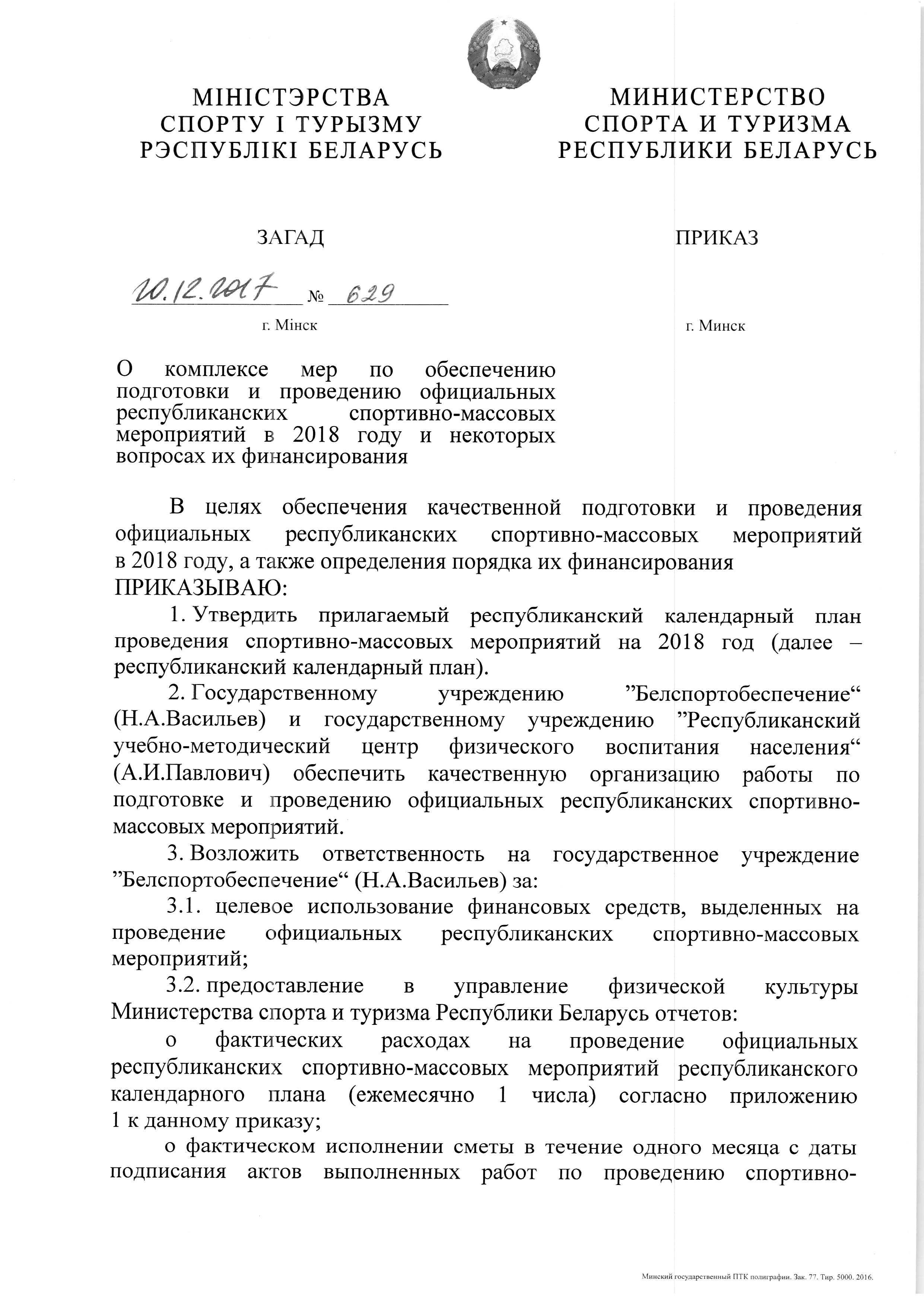 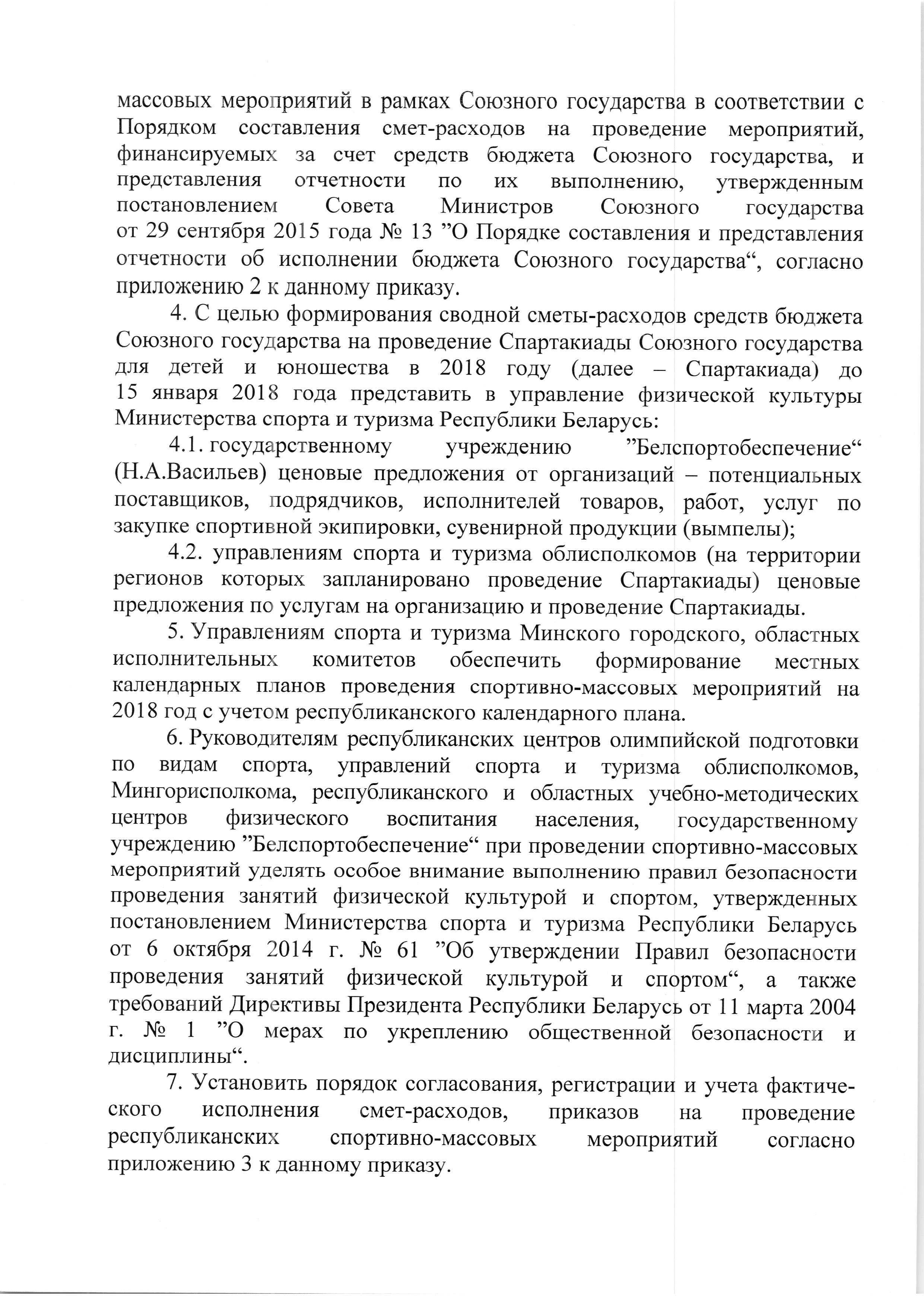 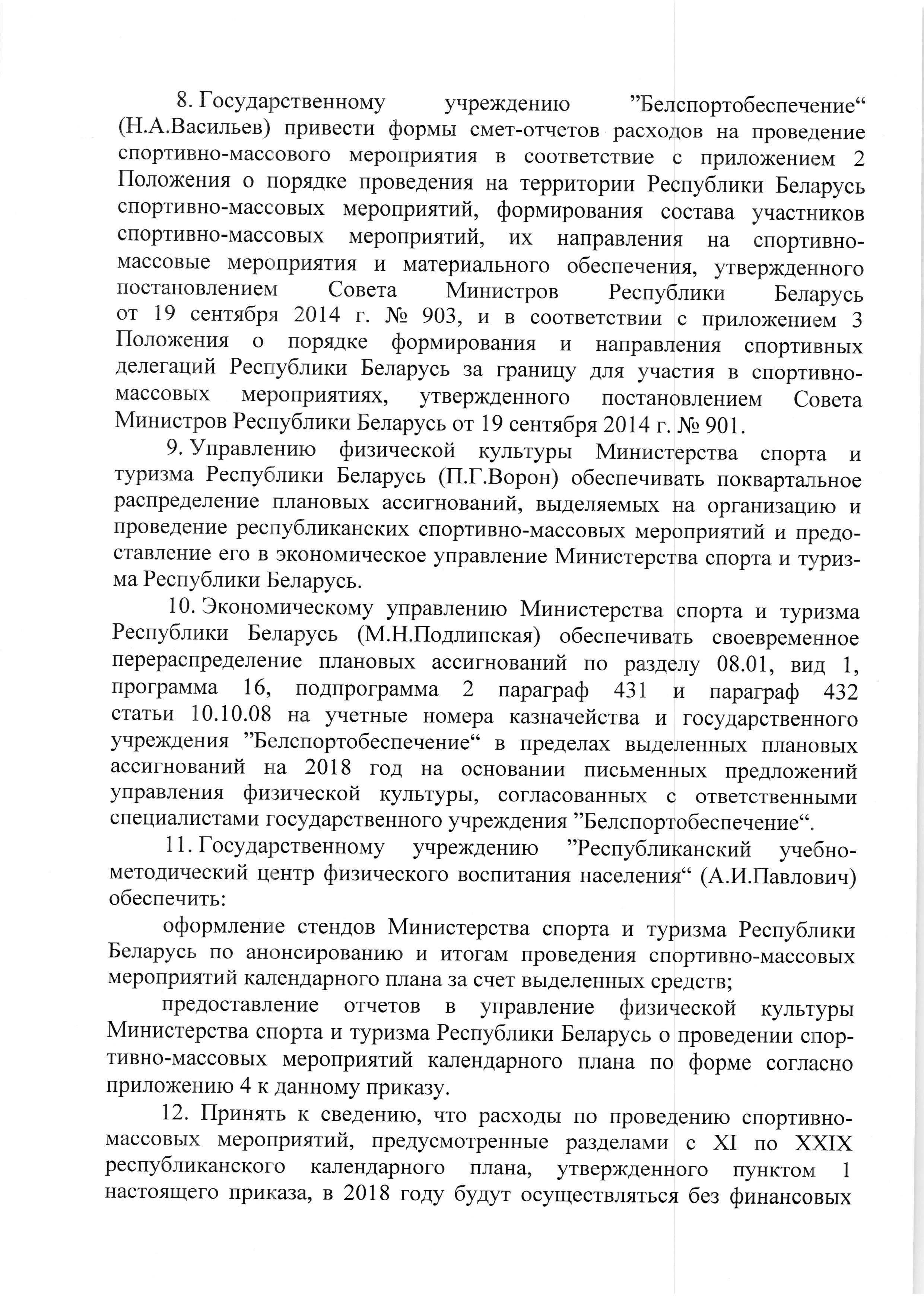 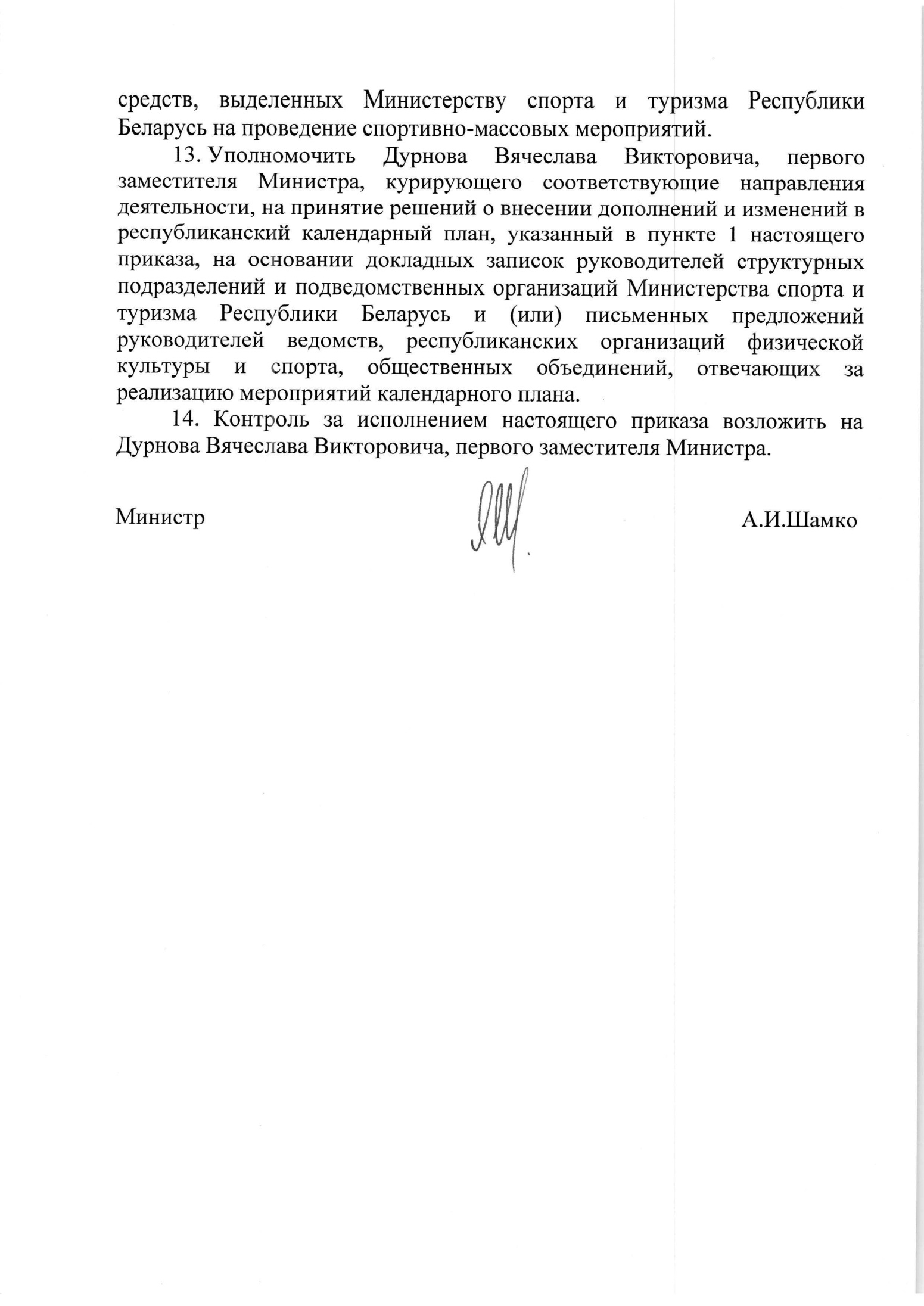 Приложение 1к приказу Министра спорта итуризма Республики Беларусь20.12.2017 № 629ОТЧЕТо фактических расходах на проведение официальных республиканских спортивно-массовых мероприятий за            отчетный месяц 20__ г.                                                                                                                                                               (в белорусских рублях)Руководитель                                                        ____________     __________________                                                                                                                                (подпись)                     (расшифровка подписи)Главный бухгалтер                       ____________     __________________                                                                                                                                                                                                              (подпись)                                    (расшифровка подписи)   Приложение 3к приказу Министра спорта итуризма Республики Беларусь20.12.2017 № 629Порядок согласования, регистрации и учета фактического исполнения смет – отчетов, приказов на проведение республиканских спортивно-массовых мероприятийПримечание. Порядок согласования, регистрации и учета фактического исполнения смет – отчетов, приказов, установленный настоящим приложением, распространяется, в том числе и на спортивно-массовые мероприятия, проводимые за счет средств Союзного государства.      Приложение 4к приказу Министра спорта итуризма Республики Беларусь20.12.2017 № 629Форма отчета о проведении спортивно-массового мероприятияО Т Ч Е То проведении __________________________________________________	наименование мероприятияСроки проведения ______________Место проведения_______________Ответственный за проведение ____________________________________     наименование организации(й) Главный судья _________________________________________________	Ф.И.О., судейская категорияГлавный секретарь______________________________________________	Ф.И.О., судейская категорияВрач _________________________________________________________	Ф.И.О., занимаемая должностьКоличество участников всего _____ чел., из них женщин _______, мужчин _______, детей _______количество команд (организаций) ______________состояние и подготовка мест проведения соревнований (наличие акта готовности физкультурно-спортивного сооружения к проведению спортивно-массового мероприятия и исправности спортивного инвентаря и оборудования);обеспечение безопасности участников и зрителей в соответствии с Правилами безопасности проведения занятий физической культурой и спортом, утвержденными постановлением Министерства спорта и туризма Республики Беларусь 06.10.2014 № 61;заявления и протесты (имели ли они место, как разрешены, копии протестов и документов по их рассмотрению прилагаются);проведение семинара, совещания судей, а также совещания с обслуживающим персоналом (да, нет);программа для судей и участников (есть, нет);информационное сопровождение спортивно-массового мероприятия  (реклама мероприятия афиши, Интернет, перечень СМИ, участвовавших в освещении мероприятия);наличие сценариев торжественного открытия и закрытия соревнований;команды, занявшие первые три места;участники, занявшие первые три места в личном первенстве в каждом виде программы спортивно-массового мероприятия;травмы (были ли травмы, сколько, какие приняты меры);техническая подготовка участников;количество зрителей, присутствовавших на соревнованиях, их обслуживание (информация, торговля и т.д.);оценка работы судей с указанием судейской категории.Выводы и предложения ПодписьПослесоревновательный этап деятельности главного судьи включает составление отчета главной судейской коллегии о проведении спортивно-массового мероприятия в течение трех дней после его окончания с приложением всех результатов соревнований в виде протоколов).МИНИСТЕРСТВО СПОРТА И ТУРИЗМА РЕСПУБЛИКИ БЕЛАРУСЬУТВЕРЖДЕНОПриказ Министра спортаи туризма Республики Беларусь20 декабря 2017 г. № 629РЕСПУБЛИКАНСКИЙ
КАЛЕНДАРНЫЙ ПЛАН 
ПРОВЕДЕНИЯ СПОРТИВНО-МАССОВЫХМЕРОПРИЯТИЙ НА 2018 ГОДРЕСПУБЛИКАНСКИЕ И МЕЖДУНАРОДНЫЕ СПОРТИВНО-МАССОВЫЕ МЕРОПРИЯТИЯ,
НЕ ФИНАНСИРУЕМЫЕ МИНИСТЕРСТВОМ СПОРТА И ТУРИЗМА РЕСПУБЛИКИ БЕЛАРУСЬСправочное изданиеРЕСПУБЛИКАНСКИЙ КАЛЕНДАРНЫЙ ПЛАН
ПРОВЕДЕНИЯ СПОРТИВНО-МАССОВЫХ МЕРОПРИЯТИЙ 
НА 2018 ГОДОтветственный за выпуск О. Д. КураповаКомпьютерная верстка К. А. ТагиеваОформление обложки П. С. Максименко
Корректор А.М.ЗиновикПодписано в печать 09.01.2018 г. Формат 60х84 1/16. Бумага офсетная № 1. Гарнитура VerdanaУсл. печ. л. 3,72. Усл. изд. л. 1,44. Тираж 250 экз. Заказ № 3Выпущено по заказу Министерства спорта и туризма Республики БеларусьПолиграфическое исполнение государственного учреждения«Республиканский учебно-методический центр физического воспитания населения»Свидетельство № 01/42 от 01.10.2013.Ул. Гусовского, 4-1, 220073, Минск № п/пНаименование мероприятия, место и сроки               проведенияУтверждено по сметеФактические расходыСумма               договораАвансовый            платежОстаток договорных обязательств, необходимый для закрытия расходов по мероприятию1.2.3.4.ИТОГОИТОГОДействиеПорядок исполненияПорядок исполненияв рубляхв валюте1231. Составление пакета документовГУ ”Белспортобеспечение“ совместно со специалистом ГУ ”Республиканский учебно-методический центр физического воспитания населения“ составляет проект приказа, смету-отчет и не позднее 30 дней до начала спортивно-массового мероприятия направляет на согласование в Минспорт (управление физической культуры) пакет документов по спортивно-массовому мероприятиеГУ ”Белспортобеспечение“ совместно со специалистом ГУ ”Республиканский учебно-методический центр физического воспитания населения“ составляет проект приказа, смету-отчет, список участников на проведение спортивно-массовых мероприятий и не позднее 30 дней до начала спортмероприятия направляет на согласование в Минспорт (управление физической культуры) полный пакет документов на спортивно-массовое мероприятие (приказ, смета-отчет в рублях и валюте, состав участников, регламент с переводом, обоснование (при необходимости)2. Сроки подачи пакета документов в МинспортЕжедневно в рабочие дни в управление физической культуры                  Минспорта Ежедневно в рабочие дни в управление физической культуры                  Минспорта 3. Визирование сметы – отчета от исполнителей- специалист ГУ ”Белспортобеспечение“;- заместитель руководителя по основной деятельности                                  ГУ ”Белспортобеспечение“;- главный бухгалтер ГУ ”Белспортобеспечение“- специалист ГУ ”Белспортобеспечение“;- заместитель руководителя по основной деятельности                                  ГУ ”Белспортобеспечение“;- главный бухгалтер ГУ ”Белспортобеспечение“4. Утверждение приказаРуководитель ГУ ”Белспортобеспечение“Руководитель ГУ ”Белспортобеспечение“5. Регистрация сметы – отчетаГУ ”Белспортобеспечение“ (смета-отчет поступает в бухгалтерию ГУ ”Белспортобеспечение“ для оформления платежных документов)ГУ ”Белспортобеспечение“ (смета-отчет поступает в бухгалтерию ГУ ”Белспортобеспечение“ для оформления платежных документов)6. Исполнение и фактический учет расходов по смете – отчетуИсполнение и фактический учет осуществляются работниками                     ГУ ”Белспортобеспечение“. Бухгалтерская отчетность ведется в порядке, установленном законодательством для бюджетных организаций. Ежемесячно 1 числа ГУ ”Белспортобеспечение“ предоставляет отчет в управление физической культуры о фактических расходах на проведение спортивно-массовых мероприятийИсполнение и фактический учет осуществляются работниками                     ГУ ”Белспортобеспечение“. Бухгалтерская отчетность ведется в порядке, установленном законодательством для бюджетных организаций. Ежемесячно 1 числа ГУ ”Белспортобеспечение“ предоставляет отчет в управление физической культуры о фактических расходах на проведение спортивно-массовых мероприятийНаименование мероприятияНаименование мероприятияСроки 
проведенияСроки 
проведенияМесто 
проведенияМесто 
проведенияУчаствующие 
организацииУчаствующие 
организацииКоличество участниковКоличество участниковКоличество участниковКоличество участниковКоличество судей
по спортуКоличество судей
по спортуКоличество судей
по спортуКоличество судей
по спортуНаименование мероприятияНаименование мероприятияСроки 
проведенияСроки 
проведенияМесто 
проведенияМесто 
проведенияУчаствующие 
организацииУчаствующие 
организацииодной 
командыодной 
командывсеговсеговсеговсегов том числе иногороднихв том числе иногороднихI. РЕСПУБЛИКАНСКИЕ СПОРТИВНО-МАССОВЫЕ МЕРОПРИЯТИЯ В ПРОГРАММЕ РАЗВИТИЯ ДВИЖЕНИЯ
«СПОРТ ДЛЯ ВСЕХ»I. РЕСПУБЛИКАНСКИЕ СПОРТИВНО-МАССОВЫЕ МЕРОПРИЯТИЯ В ПРОГРАММЕ РАЗВИТИЯ ДВИЖЕНИЯ
«СПОРТ ДЛЯ ВСЕХ»I. РЕСПУБЛИКАНСКИЕ СПОРТИВНО-МАССОВЫЕ МЕРОПРИЯТИЯ В ПРОГРАММЕ РАЗВИТИЯ ДВИЖЕНИЯ
«СПОРТ ДЛЯ ВСЕХ»I. РЕСПУБЛИКАНСКИЕ СПОРТИВНО-МАССОВЫЕ МЕРОПРИЯТИЯ В ПРОГРАММЕ РАЗВИТИЯ ДВИЖЕНИЯ
«СПОРТ ДЛЯ ВСЕХ»I. РЕСПУБЛИКАНСКИЕ СПОРТИВНО-МАССОВЫЕ МЕРОПРИЯТИЯ В ПРОГРАММЕ РАЗВИТИЯ ДВИЖЕНИЯ
«СПОРТ ДЛЯ ВСЕХ»I. РЕСПУБЛИКАНСКИЕ СПОРТИВНО-МАССОВЫЕ МЕРОПРИЯТИЯ В ПРОГРАММЕ РАЗВИТИЯ ДВИЖЕНИЯ
«СПОРТ ДЛЯ ВСЕХ»I. РЕСПУБЛИКАНСКИЕ СПОРТИВНО-МАССОВЫЕ МЕРОПРИЯТИЯ В ПРОГРАММЕ РАЗВИТИЯ ДВИЖЕНИЯ
«СПОРТ ДЛЯ ВСЕХ»I. РЕСПУБЛИКАНСКИЕ СПОРТИВНО-МАССОВЫЕ МЕРОПРИЯТИЯ В ПРОГРАММЕ РАЗВИТИЯ ДВИЖЕНИЯ
«СПОРТ ДЛЯ ВСЕХ»I. РЕСПУБЛИКАНСКИЕ СПОРТИВНО-МАССОВЫЕ МЕРОПРИЯТИЯ В ПРОГРАММЕ РАЗВИТИЯ ДВИЖЕНИЯ
«СПОРТ ДЛЯ ВСЕХ»I. РЕСПУБЛИКАНСКИЕ СПОРТИВНО-МАССОВЫЕ МЕРОПРИЯТИЯ В ПРОГРАММЕ РАЗВИТИЯ ДВИЖЕНИЯ
«СПОРТ ДЛЯ ВСЕХ»I. РЕСПУБЛИКАНСКИЕ СПОРТИВНО-МАССОВЫЕ МЕРОПРИЯТИЯ В ПРОГРАММЕ РАЗВИТИЯ ДВИЖЕНИЯ
«СПОРТ ДЛЯ ВСЕХ»I. РЕСПУБЛИКАНСКИЕ СПОРТИВНО-МАССОВЫЕ МЕРОПРИЯТИЯ В ПРОГРАММЕ РАЗВИТИЯ ДВИЖЕНИЯ
«СПОРТ ДЛЯ ВСЕХ»I. РЕСПУБЛИКАНСКИЕ СПОРТИВНО-МАССОВЫЕ МЕРОПРИЯТИЯ В ПРОГРАММЕ РАЗВИТИЯ ДВИЖЕНИЯ
«СПОРТ ДЛЯ ВСЕХ»I. РЕСПУБЛИКАНСКИЕ СПОРТИВНО-МАССОВЫЕ МЕРОПРИЯТИЯ В ПРОГРАММЕ РАЗВИТИЯ ДВИЖЕНИЯ
«СПОРТ ДЛЯ ВСЕХ»I. РЕСПУБЛИКАНСКИЕ СПОРТИВНО-МАССОВЫЕ МЕРОПРИЯТИЯ В ПРОГРАММЕ РАЗВИТИЯ ДВИЖЕНИЯ
«СПОРТ ДЛЯ ВСЕХ»I. РЕСПУБЛИКАНСКИЕ СПОРТИВНО-МАССОВЫЕ МЕРОПРИЯТИЯ В ПРОГРАММЕ РАЗВИТИЯ ДВИЖЕНИЯ
«СПОРТ ДЛЯ ВСЕХ»Физкультурно-спортивный праздник «Минская лыжня» 
в рамках ежегодного республиканского зимнего спортивного праздника «Белорусская лыжня»Физкультурно-спортивный праздник «Минская лыжня» 
в рамках ежегодного республиканского зимнего спортивного праздника «Белорусская лыжня»январь–март
1 дн.январь–март
1 дн.г. Минск, Минская 
область г. Минск, Минская 
область республиканские органы госуправления, КФКиС
г. Минскареспубликанские органы госуправления, КФКиС
г. Минска––400040006060––Республиканский фестиваль здорового образа жизни «Крещенские купания»Республиканский фестиваль здорового образа жизни «Крещенские купания»январь
5 дн.январь
5 дн.г. Минскг. Минсккоманды
областей, городов
Беларусикоманды
областей, городов
Беларуси2121500050001001001010Республиканские легкоатлетические соревнования «Забег настоящих мужчин»Республиканские легкоатлетические соревнования «Забег настоящих мужчин»23–24
февраля
2 дн.23–24
февраля
2 дн.г. Минскг. Минсклюбители бегалюбители бега––200020004040–– Открытые республиканские соревнования по зимнему плаванию «Белгарт» Открытые республиканские соревнования по зимнему плаванию «Белгарт»23–25
февраля
3 дн.23–25
февраля
3 дн.г. Минскг. Минсккоманды
областей, городов
Беларусикоманды
областей, городов
Беларуси––200200404055Республиканский легкоатлетический «Женский забег»Республиканский легкоатлетический «Женский забег»7–8
марта
2 дн.7–8
марта
2 дн.г. Минскг. Минсклюбители бегалюбители бега––800080004040––Фестиваль здорового образа жизни по зимнему плаваниюФестиваль здорового образа жизни по зимнему плаваниюмарт–апрель
3 дн.март–апрель
3 дн.г. Минскг. Минсккоманды
областей,
городов
Беларусикоманды
областей,
городов
Беларуси––200020004040––Республиканские соревнования по скандинавской ходьбе «Беларусь iдзе» (I этап)Республиканские соревнования по скандинавской ходьбе «Беларусь iдзе» (I этап)20–21
апреля
2 дн.20–21
апреля
2 дн.г. Минскг. Минсклюбители
скандинавской
ходьбылюбители
скандинавской
ходьбы––2000200030301515Республиканские легкоатлетические соревнования «ГАРАДЗЕНСКАЯ ВАНДРОЎКА» в программе Олимпийского дня бегаРеспубликанские легкоатлетические соревнования «ГАРАДЗЕНСКАЯ ВАНДРОЎКА» в программе Олимпийского дня бега26–27 мая
2 дн.26–27 мая
2 дн.г. Гродног. Гроднообласти, 
г. Минск, КФКиСобласти, 
г. Минск, КФКиС––30003000505022Всебелорусский легкоатлетический приключенческий забег –            «Забег отважных»Всебелорусский легкоатлетический приключенческий забег –            «Забег отважных»8–9
мая
2 дн.8–9
мая
2 дн.г. Минскг. Минсклюбители бегалюбители бега––300030005050––Всебелорусская неделя сдачи нормативов, предусмотренных Государственным физкультурно-оздоровительным комплексом Республики БеларусьВсебелорусская неделя сдачи нормативов, предусмотренных Государственным физкультурно-оздоровительным комплексом Республики Беларусь14–20
мая
7 дн.14–20
мая
7 дн.по 
назначениюпо 
назначениюведомства, трудовые коллективы, организации, предприятия, учреждения образования областей,    г. Минскаведомства, трудовые коллективы, организации, предприятия, учреждения образования областей,    г. Минскапо согласованию 
на местах
по согласованию 
на местах
по согласованию 
на местах
по согласованию 
на местах
по согласованию 
на местах
по согласованию 
на местах
по согласованию 
на местах
по согласованию 
на местах
Республиканский фестиваль здорового образа жизни «Мама, папа, я – здоровая семья»Республиканский фестиваль здорового образа жизни «Мама, папа, я – здоровая семья»июнь
3 дн.июнь
3 дн.г. Могилев, Могилевская
областьг. Могилев, Могилевская
областькоманды 
областей, 
г. Минскакоманды 
областей, 
г. Минска292920320340404040Республиканские соревнования по скандинавской ходьбе «Беларусь iдзе» (II этап)Республиканские соревнования по скандинавской ходьбе «Беларусь iдзе» (II этап)27–28 июля
2 дн.27–28 июля
2 дн.г. Гродног. Гроднолюбители скандинавской ходьбылюбители скандинавской ходьбы––2000200030301515Спортивная композиция            «Белорусская ваза» в рамках празднования Дня Независимости Республики БеларусьСпортивная композиция            «Белорусская ваза» в рамках празднования Дня Независимости Республики Беларусь3 июля
1 дн.3 июля
1 дн.г. Минскг. Минскобласти, 
г. Минскобласти, 
г. Минск––500500––––Республиканский спортивный фестиваль для работающей             молодежи «Олимпия»Республиканский спортивный фестиваль для работающей             молодежи «Олимпия»июль–август
3 дн.июль–август
3 дн.Минская
областьМинская
областькоманды
областей, 
г. Минскакоманды
областей, 
г. Минска202060060030303030Фестиваль активного образа жизни «Минский триатлон»Фестиваль активного образа жизни «Минский триатлон»июнь–август
3 дн.июнь–август
3 дн.Минская 
область,
Минский 
районМинская 
область,
Минский 
районобласти,
г. Минскобласти,
г. Минск77500500252555XVII Республиканский открытый слет оздоровительных клубов «Неманские зори»XVII Республиканский открытый слет оздоровительных клубов «Неманские зори»10–12
августа
3 дн.10–12
августа
3 дн.Минская
областьМинская
областькоманды
областей, 
г. Минска,
клубы,
КФКкоманды
областей, 
г. Минска,
клубы,
КФК20202502502525––XХХI Национальный фестиваль бега «Языльская десятка» XХХI Национальный фестиваль бега «Языльская десятка» 28–29 сентября
2 дн.28–29 сентября
2 дн.г. Старые 
Дороги Минской областиг. Старые 
Дороги Минской областиКЛБ, КФКиС,  команды
областей, 
г. МинскКЛБ, КФКиС,  команды
областей, 
г. Минск––2800280050502020XXХII Республиканский легкоатлетический пробег клуба любителей бега «Аматар» – «Золотая осень», посвященный Дню машиностроителяXXХII Республиканский легкоатлетический пробег клуба любителей бега «Аматар» – «Золотая осень», посвященный Дню машиностроителясентябрь
1 дн.сентябрь
1 дн.г. Минскг. Минскспортивно–оздоровительные клубы, КФКиС 
команды
областей, 
г. Минскаспортивно–оздоровительные клубы, КФКиС 
команды
областей, 
г. Минска––4004002525––Республиканский легкоатлетический забег «Бег сильных»Республиканский легкоатлетический забег «Бег сильных»сентябрь
3 дн.сентябрь
3 дн.г. Минскг. Минскспортивно–оздоровительные клубы, КФКиС 
команды
областей,
г. Минскаспортивно–оздоровительные клубы, КФКиС 
команды
областей,
г. Минска––200020005050–– Республиканские соревнования по скандинавской ходьбе «Беларусь ідзе» (III этап) Республиканские соревнования по скандинавской ходьбе «Беларусь ідзе» (III этап)5–6
октября  2 дн.5–6
октября  2 дн.г. Минскг. Минсккоманды Республики Беларуськоманды Республики Беларусь__1000100050501010Фестиваль закаливания и зимнего плавания «Белгарт Опен»Фестиваль закаливания и зимнего плавания «Белгарт Опен»19–21
октября
3 дн.19–21
октября
3 дн.г. Минскг. Минсккоманды 
областей, 
городов 
Беларуси команды 
областей, 
городов 
Беларуси 2121200200404055Республиканские легкоатлетические соревнования «Рождественские старты»Республиканские легкоатлетические соревнования «Рождественские старты»декабрь
2 дн.декабрь
2 дн.г. Минскг. Минсклюбители бегалюбители бега––100010004040–– Финальный (4–й) этап 
республиканского легкоатлетического спортивно-массового мероприятия «300 талантов для Королевы» по выявлению перспективных в спорте детей для дальнейших занятий легкой атлетикой Финальный (4–й) этап 
республиканского легкоатлетического спортивно-массового мероприятия «300 талантов для Королевы» по выявлению перспективных в спорте детей для дальнейших занятий легкой атлетикойдекабрь
2 дн.декабрь
2 дн.г. Минскг. Минсккоманды
областей, 
г. Минскакоманды
областей, 
г. Минска4848336336303022Фестиваль здорового образа жизни по зимнему плаваниюФестиваль здорового образа жизни по зимнему плаваниюдекабрь 3 дн.декабрь 3 дн.г. Минскг. Минсккоманды
областей,
городов
Беларусикоманды
областей,
городов
Беларуси––200200404055Республиканские приключенческие легкоатлетические соревнования:Республиканские приключенческие легкоатлетические соревнования:кроссовый трейл на дистанции 
5 км и 13 кмкроссовый трейл на дистанции 
5 км и 13 км28–29
апреля
2 дн.28–29
апреля
2 дн.Минская
область,
РЦОП по ЗВС «Раубичи»Минская
область,
РЦОП по ЗВС «Раубичи»любители бегалюбители бега‒‒10001000404055бег по пересеченной местности с препятствиями «Ратомка–Трейл» на 4 км и 9 кмбег по пересеченной местности с препятствиями «Ратомка–Трейл» на 4 км и 9 км16–17
июня
2 дн.16–17
июня
2 дн.Минская
область,
РЦОП конного спорта и коневодства Минская
область,
РЦОП конного спорта и коневодства любители бегалюбители бега––10001000404055трейловый бег на 10 км и 21 кмтрейловый бег на 10 км и 21 км29–30
июня
2 дн.29–30
июня
2 дн.Минская
область,
г.Заславль,
РЦОП по гребным видам спорта Минская
область,
г.Заславль,
РЦОП по гребным видам спорта любители бегалюбители бега‒‒10001000404055водный забегводный забег27–28
июля
2 дн.27–28
июля
2 дн.Минская
область,
г.МядельМинская
область,
г.Мядельлюбители бегалюбители бега‒‒1000100040401515городской забег «Шахтер-Трэйл»городской забег «Шахтер-Трэйл»25–26
августа
2 дн.25–26
августа
2 дн.Минская
область,
г.СолигорскМинская
область,
г.Солигорсклюбители бегалюбители бега‒‒1500150040401515экстремальные гонки «Копыль-Рэйс»экстремальные гонки «Копыль-Рэйс»14–15
сентября
2 дн.14–15
сентября
2 дн.Минская
область,
г.КопыльМинская
область,
г.Копыльлюбители бегалюбители бега‒‒1500150040401515II. РЕСПУБЛИКАНСКИЕ СПОРТИВНО-МАССОВЫЕ МЕРОПРИЯТИЯ СРЕДИ
УЧАЩИХСЯ УЧРЕЖДЕНИЙ ОБРАЗОВАНИЯII. РЕСПУБЛИКАНСКИЕ СПОРТИВНО-МАССОВЫЕ МЕРОПРИЯТИЯ СРЕДИ
УЧАЩИХСЯ УЧРЕЖДЕНИЙ ОБРАЗОВАНИЯII. РЕСПУБЛИКАНСКИЕ СПОРТИВНО-МАССОВЫЕ МЕРОПРИЯТИЯ СРЕДИ
УЧАЩИХСЯ УЧРЕЖДЕНИЙ ОБРАЗОВАНИЯII. РЕСПУБЛИКАНСКИЕ СПОРТИВНО-МАССОВЫЕ МЕРОПРИЯТИЯ СРЕДИ
УЧАЩИХСЯ УЧРЕЖДЕНИЙ ОБРАЗОВАНИЯII. РЕСПУБЛИКАНСКИЕ СПОРТИВНО-МАССОВЫЕ МЕРОПРИЯТИЯ СРЕДИ
УЧАЩИХСЯ УЧРЕЖДЕНИЙ ОБРАЗОВАНИЯII. РЕСПУБЛИКАНСКИЕ СПОРТИВНО-МАССОВЫЕ МЕРОПРИЯТИЯ СРЕДИ
УЧАЩИХСЯ УЧРЕЖДЕНИЙ ОБРАЗОВАНИЯII. РЕСПУБЛИКАНСКИЕ СПОРТИВНО-МАССОВЫЕ МЕРОПРИЯТИЯ СРЕДИ
УЧАЩИХСЯ УЧРЕЖДЕНИЙ ОБРАЗОВАНИЯII. РЕСПУБЛИКАНСКИЕ СПОРТИВНО-МАССОВЫЕ МЕРОПРИЯТИЯ СРЕДИ
УЧАЩИХСЯ УЧРЕЖДЕНИЙ ОБРАЗОВАНИЯII. РЕСПУБЛИКАНСКИЕ СПОРТИВНО-МАССОВЫЕ МЕРОПРИЯТИЯ СРЕДИ
УЧАЩИХСЯ УЧРЕЖДЕНИЙ ОБРАЗОВАНИЯII. РЕСПУБЛИКАНСКИЕ СПОРТИВНО-МАССОВЫЕ МЕРОПРИЯТИЯ СРЕДИ
УЧАЩИХСЯ УЧРЕЖДЕНИЙ ОБРАЗОВАНИЯII. РЕСПУБЛИКАНСКИЕ СПОРТИВНО-МАССОВЫЕ МЕРОПРИЯТИЯ СРЕДИ
УЧАЩИХСЯ УЧРЕЖДЕНИЙ ОБРАЗОВАНИЯII. РЕСПУБЛИКАНСКИЕ СПОРТИВНО-МАССОВЫЕ МЕРОПРИЯТИЯ СРЕДИ
УЧАЩИХСЯ УЧРЕЖДЕНИЙ ОБРАЗОВАНИЯII. РЕСПУБЛИКАНСКИЕ СПОРТИВНО-МАССОВЫЕ МЕРОПРИЯТИЯ СРЕДИ
УЧАЩИХСЯ УЧРЕЖДЕНИЙ ОБРАЗОВАНИЯII. РЕСПУБЛИКАНСКИЕ СПОРТИВНО-МАССОВЫЕ МЕРОПРИЯТИЯ СРЕДИ
УЧАЩИХСЯ УЧРЕЖДЕНИЙ ОБРАЗОВАНИЯII. РЕСПУБЛИКАНСКИЕ СПОРТИВНО-МАССОВЫЕ МЕРОПРИЯТИЯ СРЕДИ
УЧАЩИХСЯ УЧРЕЖДЕНИЙ ОБРАЗОВАНИЯII. РЕСПУБЛИКАНСКИЕ СПОРТИВНО-МАССОВЫЕ МЕРОПРИЯТИЯ СРЕДИ
УЧАЩИХСЯ УЧРЕЖДЕНИЙ ОБРАЗОВАНИЯ1. Республиканские соревнования среди детей и подростков по биатлону «Снежный снайпер» на призы Президентского спортивного клуба1. Республиканские соревнования среди детей и подростков по биатлону «Снежный снайпер» на призы Президентского спортивного клубафевраль–
март
5 дн.февраль–
март
5 дн.г. Минск, Минская
областьг. Минск, Минская
областькоманды
областей, 
г. Минсккоманды
областей, 
г. Минск32322242245252––2. Республиканские соревнования по выполнению нормативов физкультурно-оздоровительной программы Государственного физкультурно-оздоровительного комплекса Республики Беларусь среди учащихся учреждений общего среднего образования, расположенных 
в сельской местности – 20182. Республиканские соревнования по выполнению нормативов физкультурно-оздоровительной программы Государственного физкультурно-оздоровительного комплекса Республики Беларусь среди учащихся учреждений общего среднего образования, расположенных 
в сельской местности – 201813–15
марта
3 дн.13–15
марта
3 дн.г. Могилевг. Могилевкоманды
учреждений ОСО
областейкоманды
учреждений ОСО
областей151590902525553. Республиканские соревнования по выполнению нормативов физкультурно-оздоровительной программы Государственного физкультурно-оздоровительного комплекса Республики Беларусь, расположенных в городской местности – 20183. Республиканские соревнования по выполнению нормативов физкультурно-оздоровительной программы Государственного физкультурно-оздоровительного комплекса Республики Беларусь, расположенных в городской местности – 201820–22 
марта
3 дн.20–22 
марта
3 дн.г. Брестг. Бресткоманды
учреждений ОСО
областей, 
г. Минскакоманды
учреждений ОСО
областей, 
г. Минска15151051052525554. Республиканские соревнования по выполнению нормативов физкультурно-оздоровительной программы Государственного физкультурно-оздоровительного комплекса Республики Беларусь среди учащихся учреждений профессионально-технического и среднего специального образования – 20184. Республиканские соревнования по выполнению нормативов физкультурно-оздоровительной программы Государственного физкультурно-оздоровительного комплекса Республики Беларусь среди учащихся учреждений профессионально-технического и среднего специального образования – 201824–26 апреля
3 дн.24–26 апреля
3 дн.г. Гомельг. Гомелькоманды 
учреждений ПТО и ССО
областей 
и г. Минскакоманды 
учреждений ПТО и ССО
областей 
и г. Минска141498982525555. Республиканская спартакиада по программе зимнего многоборья «Защитник Отечества» среди юношей допризывного и призывного возраста в рамках Государственного физкультурно-оздоровительного комплекса Республики Беларусь – 20185. Республиканская спартакиада по программе зимнего многоборья «Защитник Отечества» среди юношей допризывного и призывного возраста в рамках Государственного физкультурно-оздоровительного комплекса Республики Беларусь – 201820–22 февраля      
3 дн.20–22 февраля      
3 дн.г. Новопо–лоцк
Витебской областиг. Новопо–лоцк
Витебской областикоманды
областей, 
г. Минскакоманды
областей, 
г. Минска121284842626446. Республиканская спартакиада по программе летнего многоборья «Защитник Отечества» среди юношей допризывного и призывного возраста в рамках Государственного физкультурно-оздоровительного комплекса Республики Беларусь – 20186. Республиканская спартакиада по программе летнего многоборья «Защитник Отечества» среди юношей допризывного и призывного возраста в рамках Государственного физкультурно-оздоровительного комплекса Республики Беларусь – 201815–18
мая
4 дн.15–18
мая
4 дн.г. Гродног. Гроднокоманды
областей, 
г. Минскакоманды
областей, 
г. Минска121284843535557. Республиканский турнир по шахматам «Белая ладья» (мальчики, девочки 2004 года рождения и моложе)7. Республиканский турнир по шахматам «Белая ладья» (мальчики, девочки 2004 года рождения и моложе)май
4 дн.май
4 дн.Минский 
район, РЦОП конного спорта и коневодства
Минская
областьМинский 
район, РЦОП конного спорта и коневодства
Минская
областькоманды
областей, 
г. Минскакоманды
областей, 
г. Минска557070101066III. РЕСПУБЛИКАНСКИЕ СПОРТИВНО-МАССОВЫЕ МЕРОПРИЯТИЯ СРЕДИ ДЕТЕЙ И ВЗРОСЛЫХ, ЗАНИМАЮЩИХСЯ В ГРУППАХ И СЕКЦИЯХ ФИЗКУЛЬТУРНО-ОЗДОРОВИТЕЛЬНОЙ И СПОРТИВНОЙ НАПРАВЛЕННОСТИ ПО МЕСТУ ЖИТЕЛЬСТВАIII. РЕСПУБЛИКАНСКИЕ СПОРТИВНО-МАССОВЫЕ МЕРОПРИЯТИЯ СРЕДИ ДЕТЕЙ И ВЗРОСЛЫХ, ЗАНИМАЮЩИХСЯ В ГРУППАХ И СЕКЦИЯХ ФИЗКУЛЬТУРНО-ОЗДОРОВИТЕЛЬНОЙ И СПОРТИВНОЙ НАПРАВЛЕННОСТИ ПО МЕСТУ ЖИТЕЛЬСТВАIII. РЕСПУБЛИКАНСКИЕ СПОРТИВНО-МАССОВЫЕ МЕРОПРИЯТИЯ СРЕДИ ДЕТЕЙ И ВЗРОСЛЫХ, ЗАНИМАЮЩИХСЯ В ГРУППАХ И СЕКЦИЯХ ФИЗКУЛЬТУРНО-ОЗДОРОВИТЕЛЬНОЙ И СПОРТИВНОЙ НАПРАВЛЕННОСТИ ПО МЕСТУ ЖИТЕЛЬСТВАIII. РЕСПУБЛИКАНСКИЕ СПОРТИВНО-МАССОВЫЕ МЕРОПРИЯТИЯ СРЕДИ ДЕТЕЙ И ВЗРОСЛЫХ, ЗАНИМАЮЩИХСЯ В ГРУППАХ И СЕКЦИЯХ ФИЗКУЛЬТУРНО-ОЗДОРОВИТЕЛЬНОЙ И СПОРТИВНОЙ НАПРАВЛЕННОСТИ ПО МЕСТУ ЖИТЕЛЬСТВАIII. РЕСПУБЛИКАНСКИЕ СПОРТИВНО-МАССОВЫЕ МЕРОПРИЯТИЯ СРЕДИ ДЕТЕЙ И ВЗРОСЛЫХ, ЗАНИМАЮЩИХСЯ В ГРУППАХ И СЕКЦИЯХ ФИЗКУЛЬТУРНО-ОЗДОРОВИТЕЛЬНОЙ И СПОРТИВНОЙ НАПРАВЛЕННОСТИ ПО МЕСТУ ЖИТЕЛЬСТВАIII. РЕСПУБЛИКАНСКИЕ СПОРТИВНО-МАССОВЫЕ МЕРОПРИЯТИЯ СРЕДИ ДЕТЕЙ И ВЗРОСЛЫХ, ЗАНИМАЮЩИХСЯ В ГРУППАХ И СЕКЦИЯХ ФИЗКУЛЬТУРНО-ОЗДОРОВИТЕЛЬНОЙ И СПОРТИВНОЙ НАПРАВЛЕННОСТИ ПО МЕСТУ ЖИТЕЛЬСТВАIII. РЕСПУБЛИКАНСКИЕ СПОРТИВНО-МАССОВЫЕ МЕРОПРИЯТИЯ СРЕДИ ДЕТЕЙ И ВЗРОСЛЫХ, ЗАНИМАЮЩИХСЯ В ГРУППАХ И СЕКЦИЯХ ФИЗКУЛЬТУРНО-ОЗДОРОВИТЕЛЬНОЙ И СПОРТИВНОЙ НАПРАВЛЕННОСТИ ПО МЕСТУ ЖИТЕЛЬСТВАIII. РЕСПУБЛИКАНСКИЕ СПОРТИВНО-МАССОВЫЕ МЕРОПРИЯТИЯ СРЕДИ ДЕТЕЙ И ВЗРОСЛЫХ, ЗАНИМАЮЩИХСЯ В ГРУППАХ И СЕКЦИЯХ ФИЗКУЛЬТУРНО-ОЗДОРОВИТЕЛЬНОЙ И СПОРТИВНОЙ НАПРАВЛЕННОСТИ ПО МЕСТУ ЖИТЕЛЬСТВАIII. РЕСПУБЛИКАНСКИЕ СПОРТИВНО-МАССОВЫЕ МЕРОПРИЯТИЯ СРЕДИ ДЕТЕЙ И ВЗРОСЛЫХ, ЗАНИМАЮЩИХСЯ В ГРУППАХ И СЕКЦИЯХ ФИЗКУЛЬТУРНО-ОЗДОРОВИТЕЛЬНОЙ И СПОРТИВНОЙ НАПРАВЛЕННОСТИ ПО МЕСТУ ЖИТЕЛЬСТВАIII. РЕСПУБЛИКАНСКИЕ СПОРТИВНО-МАССОВЫЕ МЕРОПРИЯТИЯ СРЕДИ ДЕТЕЙ И ВЗРОСЛЫХ, ЗАНИМАЮЩИХСЯ В ГРУППАХ И СЕКЦИЯХ ФИЗКУЛЬТУРНО-ОЗДОРОВИТЕЛЬНОЙ И СПОРТИВНОЙ НАПРАВЛЕННОСТИ ПО МЕСТУ ЖИТЕЛЬСТВАIII. РЕСПУБЛИКАНСКИЕ СПОРТИВНО-МАССОВЫЕ МЕРОПРИЯТИЯ СРЕДИ ДЕТЕЙ И ВЗРОСЛЫХ, ЗАНИМАЮЩИХСЯ В ГРУППАХ И СЕКЦИЯХ ФИЗКУЛЬТУРНО-ОЗДОРОВИТЕЛЬНОЙ И СПОРТИВНОЙ НАПРАВЛЕННОСТИ ПО МЕСТУ ЖИТЕЛЬСТВАIII. РЕСПУБЛИКАНСКИЕ СПОРТИВНО-МАССОВЫЕ МЕРОПРИЯТИЯ СРЕДИ ДЕТЕЙ И ВЗРОСЛЫХ, ЗАНИМАЮЩИХСЯ В ГРУППАХ И СЕКЦИЯХ ФИЗКУЛЬТУРНО-ОЗДОРОВИТЕЛЬНОЙ И СПОРТИВНОЙ НАПРАВЛЕННОСТИ ПО МЕСТУ ЖИТЕЛЬСТВАIII. РЕСПУБЛИКАНСКИЕ СПОРТИВНО-МАССОВЫЕ МЕРОПРИЯТИЯ СРЕДИ ДЕТЕЙ И ВЗРОСЛЫХ, ЗАНИМАЮЩИХСЯ В ГРУППАХ И СЕКЦИЯХ ФИЗКУЛЬТУРНО-ОЗДОРОВИТЕЛЬНОЙ И СПОРТИВНОЙ НАПРАВЛЕННОСТИ ПО МЕСТУ ЖИТЕЛЬСТВАIII. РЕСПУБЛИКАНСКИЕ СПОРТИВНО-МАССОВЫЕ МЕРОПРИЯТИЯ СРЕДИ ДЕТЕЙ И ВЗРОСЛЫХ, ЗАНИМАЮЩИХСЯ В ГРУППАХ И СЕКЦИЯХ ФИЗКУЛЬТУРНО-ОЗДОРОВИТЕЛЬНОЙ И СПОРТИВНОЙ НАПРАВЛЕННОСТИ ПО МЕСТУ ЖИТЕЛЬСТВАIII. РЕСПУБЛИКАНСКИЕ СПОРТИВНО-МАССОВЫЕ МЕРОПРИЯТИЯ СРЕДИ ДЕТЕЙ И ВЗРОСЛЫХ, ЗАНИМАЮЩИХСЯ В ГРУППАХ И СЕКЦИЯХ ФИЗКУЛЬТУРНО-ОЗДОРОВИТЕЛЬНОЙ И СПОРТИВНОЙ НАПРАВЛЕННОСТИ ПО МЕСТУ ЖИТЕЛЬСТВАIII. РЕСПУБЛИКАНСКИЕ СПОРТИВНО-МАССОВЫЕ МЕРОПРИЯТИЯ СРЕДИ ДЕТЕЙ И ВЗРОСЛЫХ, ЗАНИМАЮЩИХСЯ В ГРУППАХ И СЕКЦИЯХ ФИЗКУЛЬТУРНО-ОЗДОРОВИТЕЛЬНОЙ И СПОРТИВНОЙ НАПРАВЛЕННОСТИ ПО МЕСТУ ЖИТЕЛЬСТВАРеспубликанская спартакиада для детей и юношества, занимающихся в группах и секциях по месту жительства:Республиканская спартакиада для детей и юношества, занимающихся в группах и секциях по месту жительства:соревнования по лыжному спорту                  (мальчики, девочки 2004–2005 годов рождения)соревнования по лыжному спорту                  (мальчики, девочки 2004–2005 годов рождения)26–28
января 
3 дн.26–28
января 
3 дн.г. Новополоцк
Витебской
областиг. Новополоцк
Витебской
областикоманды 
областей, 
г. Минскакоманды 
областей, 
г. Минска1616112112252533финальные соревнования среди детей и подростков по хоккею «Золотая шайба» на призы Президента Республики Беларусь (мальчики):финальные соревнования среди детей и подростков по хоккею «Золотая шайба» на призы Президента Республики Беларусь (мальчики):дивизион  А (мальчики
2005–2006 годов рождения)дивизион  А (мальчики
2005–2006 годов рождения)19–22
марта
4 дн.19–22
марта
4 дн.г. Орша
Витебской
областиг. Орша
Витебской
областикоманды
областей, 
г. Минскакоманды
областей, 
г. Минска2020160160404077дивизион Б (мальчики
2004–2006 годов рождения)дивизион Б (мальчики
2004–2006 годов рождения)23–25
марта
3 дн.23–25
марта
3 дн.г. Лида
Гродненской
областиг. Лида
Гродненской
областикоманды 
областейкоманды 
областей2020120120404077финальные соревнования среди детей и подростков по хоккею «Золотая шайба» на призы Президента Республики Беларусь  (юноши):финальные соревнования среди детей и подростков по хоккею «Золотая шайба» на призы Президента Республики Беларусь  (юноши):дивизион А (юноши 2003–2004 годов рождения)дивизион А (юноши 2003–2004 годов рождения)3–7
января
5 дн.3–7
января
5 дн.г. Минскг. Минсккоманды 
областей, 
г. Минскакоманды 
областей, 
г. Минска2020160160404077дивизион Б (юноши 2002–2003 годов рождения)дивизион Б (юноши 2002–2003 годов рождения)27–29
марта
3 дн.27–29
марта
3 дн.г. Молодечно Минской
областиг. Молодечно Минской
областикоманды 
областейкоманды 
областей2020120120404077соревнования по шашкам и шахматам (мальчики, девочки 2004–2007 годов рождения):соревнования по шашкам и шахматам (мальчики, девочки 2004–2007 годов рождения):шашкишашки3–5
апреля
3 дн.3–5
апреля
3 дн.г. Пинск
Брестской 
областиг. Пинск
Брестской 
областикоманды 
областей, 
г. Минскакоманды 
областей, 
г. Минска664242101022шахматышахматы10–12
апреля
3 дн.10–12
апреля
3 дн.г. Пинск
Брестской 
областиг. Пинск
Брестской 
областикоманды 
областей, 
г. Минскакоманды 
областей, 
г. Минска664242101022соревнования по волейболу (юноши, девушки 2002–2004 годов рождения)соревнования по волейболу (юноши, девушки 2002–2004 годов рождения)апрель
3 дн.апрель
3 дн.г. Брест,
Брестская 
областьг. Брест,
Брестская 
областькоманды 
областей, 
г. Минскакоманды 
областей, 
г. Минска1818126126252555соревнования по теннису настольному (мальчики, девочки 2004–2006 годов рождения)соревнования по теннису настольному (мальчики, девочки 2004–2006 годов рождения)май
3 дн.май
3 дн.г. Брест,
Брестская 
областьг. Брест,
Брестская 
областькоманды 
областей, 
г. Минскакоманды 
областей, 
г. Минска10107070151533соревнования по стритболу  (юноши, девушки 2003–2004            годов рождения)соревнования по стритболу  (юноши, девушки 2003–2004            годов рождения)июнь
3 дн.июнь
3 дн.г. Воложин
Минской
областиг. Воложин
Минской
областикоманды 
областей, 
г. Минскакоманды 
областей, 
г. Минска12128484404022финальные соревнования по футболу «Кожаный мяч» (мальчики            2008–2009 годов рождения)финальные соревнования по футболу «Кожаный мяч» (мальчики            2008–2009 годов рождения)август–сентябрь
5 дн.август–сентябрь
5 дн.г. Минск,
Минская 
областьг. Минск,
Минская 
областькоманды 
областей, 
г. Минскакоманды 
областей, 
г. Минска1616128128303077финальные соревнования по футболу «Кожаный мяч» (мальчики              2006–2007 годов рождения)финальные соревнования по футболу «Кожаный мяч» (мальчики              2006–2007 годов рождения)август–сентябрь
5 дн.август–сентябрь
5 дн.г. Минск,
Минская 
областьг. Минск,
Минская 
областькоманды 
областей, 
г. Минскакоманды 
областей, 
г. Минска1616128128303077финальные соревнования по футболу «Кожаный мяч» (юноши               2004–2005 годов рождения)финальные соревнования по футболу «Кожаный мяч» (юноши               2004–2005 годов рождения)август–сентябрь
5 дн.август–сентябрь
5 дн.г. Минск,
Минская 
областьг. Минск,
Минская 
областькоманды 
областей, 
г. Минскакоманды 
областей, 
г. Минска16161281283030772. Республиканская спартакиада центров, клубов физкультурно-оздоровительной работы2. Республиканская спартакиада центров, клубов физкультурно-оздоровительной работысентябрь
3 дн.сентябрь
3 дн.г. Полоцк
Витебской областиг. Полоцк
Витебской областикоманды 
областей, 
г. Минскакоманды 
областей, 
г. Минска333323123160601010IV. РЕСПУБЛИКАНСКИЕ СПОРТИВНО-МАССОВЫЕ МЕРОПРИЯТИЯ СРЕДИ СЕЛЬСКИХ ЖИТЕЛЕЙIV. РЕСПУБЛИКАНСКИЕ СПОРТИВНО-МАССОВЫЕ МЕРОПРИЯТИЯ СРЕДИ СЕЛЬСКИХ ЖИТЕЛЕЙIV. РЕСПУБЛИКАНСКИЕ СПОРТИВНО-МАССОВЫЕ МЕРОПРИЯТИЯ СРЕДИ СЕЛЬСКИХ ЖИТЕЛЕЙIV. РЕСПУБЛИКАНСКИЕ СПОРТИВНО-МАССОВЫЕ МЕРОПРИЯТИЯ СРЕДИ СЕЛЬСКИХ ЖИТЕЛЕЙIV. РЕСПУБЛИКАНСКИЕ СПОРТИВНО-МАССОВЫЕ МЕРОПРИЯТИЯ СРЕДИ СЕЛЬСКИХ ЖИТЕЛЕЙIV. РЕСПУБЛИКАНСКИЕ СПОРТИВНО-МАССОВЫЕ МЕРОПРИЯТИЯ СРЕДИ СЕЛЬСКИХ ЖИТЕЛЕЙIV. РЕСПУБЛИКАНСКИЕ СПОРТИВНО-МАССОВЫЕ МЕРОПРИЯТИЯ СРЕДИ СЕЛЬСКИХ ЖИТЕЛЕЙIV. РЕСПУБЛИКАНСКИЕ СПОРТИВНО-МАССОВЫЕ МЕРОПРИЯТИЯ СРЕДИ СЕЛЬСКИХ ЖИТЕЛЕЙIV. РЕСПУБЛИКАНСКИЕ СПОРТИВНО-МАССОВЫЕ МЕРОПРИЯТИЯ СРЕДИ СЕЛЬСКИХ ЖИТЕЛЕЙIV. РЕСПУБЛИКАНСКИЕ СПОРТИВНО-МАССОВЫЕ МЕРОПРИЯТИЯ СРЕДИ СЕЛЬСКИХ ЖИТЕЛЕЙIV. РЕСПУБЛИКАНСКИЕ СПОРТИВНО-МАССОВЫЕ МЕРОПРИЯТИЯ СРЕДИ СЕЛЬСКИХ ЖИТЕЛЕЙIV. РЕСПУБЛИКАНСКИЕ СПОРТИВНО-МАССОВЫЕ МЕРОПРИЯТИЯ СРЕДИ СЕЛЬСКИХ ЖИТЕЛЕЙIV. РЕСПУБЛИКАНСКИЕ СПОРТИВНО-МАССОВЫЕ МЕРОПРИЯТИЯ СРЕДИ СЕЛЬСКИХ ЖИТЕЛЕЙIV. РЕСПУБЛИКАНСКИЕ СПОРТИВНО-МАССОВЫЕ МЕРОПРИЯТИЯ СРЕДИ СЕЛЬСКИХ ЖИТЕЛЕЙIV. РЕСПУБЛИКАНСКИЕ СПОРТИВНО-МАССОВЫЕ МЕРОПРИЯТИЯ СРЕДИ СЕЛЬСКИХ ЖИТЕЛЕЙIV. РЕСПУБЛИКАНСКИЕ СПОРТИВНО-МАССОВЫЕ МЕРОПРИЯТИЯ СРЕДИ СЕЛЬСКИХ ЖИТЕЛЕЙРеспубликанская спартакиада для сельских жителей «Золотой колос»:Республиканская спартакиада для сельских жителей «Золотой колос»:соревнования по лыжному спорту (юноши, девушки; мужчины, женщины)соревнования по лыжному спорту (юноши, девушки; мужчины, женщины)январь–февраль
3 дн.январь–февраль
3 дн.Минская 
область,
Логойский районМинская 
область,
Логойский районкоманды 
областейкоманды 
областей2424144144252555соревнования по волейболу, стритболу, гиревому спорту, перетягиванию каната, легкой атлетике, настольному теннису (мужчины и женщины)соревнования по волейболу, стритболу, гиревому спорту, перетягиванию каната, легкой атлетике, настольному теннису (мужчины и женщины)26–28
октября
3 дн.26–28
октября
3 дн.Полоцкий районПолоцкий районкоманды 
областейкоманды 
областей373722222240401010соревнования по футболу 
(мужчины):соревнования по футболу 
(мужчины):зональные соревнованиязональные соревнования24–26
августа
3 дн.24–26
августа
3 дн.г. Рогачев Гомельской областиг. Рогачев Гомельской областиБрестская, Гомельская, Гродненская областиБрестская, Гомельская, Гродненская области17175151161655зональные соревнованиязональные соревнованияавгуст–
сентябрь
3 дн.август–
сентябрь
3 дн.г. Могилев,
Могилевский район,
а/г «Вейно»г. Могилев,
Могилевский район,
а/г «Вейно»Витебская, Минская, Могилевская 
областиВитебская, Минская, Могилевская 
области17175151161655финальные соревнованияфинальные соревнованиясентябрь
2 дн.сентябрь
2 дн.г. Могилев,
Могилевский район,
а/г «Вейно»г. Могилев,
Могилевский район,
а/г «Вейно»команды 
областейкоманды 
областей17173434101044Республиканская спартакиада «Колосок» для детей и юношества агрогородков, сельских населенных пунктов:Республиканская спартакиада «Колосок» для детей и юношества агрогородков, сельских населенных пунктов:волейбол (юноши, девушки          2002–2004 годов рождения)волейбол (юноши, девушки          2002–2004 годов рождения)1–3
ноября
3 дн.1–3
ноября
3 дн.г. Барановичи        Брестской 
областиг. Барановичи        Брестской 
областикоманды 
областейкоманды 
областей1818108108303055футбол (юноши 2004–2006           годов рождения)футбол (юноши 2004–2006           годов рождения)12–15
сентября
4 дн.12–15
сентября
4 дн.г. Щучин Гродненской областиг. Щучин Гродненской областикоманды 
областейкоманды 
областей16169696202055футбол (юноши 2002–2003          годов рождения)футбол (юноши 2002–2003          годов рождения)26–29
сентября 
4 дн.26–29
сентября 
4 дн.г. Орша
Витебской областиг. Орша
Витебской областикоманды 
областейкоманды 
областей16169696202055V. РЕСПУБЛИКАНСКИЕ СПОРТИВНО-МАССОВЫЕ МЕРОПРИЯТИЯ СРЕДИ ДЕТЕЙ-ИНВАЛИДОВ,
ДЕТЕЙ-СИРОТ, ДЕТЕЙ, ОСТАВШИХСЯ БЕЗ ПОПЕЧЕНИЯ РОДИТЕЛЕЙV. РЕСПУБЛИКАНСКИЕ СПОРТИВНО-МАССОВЫЕ МЕРОПРИЯТИЯ СРЕДИ ДЕТЕЙ-ИНВАЛИДОВ,
ДЕТЕЙ-СИРОТ, ДЕТЕЙ, ОСТАВШИХСЯ БЕЗ ПОПЕЧЕНИЯ РОДИТЕЛЕЙV. РЕСПУБЛИКАНСКИЕ СПОРТИВНО-МАССОВЫЕ МЕРОПРИЯТИЯ СРЕДИ ДЕТЕЙ-ИНВАЛИДОВ,
ДЕТЕЙ-СИРОТ, ДЕТЕЙ, ОСТАВШИХСЯ БЕЗ ПОПЕЧЕНИЯ РОДИТЕЛЕЙV. РЕСПУБЛИКАНСКИЕ СПОРТИВНО-МАССОВЫЕ МЕРОПРИЯТИЯ СРЕДИ ДЕТЕЙ-ИНВАЛИДОВ,
ДЕТЕЙ-СИРОТ, ДЕТЕЙ, ОСТАВШИХСЯ БЕЗ ПОПЕЧЕНИЯ РОДИТЕЛЕЙV. РЕСПУБЛИКАНСКИЕ СПОРТИВНО-МАССОВЫЕ МЕРОПРИЯТИЯ СРЕДИ ДЕТЕЙ-ИНВАЛИДОВ,
ДЕТЕЙ-СИРОТ, ДЕТЕЙ, ОСТАВШИХСЯ БЕЗ ПОПЕЧЕНИЯ РОДИТЕЛЕЙV. РЕСПУБЛИКАНСКИЕ СПОРТИВНО-МАССОВЫЕ МЕРОПРИЯТИЯ СРЕДИ ДЕТЕЙ-ИНВАЛИДОВ,
ДЕТЕЙ-СИРОТ, ДЕТЕЙ, ОСТАВШИХСЯ БЕЗ ПОПЕЧЕНИЯ РОДИТЕЛЕЙV. РЕСПУБЛИКАНСКИЕ СПОРТИВНО-МАССОВЫЕ МЕРОПРИЯТИЯ СРЕДИ ДЕТЕЙ-ИНВАЛИДОВ,
ДЕТЕЙ-СИРОТ, ДЕТЕЙ, ОСТАВШИХСЯ БЕЗ ПОПЕЧЕНИЯ РОДИТЕЛЕЙV. РЕСПУБЛИКАНСКИЕ СПОРТИВНО-МАССОВЫЕ МЕРОПРИЯТИЯ СРЕДИ ДЕТЕЙ-ИНВАЛИДОВ,
ДЕТЕЙ-СИРОТ, ДЕТЕЙ, ОСТАВШИХСЯ БЕЗ ПОПЕЧЕНИЯ РОДИТЕЛЕЙV. РЕСПУБЛИКАНСКИЕ СПОРТИВНО-МАССОВЫЕ МЕРОПРИЯТИЯ СРЕДИ ДЕТЕЙ-ИНВАЛИДОВ,
ДЕТЕЙ-СИРОТ, ДЕТЕЙ, ОСТАВШИХСЯ БЕЗ ПОПЕЧЕНИЯ РОДИТЕЛЕЙV. РЕСПУБЛИКАНСКИЕ СПОРТИВНО-МАССОВЫЕ МЕРОПРИЯТИЯ СРЕДИ ДЕТЕЙ-ИНВАЛИДОВ,
ДЕТЕЙ-СИРОТ, ДЕТЕЙ, ОСТАВШИХСЯ БЕЗ ПОПЕЧЕНИЯ РОДИТЕЛЕЙV. РЕСПУБЛИКАНСКИЕ СПОРТИВНО-МАССОВЫЕ МЕРОПРИЯТИЯ СРЕДИ ДЕТЕЙ-ИНВАЛИДОВ,
ДЕТЕЙ-СИРОТ, ДЕТЕЙ, ОСТАВШИХСЯ БЕЗ ПОПЕЧЕНИЯ РОДИТЕЛЕЙV. РЕСПУБЛИКАНСКИЕ СПОРТИВНО-МАССОВЫЕ МЕРОПРИЯТИЯ СРЕДИ ДЕТЕЙ-ИНВАЛИДОВ,
ДЕТЕЙ-СИРОТ, ДЕТЕЙ, ОСТАВШИХСЯ БЕЗ ПОПЕЧЕНИЯ РОДИТЕЛЕЙV. РЕСПУБЛИКАНСКИЕ СПОРТИВНО-МАССОВЫЕ МЕРОПРИЯТИЯ СРЕДИ ДЕТЕЙ-ИНВАЛИДОВ,
ДЕТЕЙ-СИРОТ, ДЕТЕЙ, ОСТАВШИХСЯ БЕЗ ПОПЕЧЕНИЯ РОДИТЕЛЕЙV. РЕСПУБЛИКАНСКИЕ СПОРТИВНО-МАССОВЫЕ МЕРОПРИЯТИЯ СРЕДИ ДЕТЕЙ-ИНВАЛИДОВ,
ДЕТЕЙ-СИРОТ, ДЕТЕЙ, ОСТАВШИХСЯ БЕЗ ПОПЕЧЕНИЯ РОДИТЕЛЕЙV. РЕСПУБЛИКАНСКИЕ СПОРТИВНО-МАССОВЫЕ МЕРОПРИЯТИЯ СРЕДИ ДЕТЕЙ-ИНВАЛИДОВ,
ДЕТЕЙ-СИРОТ, ДЕТЕЙ, ОСТАВШИХСЯ БЕЗ ПОПЕЧЕНИЯ РОДИТЕЛЕЙV. РЕСПУБЛИКАНСКИЕ СПОРТИВНО-МАССОВЫЕ МЕРОПРИЯТИЯ СРЕДИ ДЕТЕЙ-ИНВАЛИДОВ,
ДЕТЕЙ-СИРОТ, ДЕТЕЙ, ОСТАВШИХСЯ БЕЗ ПОПЕЧЕНИЯ РОДИТЕЛЕЙРеспубликанские соревнования по водным видам спортаРеспубликанские соревнования по водным видам спортафевраль
1 дн.февраль
1 дн.г. Минскг. Минсккоманды областей, 
г. Минскакоманды областей, 
г. Минска121260601010––Республиканский турнир по баскетболу в рамках Европейской недели баскетбола ФИБА-СОЕЕРеспубликанский турнир по баскетболу в рамках Европейской недели баскетбола ФИБА-СОЕЕноябрь
3 дн.ноябрь
3 дн.г. Минск, Минский 
районг. Минск, Минский 
районкоманды областей, 
г. Минскакоманды областей, 
г. Минска12128484101066VI. РЕСПУБЛИКАНСКИЕ СОРЕВНОВАНИЯ СРЕДИ ДЕТЕЙ И ПОДРОСТКОВ, ПРОВОДИМЫЕ СОВМЕСТНО 
С МИНИСТЕРСТВОМ ВНУТРЕННИХ ДЕЛ РЕСПУБЛИКИ БЕЛАРУСЬVI. РЕСПУБЛИКАНСКИЕ СОРЕВНОВАНИЯ СРЕДИ ДЕТЕЙ И ПОДРОСТКОВ, ПРОВОДИМЫЕ СОВМЕСТНО 
С МИНИСТЕРСТВОМ ВНУТРЕННИХ ДЕЛ РЕСПУБЛИКИ БЕЛАРУСЬVI. РЕСПУБЛИКАНСКИЕ СОРЕВНОВАНИЯ СРЕДИ ДЕТЕЙ И ПОДРОСТКОВ, ПРОВОДИМЫЕ СОВМЕСТНО 
С МИНИСТЕРСТВОМ ВНУТРЕННИХ ДЕЛ РЕСПУБЛИКИ БЕЛАРУСЬVI. РЕСПУБЛИКАНСКИЕ СОРЕВНОВАНИЯ СРЕДИ ДЕТЕЙ И ПОДРОСТКОВ, ПРОВОДИМЫЕ СОВМЕСТНО 
С МИНИСТЕРСТВОМ ВНУТРЕННИХ ДЕЛ РЕСПУБЛИКИ БЕЛАРУСЬVI. РЕСПУБЛИКАНСКИЕ СОРЕВНОВАНИЯ СРЕДИ ДЕТЕЙ И ПОДРОСТКОВ, ПРОВОДИМЫЕ СОВМЕСТНО 
С МИНИСТЕРСТВОМ ВНУТРЕННИХ ДЕЛ РЕСПУБЛИКИ БЕЛАРУСЬVI. РЕСПУБЛИКАНСКИЕ СОРЕВНОВАНИЯ СРЕДИ ДЕТЕЙ И ПОДРОСТКОВ, ПРОВОДИМЫЕ СОВМЕСТНО 
С МИНИСТЕРСТВОМ ВНУТРЕННИХ ДЕЛ РЕСПУБЛИКИ БЕЛАРУСЬVI. РЕСПУБЛИКАНСКИЕ СОРЕВНОВАНИЯ СРЕДИ ДЕТЕЙ И ПОДРОСТКОВ, ПРОВОДИМЫЕ СОВМЕСТНО 
С МИНИСТЕРСТВОМ ВНУТРЕННИХ ДЕЛ РЕСПУБЛИКИ БЕЛАРУСЬVI. РЕСПУБЛИКАНСКИЕ СОРЕВНОВАНИЯ СРЕДИ ДЕТЕЙ И ПОДРОСТКОВ, ПРОВОДИМЫЕ СОВМЕСТНО 
С МИНИСТЕРСТВОМ ВНУТРЕННИХ ДЕЛ РЕСПУБЛИКИ БЕЛАРУСЬVI. РЕСПУБЛИКАНСКИЕ СОРЕВНОВАНИЯ СРЕДИ ДЕТЕЙ И ПОДРОСТКОВ, ПРОВОДИМЫЕ СОВМЕСТНО 
С МИНИСТЕРСТВОМ ВНУТРЕННИХ ДЕЛ РЕСПУБЛИКИ БЕЛАРУСЬVI. РЕСПУБЛИКАНСКИЕ СОРЕВНОВАНИЯ СРЕДИ ДЕТЕЙ И ПОДРОСТКОВ, ПРОВОДИМЫЕ СОВМЕСТНО 
С МИНИСТЕРСТВОМ ВНУТРЕННИХ ДЕЛ РЕСПУБЛИКИ БЕЛАРУСЬVI. РЕСПУБЛИКАНСКИЕ СОРЕВНОВАНИЯ СРЕДИ ДЕТЕЙ И ПОДРОСТКОВ, ПРОВОДИМЫЕ СОВМЕСТНО 
С МИНИСТЕРСТВОМ ВНУТРЕННИХ ДЕЛ РЕСПУБЛИКИ БЕЛАРУСЬVI. РЕСПУБЛИКАНСКИЕ СОРЕВНОВАНИЯ СРЕДИ ДЕТЕЙ И ПОДРОСТКОВ, ПРОВОДИМЫЕ СОВМЕСТНО 
С МИНИСТЕРСТВОМ ВНУТРЕННИХ ДЕЛ РЕСПУБЛИКИ БЕЛАРУСЬVI. РЕСПУБЛИКАНСКИЕ СОРЕВНОВАНИЯ СРЕДИ ДЕТЕЙ И ПОДРОСТКОВ, ПРОВОДИМЫЕ СОВМЕСТНО 
С МИНИСТЕРСТВОМ ВНУТРЕННИХ ДЕЛ РЕСПУБЛИКИ БЕЛАРУСЬVI. РЕСПУБЛИКАНСКИЕ СОРЕВНОВАНИЯ СРЕДИ ДЕТЕЙ И ПОДРОСТКОВ, ПРОВОДИМЫЕ СОВМЕСТНО 
С МИНИСТЕРСТВОМ ВНУТРЕННИХ ДЕЛ РЕСПУБЛИКИ БЕЛАРУСЬVI. РЕСПУБЛИКАНСКИЕ СОРЕВНОВАНИЯ СРЕДИ ДЕТЕЙ И ПОДРОСТКОВ, ПРОВОДИМЫЕ СОВМЕСТНО 
С МИНИСТЕРСТВОМ ВНУТРЕННИХ ДЕЛ РЕСПУБЛИКИ БЕЛАРУСЬVI. РЕСПУБЛИКАНСКИЕ СОРЕВНОВАНИЯ СРЕДИ ДЕТЕЙ И ПОДРОСТКОВ, ПРОВОДИМЫЕ СОВМЕСТНО 
С МИНИСТЕРСТВОМ ВНУТРЕННИХ ДЕЛ РЕСПУБЛИКИ БЕЛАРУСЬ1. Республиканские соревнования по стритболу1. Республиканские соревнования по стритболумарт–апрель
3 дн.март–апрель
3 дн.по 
назначениюпо 
назначениюкоманды областей, 
г. Минскакоманды областей, 
г. Минска5590901515552. Республиканские соревнования по велосипедным видам спорта2. Республиканские соревнования по велосипедным видам спортамай–июнь
3 дн.май–июнь
3 дн.по 
назначениюпо 
назначениюкоманды областей, 
г. Минскакоманды областей, 
г. Минска5590901818553. Республиканские соревнования по мини-футболу3. Республиканские соревнования по мини-футболусентябрь–октябрь
3 дн.сентябрь–октябрь
3 дн.по 
назначениюпо 
назначениюкоманды областей, 
г. Минскакоманды областей, 
г. Минска9972721515––VII. РЕСПУБЛИКАНСКИЕ ТУРИСТСКИЕ СЛЕТЫVII. РЕСПУБЛИКАНСКИЕ ТУРИСТСКИЕ СЛЕТЫVII. РЕСПУБЛИКАНСКИЕ ТУРИСТСКИЕ СЛЕТЫVII. РЕСПУБЛИКАНСКИЕ ТУРИСТСКИЕ СЛЕТЫVII. РЕСПУБЛИКАНСКИЕ ТУРИСТСКИЕ СЛЕТЫVII. РЕСПУБЛИКАНСКИЕ ТУРИСТСКИЕ СЛЕТЫVII. РЕСПУБЛИКАНСКИЕ ТУРИСТСКИЕ СЛЕТЫVII. РЕСПУБЛИКАНСКИЕ ТУРИСТСКИЕ СЛЕТЫVII. РЕСПУБЛИКАНСКИЕ ТУРИСТСКИЕ СЛЕТЫVII. РЕСПУБЛИКАНСКИЕ ТУРИСТСКИЕ СЛЕТЫVII. РЕСПУБЛИКАНСКИЕ ТУРИСТСКИЕ СЛЕТЫVII. РЕСПУБЛИКАНСКИЕ ТУРИСТСКИЕ СЛЕТЫVII. РЕСПУБЛИКАНСКИЕ ТУРИСТСКИЕ СЛЕТЫVII. РЕСПУБЛИКАНСКИЕ ТУРИСТСКИЕ СЛЕТЫVII. РЕСПУБЛИКАНСКИЕ ТУРИСТСКИЕ СЛЕТЫVII. РЕСПУБЛИКАНСКИЕ ТУРИСТСКИЕ СЛЕТЫРеспубликанские соревнования по туристскому триатлонуРеспубликанские соревнования по туристскому триатлонумай–сентябрь
3 дн.май–сентябрь
3 дн.Минская
область Минская
область команды областей, городов, турклубовкоманды областей, городов, турклубов8824024030303030Республиканские соревнования «Велоралли «Белая Русь – 2018»Республиканские соревнования «Велоралли «Белая Русь – 2018»июль
3 дн.июль
3 дн.Минская
область Минская
область команды областей, городов, турклубовкоманды областей, городов, турклубов151515015034343434Республиканский туристский слетРеспубликанский туристский слетсентябрь
3 дн.сентябрь
3 дн.Витебская область,
Минская 
областьВитебская область,
Минская 
областькоманды областей, городов, турклубовкоманды областей, городов, турклубов292963063060606060VIII. РЕСПУБЛИКАНСКИЕ СПОРТИВНО-МАССОВЫЕ МЕРОПРИЯТИЯ СРЕДИ ЛИЦ С ОГРАНИЧЕННЫМИ ФИЗИЧЕСКИМИ ВОЗМОЖНОСТЯМИVIII. РЕСПУБЛИКАНСКИЕ СПОРТИВНО-МАССОВЫЕ МЕРОПРИЯТИЯ СРЕДИ ЛИЦ С ОГРАНИЧЕННЫМИ ФИЗИЧЕСКИМИ ВОЗМОЖНОСТЯМИVIII. РЕСПУБЛИКАНСКИЕ СПОРТИВНО-МАССОВЫЕ МЕРОПРИЯТИЯ СРЕДИ ЛИЦ С ОГРАНИЧЕННЫМИ ФИЗИЧЕСКИМИ ВОЗМОЖНОСТЯМИVIII. РЕСПУБЛИКАНСКИЕ СПОРТИВНО-МАССОВЫЕ МЕРОПРИЯТИЯ СРЕДИ ЛИЦ С ОГРАНИЧЕННЫМИ ФИЗИЧЕСКИМИ ВОЗМОЖНОСТЯМИVIII. РЕСПУБЛИКАНСКИЕ СПОРТИВНО-МАССОВЫЕ МЕРОПРИЯТИЯ СРЕДИ ЛИЦ С ОГРАНИЧЕННЫМИ ФИЗИЧЕСКИМИ ВОЗМОЖНОСТЯМИVIII. РЕСПУБЛИКАНСКИЕ СПОРТИВНО-МАССОВЫЕ МЕРОПРИЯТИЯ СРЕДИ ЛИЦ С ОГРАНИЧЕННЫМИ ФИЗИЧЕСКИМИ ВОЗМОЖНОСТЯМИVIII. РЕСПУБЛИКАНСКИЕ СПОРТИВНО-МАССОВЫЕ МЕРОПРИЯТИЯ СРЕДИ ЛИЦ С ОГРАНИЧЕННЫМИ ФИЗИЧЕСКИМИ ВОЗМОЖНОСТЯМИVIII. РЕСПУБЛИКАНСКИЕ СПОРТИВНО-МАССОВЫЕ МЕРОПРИЯТИЯ СРЕДИ ЛИЦ С ОГРАНИЧЕННЫМИ ФИЗИЧЕСКИМИ ВОЗМОЖНОСТЯМИVIII. РЕСПУБЛИКАНСКИЕ СПОРТИВНО-МАССОВЫЕ МЕРОПРИЯТИЯ СРЕДИ ЛИЦ С ОГРАНИЧЕННЫМИ ФИЗИЧЕСКИМИ ВОЗМОЖНОСТЯМИVIII. РЕСПУБЛИКАНСКИЕ СПОРТИВНО-МАССОВЫЕ МЕРОПРИЯТИЯ СРЕДИ ЛИЦ С ОГРАНИЧЕННЫМИ ФИЗИЧЕСКИМИ ВОЗМОЖНОСТЯМИVIII. РЕСПУБЛИКАНСКИЕ СПОРТИВНО-МАССОВЫЕ МЕРОПРИЯТИЯ СРЕДИ ЛИЦ С ОГРАНИЧЕННЫМИ ФИЗИЧЕСКИМИ ВОЗМОЖНОСТЯМИVIII. РЕСПУБЛИКАНСКИЕ СПОРТИВНО-МАССОВЫЕ МЕРОПРИЯТИЯ СРЕДИ ЛИЦ С ОГРАНИЧЕННЫМИ ФИЗИЧЕСКИМИ ВОЗМОЖНОСТЯМИVIII. РЕСПУБЛИКАНСКИЕ СПОРТИВНО-МАССОВЫЕ МЕРОПРИЯТИЯ СРЕДИ ЛИЦ С ОГРАНИЧЕННЫМИ ФИЗИЧЕСКИМИ ВОЗМОЖНОСТЯМИVIII. РЕСПУБЛИКАНСКИЕ СПОРТИВНО-МАССОВЫЕ МЕРОПРИЯТИЯ СРЕДИ ЛИЦ С ОГРАНИЧЕННЫМИ ФИЗИЧЕСКИМИ ВОЗМОЖНОСТЯМИVIII. РЕСПУБЛИКАНСКИЕ СПОРТИВНО-МАССОВЫЕ МЕРОПРИЯТИЯ СРЕДИ ЛИЦ С ОГРАНИЧЕННЫМИ ФИЗИЧЕСКИМИ ВОЗМОЖНОСТЯМИVIII. РЕСПУБЛИКАНСКИЕ СПОРТИВНО-МАССОВЫЕ МЕРОПРИЯТИЯ СРЕДИ ЛИЦ С ОГРАНИЧЕННЫМИ ФИЗИЧЕСКИМИ ВОЗМОЖНОСТЯМИРеспубликанская спартакиада молодежи (2000 года рождения 
и моложе) среди инвалидов по слуху (I этап)Республиканская спартакиада молодежи (2000 года рождения 
и моложе) среди инвалидов по слуху (I этап)1–4
марта
3 дн.1–4
марта
3 дн.г. Гомельг. Гомельсборные
команды 
областей,
г. Минскасборные
команды 
областей,
г. Минска252517517528281818Республиканская спартакиада мо-лодежи (2000 года рождения и моложе) среди инвалидов по слуху (II этап)Республиканская спартакиада мо-лодежи (2000 года рождения и моложе) среди инвалидов по слуху (II этап)27–29
апреля
3 дн.27–29
апреля
3 дн.г. Гомельг. Гомельсборные
команды 
областей,
г. Минскасборные
команды 
областей,
г. Минска14149898242455Открытая республиканская спартакиада молодежи среди инвалидов с нарушением опорно-двигательного аппаратаОткрытая республиканская спартакиада молодежи среди инвалидов с нарушением опорно-двигательного аппаратаапрель–
май
3 дн.апрель–
май
3 дн.г. Могилевг. Могилевсборные
команды 
областей,
г. Минскасборные
команды 
областей,
г. Минска2020140140353555Республиканский спортивно–туристский слет общественного объединения «БелТИЗ»Республиканский спортивно–туристский слет общественного объединения «БелТИЗ»20–22 
июня
3 дн.20–22 
июня
3 дн.Минская 
областьМинская 
областькоманды 
областных
организаций
и унитарных
предприятий
ОО «БелТИЗ»команды 
областных
организаций
и унитарных
предприятий
ОО «БелТИЗ»131320820820202020Открытая Республиканская спартакиада инвалидов-колясочников «Мемориал памяти Н.И.Колбаско»Открытая Республиканская спартакиада инвалидов-колясочников «Мемориал памяти Н.И.Колбаско»23 июня
1 дн.23 июня
1 дн.г. Минск,
Минский городской центр олимпийского резерва по легкой атлетике 
«Атлет»г. Минск,
Минский городской центр олимпийского резерва по легкой атлетике 
«Атлет»сборные
команды
областейсборные
команды
областей10107070202022Республиканская спартакиада ОО «БелОГ» среди инвалидов по слухуРеспубликанская спартакиада ОО «БелОГ» среди инвалидов по слухуиюнь–
июль
3 дн.июнь–
июль
3 дн.Минский 
район
УП «Санаторий «Приморский»Минский 
район
УП «Санаторий «Приморский»команды
предприятий
ОО «БелОГ»команды
предприятий
ОО «БелОГ»111111011022222222Открытая республиканская спартакиада по настольным видам спорта и играм среди инвалидов-колясочниковОткрытая республиканская спартакиада по настольным видам спорта и играм среди инвалидов-колясочниковиюнь–
август
3 дн.июнь–
август
3 дн.Гомельская
областьГомельская
областькоманды 
ОО «РАИК»команды 
ОО «РАИК»‒‒15015045451010Республиканский спортивный слет инвалидов-колясочниковРеспубликанский спортивный слет инвалидов-колясочниковиюль–
август
13 дн.июль–
август
13 дн.г. Минскг. Минсккоманды 
ОО «РАИК»команды 
ОО «РАИК»––606020201010Открытый республиканский        туристский слет инвалидов-колясочниковОткрытый республиканский        туристский слет инвалидов-колясочниковиюль–
август
4 дн.июль–
август
4 дн.Гомельская
областьГомельская
областькоманды 
ОО «РАИК»команды 
ОО «РАИК»181812612660606060Республиканская спартакиада общественного объединения          «БелТИЗ»Республиканская спартакиада общественного объединения          «БелТИЗ»8–10
августа
3 дн.8–10
августа
3 дн.г. Минскг. Минсккоманды 
областных
организаций ОО «БелТИЗ»команды 
областных
организаций ОО «БелТИЗ»2727162162272744Открытая республиканская спартакиада инвалидов с нарушением опорно-двигательного аппарата «Осенние старты» (мужчины, женщины)Открытая республиканская спартакиада инвалидов с нарушением опорно-двигательного аппарата «Осенние старты» (мужчины, женщины)август–
сентябрь
3 дн.август–
сентябрь
3 дн.г. Брестг. Бресткоманды 
областей, 
г. Минска, 
ФСК инвалидовкоманды 
областей, 
г. Минска, 
ФСК инвалидов2727270270454555Открытая республиканская спартакиада детей-инвалидов с нарушением опорно-двигательного аппарата (мальчики, девочки)Открытая республиканская спартакиада детей-инвалидов с нарушением опорно-двигательного аппарата (мальчики, девочки)сентябрь
3 дн.сентябрь
3 дн.Минский 
район,
РЦОП 
«Стайки»Минский 
район,
РЦОП 
«Стайки»команды
областей, 
г. Минска, 
школы-интернатыкоманды
областей, 
г. Минска, 
школы-интернаты1919133133252533X Открытая республиканская спартакиада среди инвалидов–колясочников «Палеская восень»X Открытая республиканская спартакиада среди инвалидов–колясочников «Палеская восень»12–14
октября
3 дн.12–14
октября
3 дн.г.Мозырь
Гомельской
областиг.Мозырь
Гомельской
областиОО «РАИК»ОО «РАИК»‒‒16016045451010Республиканская спартакиада 
«Здоровье» среди инвалидов по слухуРеспубликанская спартакиада 
«Здоровье» среди инвалидов по слуху5–7
октября
3 дн.5–7
октября
3 дн.Минский 
район,
РЦОП 
«Стайки»Минский 
район,
РЦОП 
«Стайки»команды 
областей, 
г. Минскакоманды 
областей, 
г. Минска1414989828281818Открытая республиканская спартакиада инвалидов-колясочников «Золотое колесо» (мужчины, женщины)Открытая республиканская спартакиада инвалидов-колясочников «Золотое колесо» (мужчины, женщины)октябрь
3 дн.октябрь
3 дн.г. Гомельг. Гомелькоманды
областей, 
г. Минска,
ФСК инвалидовкоманды
областей, 
г. Минска,
ФСК инвалидовРеспубликанская спартакиада среди воспитанников домов–интернатов для детей-инвалидов с особенностями психофизического развитияРеспубликанская спартакиада среди воспитанников домов–интернатов для детей-инвалидов с особенностями психофизического развитияоктябрь
3 дн.октябрь
3 дн.Минский 
район,
РЦОП 
«Стайки»Минский 
район,
РЦОП 
«Стайки»команды
областей, 
г. Минска, 
дома-интернатыкоманды
областей, 
г. Минска, 
дома-интернатыIX. РЕСПУБЛИКАНСКИЕ ОТРАСЛЕВЫЕ СПАРТАКИАДЫ, СПАРТАКИАДА РАБОТНИКОВ РЕСПУБЛИКАНСКИХ ОРГАНОВ ГОСУДАРСТВЕННОГО УПРАВЛЕНИЯIX. РЕСПУБЛИКАНСКИЕ ОТРАСЛЕВЫЕ СПАРТАКИАДЫ, СПАРТАКИАДА РАБОТНИКОВ РЕСПУБЛИКАНСКИХ ОРГАНОВ ГОСУДАРСТВЕННОГО УПРАВЛЕНИЯIX. РЕСПУБЛИКАНСКИЕ ОТРАСЛЕВЫЕ СПАРТАКИАДЫ, СПАРТАКИАДА РАБОТНИКОВ РЕСПУБЛИКАНСКИХ ОРГАНОВ ГОСУДАРСТВЕННОГО УПРАВЛЕНИЯIX. РЕСПУБЛИКАНСКИЕ ОТРАСЛЕВЫЕ СПАРТАКИАДЫ, СПАРТАКИАДА РАБОТНИКОВ РЕСПУБЛИКАНСКИХ ОРГАНОВ ГОСУДАРСТВЕННОГО УПРАВЛЕНИЯIX. РЕСПУБЛИКАНСКИЕ ОТРАСЛЕВЫЕ СПАРТАКИАДЫ, СПАРТАКИАДА РАБОТНИКОВ РЕСПУБЛИКАНСКИХ ОРГАНОВ ГОСУДАРСТВЕННОГО УПРАВЛЕНИЯIX. РЕСПУБЛИКАНСКИЕ ОТРАСЛЕВЫЕ СПАРТАКИАДЫ, СПАРТАКИАДА РАБОТНИКОВ РЕСПУБЛИКАНСКИХ ОРГАНОВ ГОСУДАРСТВЕННОГО УПРАВЛЕНИЯIX. РЕСПУБЛИКАНСКИЕ ОТРАСЛЕВЫЕ СПАРТАКИАДЫ, СПАРТАКИАДА РАБОТНИКОВ РЕСПУБЛИКАНСКИХ ОРГАНОВ ГОСУДАРСТВЕННОГО УПРАВЛЕНИЯIX. РЕСПУБЛИКАНСКИЕ ОТРАСЛЕВЫЕ СПАРТАКИАДЫ, СПАРТАКИАДА РАБОТНИКОВ РЕСПУБЛИКАНСКИХ ОРГАНОВ ГОСУДАРСТВЕННОГО УПРАВЛЕНИЯIX. РЕСПУБЛИКАНСКИЕ ОТРАСЛЕВЫЕ СПАРТАКИАДЫ, СПАРТАКИАДА РАБОТНИКОВ РЕСПУБЛИКАНСКИХ ОРГАНОВ ГОСУДАРСТВЕННОГО УПРАВЛЕНИЯIX. РЕСПУБЛИКАНСКИЕ ОТРАСЛЕВЫЕ СПАРТАКИАДЫ, СПАРТАКИАДА РАБОТНИКОВ РЕСПУБЛИКАНСКИХ ОРГАНОВ ГОСУДАРСТВЕННОГО УПРАВЛЕНИЯIX. РЕСПУБЛИКАНСКИЕ ОТРАСЛЕВЫЕ СПАРТАКИАДЫ, СПАРТАКИАДА РАБОТНИКОВ РЕСПУБЛИКАНСКИХ ОРГАНОВ ГОСУДАРСТВЕННОГО УПРАВЛЕНИЯIX. РЕСПУБЛИКАНСКИЕ ОТРАСЛЕВЫЕ СПАРТАКИАДЫ, СПАРТАКИАДА РАБОТНИКОВ РЕСПУБЛИКАНСКИХ ОРГАНОВ ГОСУДАРСТВЕННОГО УПРАВЛЕНИЯIX. РЕСПУБЛИКАНСКИЕ ОТРАСЛЕВЫЕ СПАРТАКИАДЫ, СПАРТАКИАДА РАБОТНИКОВ РЕСПУБЛИКАНСКИХ ОРГАНОВ ГОСУДАРСТВЕННОГО УПРАВЛЕНИЯIX. РЕСПУБЛИКАНСКИЕ ОТРАСЛЕВЫЕ СПАРТАКИАДЫ, СПАРТАКИАДА РАБОТНИКОВ РЕСПУБЛИКАНСКИХ ОРГАНОВ ГОСУДАРСТВЕННОГО УПРАВЛЕНИЯIX. РЕСПУБЛИКАНСКИЕ ОТРАСЛЕВЫЕ СПАРТАКИАДЫ, СПАРТАКИАДА РАБОТНИКОВ РЕСПУБЛИКАНСКИХ ОРГАНОВ ГОСУДАРСТВЕННОГО УПРАВЛЕНИЯIX. РЕСПУБЛИКАНСКИЕ ОТРАСЛЕВЫЕ СПАРТАКИАДЫ, СПАРТАКИАДА РАБОТНИКОВ РЕСПУБЛИКАНСКИХ ОРГАНОВ ГОСУДАРСТВЕННОГО УПРАВЛЕНИЯРеспубликанская зимняя спартакиада работников лесного хозяйства, ФСК «ВЕTULА»Республиканская зимняя спартакиада работников лесного хозяйства, ФСК «ВЕTULА»январь–февраль
3 дн.январь–февраль
3 дн.Логойский район 
Минской 
областиЛогойский район 
Минской 
областигосударст-венные производственные лесохозяйственные объединения и сборная команда подчиненных организаций 
г. Минскагосударст-венные производственные лесохозяйственные объединения и сборная команда подчиненных организаций 
г. Минска1818126126252555XX Отраслевая круглогодичная спартакиада работников связи, ФСК «Связист» (зимний этап)XX Отраслевая круглогодичная спартакиада работников связи, ФСК «Связист» (зимний этап)январь            3 дн.январь            3 дн.БО «Дружба» РУП «Белпочта», Минская областьБО «Дружба» РУП «Белпочта», Минская областьорганизации связиорганизации связи7710510525252525Республиканская зимняя спартакиада работников физической культуры, спорта и туризма,               ФСК «Спорт»Республиканская зимняя спартакиада работников физической культуры, спорта и туризма,               ФСК «Спорт»январь–март
2 дн.январь–март
2 дн.Минская 
область, 
Минский 
районМинская 
область, 
Минский 
районкоманды  учреждений, организаций, областей,
г. Минскакоманды  учреждений, организаций, областей,
г. Минска20204004004545––III Зимняя открытая республиканская спартакиада работников системы Министерства юстиции Республики БеларусьIII Зимняя открытая республиканская спартакиада работников системы Министерства юстиции Республики Беларусьфевраль
3 дн.февраль
3 дн.Минская 
областьМинская 
областькоманды
центрального
аппарата,
областей, 
г. Минска, 
организаций 
юстициикоманды
центрального
аппарата,
областей, 
г. Минска, 
организаций 
юстиции212123123135351010Республиканская спартакиада органов Комитета государственного контроля Республики Беларусь (зимний этап)Республиканская спартакиада органов Комитета государственного контроля Республики Беларусь (зимний этап)февраль
2 дн.февраль
2 дн.Минский район,
РЦОП по ЗВС  «Раубичи»Минский район,
РЦОП по ЗВС  «Раубичи»центральный аппарат, 
областные 
комитетыцентральный аппарат, 
областные 
комитеты303018018045451010Республиканская зимняя спартакиада работников нефтехимического комплекса, ФСК «Нефтехимик»Республиканская зимняя спартакиада работников нефтехимического комплекса, ФСК «Нефтехимик»9–10 
февраля 
2 дн.9–10 
февраля 
2 дн.г. Минск,
Минский 
районг. Минск,
Минский 
районорганизации концерна
«Белнефтехим»организации концерна
«Белнефтехим»55130130252566XVII Республиканская спартакиада среди работников торговли, ФСК «Меркурий»XVII Республиканская спартакиада среди работников торговли, ФСК «Меркурий»16–17
февраля
2 дн.16–17
февраля
2 дн.Минская
область,
Минский
районМинская
область,
Минский
районкоманды областей, 
г. Минска, 
МАРТ, отдельных торговых профсоюзных организаций команды областей, 
г. Минска, 
МАРТ, отдельных торговых профсоюзных организаций 1515300300404055Зимняя республиканская спартакиада актива Белорусского профсоюза работников агропромышленного комплекса и концерна «Белгоспищепром» 2018Зимняя республиканская спартакиада актива Белорусского профсоюза работников агропромышленного комплекса и концерна «Белгоспищепром» 201816–18 февраля
3 дн.16–18 февраля
3 дн.Мядельский район 
Минской 
областиМядельский район 
Минской 
областикоманды областей 
и концернакоманды областей 
и концерна12129696151555XIX Республиканская отраслевая спартакиада среди инспекций Министерства по налогам и сборам, ФСК «Налоговик» (зимний этап)XIX Республиканская отраслевая спартакиада среди инспекций Министерства по налогам и сборам, ФСК «Налоговик» (зимний этап)февраль
3 дн.февраль
3 дн.по 
назначениюпо 
назначениюкоманды
инспекций МНС, областей, 
г. Минска
и аппарата МНСкоманды
инспекций МНС, областей, 
г. Минска
и аппарата МНС1515120120303055Республиканская спартакиада среди структурных подразделений и организаций Министерства транспорта и коммуникаций,            ФСК «Трансспорт» (зимний этап)Республиканская спартакиада среди структурных подразделений и организаций Министерства транспорта и коммуникаций,            ФСК «Трансспорт» (зимний этап)февраль–
март
3 дн.февраль–
март
3 дн.Минская 
областьМинская 
областькоманды 
организаций Минтрансакоманды 
организаций Минтранса202019019030303030XII Республиканская зимняя отраслевая спартакиада работников жилищно-коммунального хозяйстваXII Республиканская зимняя отраслевая спартакиада работников жилищно-коммунального хозяйствафевраль
март
3 дн.февраль
март
3 дн.Минская
область,
УП «Санаторий «Нарочанка»Минская
область,
УП «Санаторий «Нарочанка»предприятия жилищно-коммунального хозяйства предприятия жилищно-коммунального хозяйства 202015015035353535Республиканская спартакиада нотариусовРеспубликанская спартакиада нотариусовапрель–
июнь
3 дн.апрель–
июнь
3 дн.Гродненская     областьГродненская     областькоманды работников нотариальных органовкоманды работников нотариальных органов252525025040403030Республиканская спартакиада работников системы образования, ФСК «Буревестник»Республиканская спартакиада работников системы образования, ФСК «Буревестник»май
4 дн.май
4 дн.Минская
областьМинская
областькоманды 
областных, 
Минской городской организаций профсоюза, профсоюзная организация работников НАН Беларусикоманды 
областных, 
Минской городской организаций профсоюза, профсоюзная организация работников НАН Беларуси555549549550505050Республиканская спартакиада работников системы Министерства природных ресурсов и охраны окружающей среды Республики             БеларусьРеспубликанская спартакиада работников системы Министерства природных ресурсов и охраны окружающей среды Республики             Беларусьмай
2 дн.май
2 дн.по 
назначениюпо 
назначениюцентральный аппарат, территориальные органы и подчиненные государственные организации Минприродыцентральный аппарат, территориальные органы и подчиненные государственные организации Минприроды202026026030303030Республиканская спартакиада среди структурных подразделений и организаций Министерства транспорта и коммуникаций,               ФСК «Трансспорт» (летний этап)Республиканская спартакиада среди структурных подразделений и организаций Министерства транспорта и коммуникаций,               ФСК «Трансспорт» (летний этап)май–август 
3 дн.май–август 
3 дн.Минская 
областьМинская 
областькоманды
отрасликоманды
отрасли303020020030303030Республиканская спартакиада работников системы Министерства труда и социальной защиты Республики Беларусь, ФСК «Олимп»Республиканская спартакиада работников системы Министерства труда и социальной защиты Республики Беларусь, ФСК «Олимп»май
3 дн.май
3 дн.по 
назначениюпо 
назначениюкоманды центрального аппарата Минтруда и соцзащиты, организации отрасликоманды центрального аппарата Минтруда и соцзащиты, организации отрасли131323423440401010Республиканская спартакиада работников культуры и искусства, ФСК МинкультурыРеспубликанская спартакиада работников культуры и искусства, ФСК Минкультурымай
3 дн.май
3 дн.г. Минск
и Минский
районг. Минск
и Минский
районглавные управления по идеологической 
работе, культуры и по делам молодежи облисполкомов и Мингорисполкома, организации культуры республиканского подчиненияглавные управления по идеологической 
работе, культуры и по делам молодежи облисполкомов и Мингорисполкома, организации культуры республиканского подчинения252570070060606060Республиканская спартакиада работников физической культуры, спорта и туризмаРеспубликанская спартакиада работников физической культуры, спорта и туризмамай
1 дн.май
1 дн.Минская
область,
Минский
районМинская
область,
Минский
районкоманды учреждений, организаций, областей, г. Минска команды учреждений, организаций, областей, г. Минска ––4004004545––Туристский слет в программе XIX Республиканской отраслевой спартакиады среди инспекций Министерства по налогам и сборам, ФСК «Налоговик»Туристский слет в программе XIX Республиканской отраслевой спартакиады среди инспекций Министерства по налогам и сборам, ФСК «Налоговик»май–июнь
3 дн.май–июнь
3 дн.по 
назначениюпо 
назначениюкоманды
инспекций МНС областей, 
г. Минска
и аппарата МНСкоманды
инспекций МНС областей, 
г. Минска
и аппарата МНС202016016025252020Республиканская спартакиада 
«Здоровье» работников Министерства информации, печатных 
и электронных СМИРеспубликанская спартакиада 
«Здоровье» работников Министерства информации, печатных 
и электронных СМИ1–3
июня 
3 дн.1–3
июня 
3 дн.Минский 
район,
РЦОП 
«Стайки»Минский 
район,
РЦОП 
«Стайки»организации отраслиорганизации отрасли303030030040401010Республиканская отраслевая спартакиада работников агропромышленного комплекса,                    ФСК «Урожай»Республиканская отраслевая спартакиада работников агропромышленного комплекса,                    ФСК «Урожай»15–17 июня
3 дн.15–17 июня
3 дн.г. Минск,
БГАТУг. Минск,
БГАТУкоманды областейкоманды областей2929203203303055XII Республиканская спартакиада работников здравоохранения, ФСК «Санитас»XII Республиканская спартакиада работников здравоохранения, ФСК «Санитас»июнь
3 дн.июнь
3 дн.по 
назначениюпо 
назначениюкоманды работников системы здравоохранения и фармацевтической промышленности, членов Белорусского профсоюза работников здравоохранениякоманды работников системы здравоохранения и фармацевтической промышленности, членов Белорусского профсоюза работников здравоохранения454540040040404040VI Летняя открытая республиканская спартакиада работников системы Министерства юстиции Республики БеларусьVI Летняя открытая республиканская спартакиада работников системы Министерства юстиции Республики Беларусьиюнь
3 дн.июнь
3 дн.Гродненская 
областьГродненская 
областькоманды
центрального аппарата, областей, 
г. Минска, 
организаций юстициикоманды
центрального аппарата, областей, 
г. Минска, 
организаций юстиции212123123125252525Республиканская летняя спартакиада работников лесного хозяйства, ФСК «ВЕTULА»Республиканская летняя спартакиада работников лесного хозяйства, ФСК «ВЕTULА»июнь– июль 
3 дн.июнь– июль 
3 дн.Витебская 
областьВитебская 
областьгосударственные производственные лесохозяйственные объединения и сборная команда подчиненных организаций г.Минска государственные производственные лесохозяйственные объединения и сборная команда подчиненных организаций г.Минска 3030210210404055I Республиканский туристский слет органов нотариатаI Республиканский туристский слет органов нотариатаиюль–
август
3 дн.июль–
август
3 дн.по 
назначениюпо 
назначениюкоманды работников нотариальных органов Беларуси и стран-участниц команды работников нотариальных органов Беларуси и стран-участниц 252525025050505050Республиканская спартакиада работников физической культуры, спорта и туризма, ФСК «Спорт»Республиканская спартакиада работников физической культуры, спорта и туризма, ФСК «Спорт»июль–август
3 дн.июль–август
3 дн.по 
назначениюпо 
назначениюкоманды организаций, предприятийкоманды организаций, предприятий––40040050505050XV Республиканский туристский слет ОАО «АСБ Беларусбанк»XV Республиканский туристский слет ОАО «АСБ Беларусбанк»июль–сентябрь
3 дн.июль–сентябрь
3 дн.по 
назначениюпо 
назначениюкоманды
областных
управлений и г. Минска
ОАО «АСБ «Беларусбанк»команды
областных
управлений и г. Минска
ОАО «АСБ «Беларусбанк»505045045045451010XVIII Республиканский молодежный туристский слет 
ФСК «Волат»XVIII Республиканский молодежный туристский слет 
ФСК «Волат»6–8
июля
3 дн.6–8
июля
3 дн.Минская
область,
Столбцовский 
районМинская
область,
Столбцовский 
районкоманды предприятий Минпрома и Госвоенпромакоманды предприятий Минпрома и Госвоенпрома3030600600505088Летняя республиканская отраслевая спартакиада работников строительства и промстройматериалов, ФСК «Будаўнік»Летняя республиканская отраслевая спартакиада работников строительства и промстройматериалов, ФСК «Будаўнік»3–5
августа
3 дн.3–5
августа
3 дн.по 
назначениюпо 
назначениюобластные команды, Минская 
городская организации профсоюзаобластные команды, Минская 
городская организации профсоюза303030030040404040Республиканская отраслевая спартакиада работников системы Национального статистического комитета Республики Беларусь, ФСК «Статистик»Республиканская отраслевая спартакиада работников системы Национального статистического комитета Республики Беларусь, ФСК «Статистик»июль–
август
3 дн.июль–
август
3 дн.Минская 
областьМинская 
областьБелстат, территориальные органы государственной статистики и государственные организации, подчиненные БелстатуБелстат, территориальные органы государственной статистики и государственные организации, подчиненные Белстату161616016035353535Республиканский туристский слет работников дорожного хозяйства «Дорожники 2018»Республиканский туристский слет работников дорожного хозяйства «Дорожники 2018»август
3 дн.август
3 дн.Гродненская областьГродненская областькоманды
предприятий дорожного хозяйствакоманды
предприятий дорожного хозяйства202060060030303030XX Отраслевая круглогодичная спартакиада работников связи, ФСК «Связист» (летний этап)XX Отраслевая круглогодичная спартакиада работников связи, ФСК «Связист» (летний этап)август
3 дн.август
3 дн.Минская
область,
Воложинский
район,
д.БорокМинская
область,
Воложинский
район,
д.Борокорганизации связиорганизации связи373725925940404040Республиканская спартакиада работников Минэкономики, экономических органов областей 
и г. МинскаРеспубликанская спартакиада работников Минэкономики, экономических органов областей 
и г. Минскаавгуст
3 дн.август
3 дн.г. Гродног. Гроднокоманды
отрасли,
комитеты
экономики
облисполкомов и 
Мингорисполкомакоманды
отрасли,
комитеты
экономики
облисполкомов и 
Мингорисполкома282822522530301010Республиканская отраслевая спартакиада Министерства финансов Республики Беларусь,           ФСК «Миф»Республиканская отраслевая спартакиада Министерства финансов Республики Беларусь,           ФСК «Миф»14–16 сентября
3 дн.14–16 сентября
3 дн.г. Минскг. Минсккоманды
областей,
г. Минска 
финансовых органов, страховых предприятий, подчиненных Минфину,           УП «ИВЦ Минфина» команды
областей,
г. Минска 
финансовых органов, страховых предприятий, подчиненных Минфину,           УП «ИВЦ Минфина» 2525300300606055Республиканская спартакиада органов Комитета государственного контроля Республики Беларусь (летний этап)Республиканская спартакиада органов Комитета государственного контроля Республики Беларусь (летний этап)август–сентябрь
3 дн.август–сентябрь
3 дн.по назначениюпо назначениюцентральный аппарат, 
областные 
комитетыцентральный аппарат, 
областные 
комитеты353524524540401010XI Республиканская летняя отраслевая спартакиада работников жилищно-коммунального хозяйстваXI Республиканская летняя отраслевая спартакиада работников жилищно-коммунального хозяйстваавгуст–сентябрь
3 дн.август–сентябрь
3 дн.по назначениюпо назначениюпредприятия
жилищно-коммунального
хозяйствапредприятия
жилищно-коммунального
хозяйства404030030050501010Республиканская летняя спартакиада работников нефтехимического комплекса,                         ФСК «Нефтехимик»Республиканская летняя спартакиада работников нефтехимического комплекса,                         ФСК «Нефтехимик»14–16 
сентября
3 дн.14–16 
сентября
3 дн.Минская 
область,
РЦОП 
«Стайки»Минская 
область,
РЦОП 
«Стайки»организации концерна «Белнефтехим»организации концерна «Белнефтехим»404023023040401212XIX Республиканская отраслевая спартакиада среди инспекций Министерства по налогам и сборам, ФСК «Налоговик» (летний этап)XIX Республиканская отраслевая спартакиада среди инспекций Министерства по налогам и сборам, ФСК «Налоговик» (летний этап)сентябрь
3 дн.сентябрь
3 дн.по назначениюпо назначениюкоманды
инспекций МНС областей, 
г. Минска
и аппарата МНСкоманды
инспекций МНС областей, 
г. Минска
и аппарата МНС262620820840401010XXVI Республиканская спартакиада профсоюза работников отраслей промышленности «БЕЛПРОФМАШ», ФСК «Волат»XXVI Республиканская спартакиада профсоюза работников отраслей промышленности «БЕЛПРОФМАШ», ФСК «Волат»сентябрь
3 дн.сентябрь
3 дн.г. Борисов Минской 
областиг. Борисов Минской 
областикоманды предприятий Минпрома и Гос-военпромакоманды предприятий Минпрома и Гос-военпрома3636720720505044Республиканская спартакиада организаций Государственного комитета по стандартизацииРеспубликанская спартакиада организаций Государственного комитета по стандартизацииавгуст–сентябрь
3 дн.август–сентябрь
3 дн.Минская 
область,
Мядельский районМинская 
область,
Мядельский районподчиненные организации Госстандартаподчиненные организации Госстандарта202060060060603030XXX Республиканская спартакиада работников потребительской кооперации, ФСК «Кооператор»XXX Республиканская спартакиада работников потребительской кооперации, ФСК «Кооператор»сентябрь
2 дн.сентябрь
2 дн.г. Минскг. Минсккоманды 
облпотребсоюзы, 
облпотреб–общества,
Белкооп–союзовкоманды 
облпотребсоюзы, 
облпотреб–общества,
Белкооп–союзов22221541543030––XVII Республиканская межотраслевая спартакиада профсоюзовXVII Республиканская межотраслевая спартакиада профсоюзовсентябрь
4 дн.сентябрь
4 дн.г. Жлобин
Гомельской областиг. Жлобин
Гомельской областикоманды членских организаций ФПБкоманды членских организаций ФПБ45458008001301301010Республиканская спартакиада работников организаций Государственного комитета по имуществу, ФСК «Земляне»Республиканская спартакиада работников организаций Государственного комитета по имуществу, ФСК «Земляне»июнь–
сентябрь
3 дн.июнь–
сентябрь
3 дн.Минский район, РЦОП «Стайки»Минский район, РЦОП «Стайки»организации комитетаорганизации комитета454581081040404040Спартакиада работников аппаратов республиканских органов государственного управления:Спартакиада работников аппаратов республиканских органов государственного управления:волейболволейбол22–25
января
4 дн.22–25
января
4 дн.г. Минскг. Минскработники 
органов 
госуправленияработники 
органов 
госуправления882002002525––стрельбастрельба21–22
февраля
2 дн.21–22
февраля
2 дн.г. Минскг. Минскработники 
органов 
госуправленияработники 
органов 
госуправления3390901212––плаваниеплавание15–16
марта
2 дн.15–16
марта
2 дн.г. Минскг. Минскработники 
органов 
госуправленияработники 
органов 
госуправления441201201818––дартсдартс5–6
апреля
2 дн.5–6
апреля
2 дн.г. Минскг. Минскработники 
органов 
госуправленияработники 
органов 
госуправления2290901212––шахматышахматы18–20
апреля
3 дн.18–20
апреля
3 дн.г. Минскг. Минскработники 
органов 
госуправленияработники 
органов 
госуправления2260602020––боулингбоулинг16–17
мая
2 дн.16–17
мая
2 дн.г. Минскг. Минскработники 
органов 
госуправленияработники 
органов 
госуправления441201201010––турслеттурслетавгуст
3 дн.август
3 дн.по назначениюпо назначениюработники 
органов 
госуправленияработники 
органов 
госуправления151550050035353030бадминтонбадминтон5–6
сентября
2 дн.5–6
сентября
2 дн.г. Минскг. Минскработники 
органов 
госуправления работники 
органов 
госуправления 441201202525––теннис настольныйтеннис настольный10–11
октября
2 дн.10–11
октября
2 дн.г. Минскг. Минскработники 
органов 
госуправления работники 
органов 
госуправления 2260601515––мини–футболмини–футбол20–23
ноября
4 дн.20–23
ноября
4 дн.г. Минскг. Минскработники 
органов 
госуправления работники 
органов 
госуправления 993003002525––бильярдбильярд4–7
декабря
4 дн.4–7
декабря
4 дн.г. Минскг. Минскработники 
органов 
госуправления работники 
органов 
госуправления 2280801212––X. МЕЖДУНАРОДНЫЕ СПОРТИВНО-МАССОВЫЕ МЕРОПРИЯТИЯ С УЧАСТИЕМ
КОМАНД РЕСПУБЛИКИ БЕЛАРУСЬ И ПРОВОДИМЫЕ НА ТЕРРИТОРИИ РЕСПУБЛИКИ БЕЛАРУСЬX. МЕЖДУНАРОДНЫЕ СПОРТИВНО-МАССОВЫЕ МЕРОПРИЯТИЯ С УЧАСТИЕМ
КОМАНД РЕСПУБЛИКИ БЕЛАРУСЬ И ПРОВОДИМЫЕ НА ТЕРРИТОРИИ РЕСПУБЛИКИ БЕЛАРУСЬX. МЕЖДУНАРОДНЫЕ СПОРТИВНО-МАССОВЫЕ МЕРОПРИЯТИЯ С УЧАСТИЕМ
КОМАНД РЕСПУБЛИКИ БЕЛАРУСЬ И ПРОВОДИМЫЕ НА ТЕРРИТОРИИ РЕСПУБЛИКИ БЕЛАРУСЬX. МЕЖДУНАРОДНЫЕ СПОРТИВНО-МАССОВЫЕ МЕРОПРИЯТИЯ С УЧАСТИЕМ
КОМАНД РЕСПУБЛИКИ БЕЛАРУСЬ И ПРОВОДИМЫЕ НА ТЕРРИТОРИИ РЕСПУБЛИКИ БЕЛАРУСЬX. МЕЖДУНАРОДНЫЕ СПОРТИВНО-МАССОВЫЕ МЕРОПРИЯТИЯ С УЧАСТИЕМ
КОМАНД РЕСПУБЛИКИ БЕЛАРУСЬ И ПРОВОДИМЫЕ НА ТЕРРИТОРИИ РЕСПУБЛИКИ БЕЛАРУСЬX. МЕЖДУНАРОДНЫЕ СПОРТИВНО-МАССОВЫЕ МЕРОПРИЯТИЯ С УЧАСТИЕМ
КОМАНД РЕСПУБЛИКИ БЕЛАРУСЬ И ПРОВОДИМЫЕ НА ТЕРРИТОРИИ РЕСПУБЛИКИ БЕЛАРУСЬX. МЕЖДУНАРОДНЫЕ СПОРТИВНО-МАССОВЫЕ МЕРОПРИЯТИЯ С УЧАСТИЕМ
КОМАНД РЕСПУБЛИКИ БЕЛАРУСЬ И ПРОВОДИМЫЕ НА ТЕРРИТОРИИ РЕСПУБЛИКИ БЕЛАРУСЬX. МЕЖДУНАРОДНЫЕ СПОРТИВНО-МАССОВЫЕ МЕРОПРИЯТИЯ С УЧАСТИЕМ
КОМАНД РЕСПУБЛИКИ БЕЛАРУСЬ И ПРОВОДИМЫЕ НА ТЕРРИТОРИИ РЕСПУБЛИКИ БЕЛАРУСЬX. МЕЖДУНАРОДНЫЕ СПОРТИВНО-МАССОВЫЕ МЕРОПРИЯТИЯ С УЧАСТИЕМ
КОМАНД РЕСПУБЛИКИ БЕЛАРУСЬ И ПРОВОДИМЫЕ НА ТЕРРИТОРИИ РЕСПУБЛИКИ БЕЛАРУСЬX. МЕЖДУНАРОДНЫЕ СПОРТИВНО-МАССОВЫЕ МЕРОПРИЯТИЯ С УЧАСТИЕМ
КОМАНД РЕСПУБЛИКИ БЕЛАРУСЬ И ПРОВОДИМЫЕ НА ТЕРРИТОРИИ РЕСПУБЛИКИ БЕЛАРУСЬX. МЕЖДУНАРОДНЫЕ СПОРТИВНО-МАССОВЫЕ МЕРОПРИЯТИЯ С УЧАСТИЕМ
КОМАНД РЕСПУБЛИКИ БЕЛАРУСЬ И ПРОВОДИМЫЕ НА ТЕРРИТОРИИ РЕСПУБЛИКИ БЕЛАРУСЬX. МЕЖДУНАРОДНЫЕ СПОРТИВНО-МАССОВЫЕ МЕРОПРИЯТИЯ С УЧАСТИЕМ
КОМАНД РЕСПУБЛИКИ БЕЛАРУСЬ И ПРОВОДИМЫЕ НА ТЕРРИТОРИИ РЕСПУБЛИКИ БЕЛАРУСЬX. МЕЖДУНАРОДНЫЕ СПОРТИВНО-МАССОВЫЕ МЕРОПРИЯТИЯ С УЧАСТИЕМ
КОМАНД РЕСПУБЛИКИ БЕЛАРУСЬ И ПРОВОДИМЫЕ НА ТЕРРИТОРИИ РЕСПУБЛИКИ БЕЛАРУСЬX. МЕЖДУНАРОДНЫЕ СПОРТИВНО-МАССОВЫЕ МЕРОПРИЯТИЯ С УЧАСТИЕМ
КОМАНД РЕСПУБЛИКИ БЕЛАРУСЬ И ПРОВОДИМЫЕ НА ТЕРРИТОРИИ РЕСПУБЛИКИ БЕЛАРУСЬX. МЕЖДУНАРОДНЫЕ СПОРТИВНО-МАССОВЫЕ МЕРОПРИЯТИЯ С УЧАСТИЕМ
КОМАНД РЕСПУБЛИКИ БЕЛАРУСЬ И ПРОВОДИМЫЕ НА ТЕРРИТОРИИ РЕСПУБЛИКИ БЕЛАРУСЬX. МЕЖДУНАРОДНЫЕ СПОРТИВНО-МАССОВЫЕ МЕРОПРИЯТИЯ С УЧАСТИЕМ
КОМАНД РЕСПУБЛИКИ БЕЛАРУСЬ И ПРОВОДИМЫЕ НА ТЕРРИТОРИИ РЕСПУБЛИКИ БЕЛАРУСЬI Международный турнир по мини-футболу на призы Министерства спорта и туризма Республики Беларусь:I Международный турнир по мини-футболу на призы Министерства спорта и туризма Республики Беларусь:мини-футбол (юноши 2005 годов рождения)мини-футбол (юноши 2005 годов рождения)12–14
января
3 дн.12–14
января
3 дн.г. Минскг. Минсккоманды 
областей, 
городов 
Беларуси 
и стран-участницкоманды 
областей, 
городов 
Беларуси 
и стран-участниц17173003002525‒‒мини-футбол (юноши 2006 годов рождения)мини-футбол (юноши 2006 годов рождения)19–21
января
3 дн.19–21
января
3 дн.г. Минскг. Минсккоманды 
областей, 
городов 
Беларуси 
и стран-участницкоманды 
областей, 
городов 
Беларуси 
и стран-участниц17173003002525‒‒мини-футбол (юноши 2007 годов рождения)мини-футбол (юноши 2007 годов рождения)26–28
января
3 дн.26–28
января
3 дн.г. Минск
г. Минск
команды 
областей, 
городов 
Беларуси 
и стран-участниц команды 
областей, 
городов 
Беларуси 
и стран-участниц 17173003002525‒‒мини-футбол (юноши 2008 годов рождения)мини-футбол (юноши 2008 годов рождения)2–4
февраля
3 дн.2–4
февраля
3 дн.г. Минск
г. Минск
команды 
областей, 
городов 
Беларуси 
и стран-участниц команды 
областей, 
городов 
Беларуси 
и стран-участниц 17173003002525‒‒III Открытый чемпионат Беларуси по спортивному зимнему плаванию «Минск Опен» ‒ III этап Кубка мира «IWSA World Cup»III Открытый чемпионат Беларуси по спортивному зимнему плаванию «Минск Опен» ‒ III этап Кубка мира «IWSA World Cup»17–21
января
5 дн.17–21
января
5 дн.г. Минскг. Минсккоманды 
областей, 
городов 
Беларуси 
и стран-участниц команды 
областей, 
городов 
Беларуси 
и стран-участниц 212110000100001501502020Открытые международные соревнования по зимним видам ездового спорта «Завіруха 2018»Открытые международные соревнования по зимним видам ездового спорта «Завіруха 2018»24–25
февраля
2 дн.24–25
февраля
2 дн.Минский
район,
РЦОП по ЗВС «Раубичи»Минский
район,
РЦОП по ЗВС «Раубичи»команды 
областей, 
городов 
Беларуси 
и стран-участницкоманды 
областей, 
городов 
Беларуси 
и стран-участниц––250250151555Международные соревнования по спортивному туризму – спортивные туристские походыМеждународные соревнования по спортивному туризму – спортивные туристские походыфевраль
3 дн.февраль
3 дн.г. Минскг. Минсккоманды 
областей, 
городов, 
турклубов 
Беларуси и стран-участницкоманды 
областей, 
городов, 
турклубов 
Беларуси и стран-участниц8816016030303030Международный фестиваль зимнего плавания «Пирита Опен»Международный фестиваль зимнего плавания «Пирита Опен»6–10
марта
5 дн.6–10
марта
5 дн.г. Таллин,
Эстонская Республикаг. Таллин,
Эстонская Республикакоманда
Республики Беларуськоманда
Республики Беларусь––4040––––Международный фестиваль водного туризма «Неманская весна - 2018»Международный фестиваль водного туризма «Неманская весна - 2018»апрель
4 дн.апрель
4 дн.Гродненская
областьГродненская
областькоманды 
областей, 
городов, 
турклубов 
Беларуси и стран-участницкоманды 
областей, 
городов, 
турклубов 
Беларуси и стран-участниц161624024034343434Международный «Осиповичский марафон»Международный «Осиповичский марафон»апрель
2 дн.апрель
2 дн.г. Осиповичи Могилевской областиг. Осиповичи Могилевской областикоманды 
областей, 
г. Минска, 
Украины, 
Россиикоманды 
областей, 
г. Минска, 
Украины, 
России––5005005555Международные легкоатлетические соревнования «Экологический марафон»Международные легкоатлетические соревнования «Экологический марафон»21–22
апреля
2 дн.21–22
апреля
2 дн.г. Гомельг. ГомельКЛБ, КФКиС областей,
г. Минска, стран-участницКЛБ, КФКиС областей,
г. Минска, стран-участниц––3000300050502020XIV Международный легкоатлетический пробег «Брагинская десятка», посвященный памяти жертв Чернобыльской катастрофы, в программе Олимпийского дня бегаXIV Международный легкоатлетический пробег «Брагинская десятка», посвященный памяти жертв Чернобыльской катастрофы, в программе Олимпийского дня бегаапрель
2 дн.апрель
2 дн.г. Брагин 
Гомельской
области г. Брагин 
Гомельской
области КЛБ, КФКиС областей,
г. Минска, стран-участницКЛБ, КФКиС областей,
г. Минска, стран-участниц––500500303055Международный турнир по мини-футболу среди следственных подразделений стран Содружества Независимых Государств, приуроченный ко Дню Победы в Великой Отечественной войнеМеждународный турнир по мини-футболу среди следственных подразделений стран Содружества Независимых Государств, приуроченный ко Дню Победы в Великой Отечественной войне25–27
апреля
3 дн.25–27
апреля
3 дн.г. Минскг. Минсккоманды стран Содружества Независимых Государств (по приглашению)команды стран Содружества Независимых Государств (по приглашению)131365654444Международный «Минский            велокарнавал «VIVA РОВАР 2018»Международный «Минский            велокарнавал «VIVA РОВАР 2018»апрель–май
2 дн.апрель–май
2 дн.г. Минскг. Минсквелоклубы, все желающиевелоклубы, все желающие1010100001000040401010Международный слет караванеровМеждународный слет караванеровиюнь
5 дн.июнь
5 дн.Минская 
областьМинская 
областькараванеры стран-участ-ниц, все желающиекараванеры стран-участ-ниц, все желающие30303003001011011010Международный водный марафон «Вилия-2018»Международный водный марафон «Вилия-2018»май–
сентябрь
3 дн.май–
сентябрь
3 дн.Минская,
Гродненская
области,
Литовская Республика Минская,
Гродненская
области,
Литовская Республика команды
областей,
городов,
турклубов Беларуси 
и стран-участницкоманды
областей,
городов,
турклубов Беларуси 
и стран-участниц101020020030303030Международный Рижский 
марафонМеждународный Рижский 
марафонмай
5 дн.май
5 дн.Латвийская Республика Латвийская Республика любители 
бегалюбители 
бега––3030––––Международный спортивный праздник гонок с препятствиями «Гонка Бизонов»Международный спортивный праздник гонок с препятствиями «Гонка Бизонов»май
3 дн.май
3 дн.Минская
область Минская
область представители стран-участницпредставители стран-участниц––100010001001007070V Международная спартакиада среди ветеранов и руководителей ветеранских организаций физической культуры и спорта, посвященная Дню Независимости Республики БеларусьV Международная спартакиада среди ветеранов и руководителей ветеранских организаций физической культуры и спорта, посвященная Дню Независимости Республики Беларусьмай
3 дн.май
3 дн.Витебская 
областьВитебская 
областькоманды 
Беларуси, 
Литвы, 
Латвии,
России, 
Украиныкоманды 
Беларуси, 
Литвы, 
Латвии,
России, 
Украины1212144144454555Турнир по футболу «Кубок городов-героев», посвященный празднованию 73-й годовщины Победы 
в Великой Отечественной войне              1941–1945 годовТурнир по футболу «Кубок городов-героев», посвященный празднованию 73-й годовщины Победы 
в Великой Отечественной войне              1941–1945 годовмай
3 дн.май
3 дн.г. Москва,
Российская
Федерацияг. Москва,
Российская
Федерациякоманды
органов
государственной власти города-героя Минскакоманды
органов
государственной власти города-героя Минска‒‒100100‒‒‒‒Международные легкоатлетические соревнования «БрестПолуМарафон»Международные легкоатлетические соревнования «БрестПолуМарафон»21–24
июня
4 дн.21–24
июня
4 дн.г. Брестг. БрестКЛБ, КФКиС областей,
г. Минска, стран-участницКЛБ, КФКиС областей,
г. Минска, стран-участниц‒‒3000300040401010X Международный фестиваль–слет любителей активного образа жизни «Expedition - Tour 2018»X Международный фестиваль–слет любителей активного образа жизни «Expedition - Tour 2018»июнь–август
3 дн.июнь–август
3 дн.по 
назначениюпо 
назначениюкоманды 
Беларуси, Украины, 
России, 
Латвиикоманды 
Беларуси, Украины, 
России, 
Латвии––60060035351515Международный молодежный лагерь «БЕ-LA-Русь»Международный молодежный лагерь «БЕ-LA-Русь»июль
3 дн.июль
3 дн.Верхнедвинский район
Витебской
областиВерхнедвинский район
Витебской
областикоманды 
областей, 
г. Минска,
Латвии,
Россиикоманды 
областей, 
г. Минска,
Латвии,
России50501000100030303030Международные легкоатлетические соревнования «Славянский забег»Международные легкоатлетические соревнования «Славянский забег»июль
3 дн.июль
3 дн.г. Витебскг. ВитебскКЛБ, КФКиС областей,
стран-участницКЛБ, КФКиС областей,
стран-участниц‒‒3000300040401515Международный фестиваль            гонок с препятствиями «Гонка Бизонов»Международный фестиваль            гонок с препятствиями «Гонка Бизонов»июль
3 дн.июль
3 дн.Минская
областьМинская
областьпредставители стран-участницпредставители стран-участниц––100010001001007070Международный парашютно-танцевальный фестиваль инвалидов ОДА, посвященный памяти Алексея МаресьеваМеждународный парашютно-танцевальный фестиваль инвалидов ОДА, посвященный памяти Алексея Маресьеваавгуст
4 дн.август
4 дн.Республика БеларусьРеспублика Беларусьпредставители стран Беларуси,
России, Азер-байджана и др.представители стран Беларуси,
России, Азер-байджана и др.––12012020201313Международные соревнования по гонкам с препятствиями «Гонка Бизонов»Международные соревнования по гонкам с препятствиями «Гонка Бизонов»сентябрь
3 дн.сентябрь
3 дн.Минская
областьМинская
областьпредставители стран-участницпредставители стран-участниц‒‒70070070704040Международный водный марафон «Августовский канал – 2018»Международный водный марафон «Августовский канал – 2018»сентябрь
3 дн.сентябрь
3 дн.Гродненская 
областьГродненская 
областькоманды 
областей, 
городов, 
турклубов 
Беларуси и стран-участницкоманды 
областей, 
городов, 
турклубов 
Беларуси и стран-участниц101020020034343434Международные легкоатлетические соревнования «Минский полумарафон»Международные легкоатлетические соревнования «Минский полумарафон»7–10
сентября
4 дн.7–10
сентября
4 дн.г. Минскг. Минсклюбители 
бегалюбители 
бега––4000040000100100––Международные легкоатлетические соревнования «Могилевский Мебелайн марафон»Международные легкоатлетические соревнования «Могилевский Мебелайн марафон»28–30
сентября
3 дн.28–30
сентября
3 дн.г. Могилевг. Могилевлюбители бегалюбители бега‒‒3000300040401010XXXV Международный              Малоритский марафонXXXV Международный              Малоритский марафоноктябрь
2 дн.октябрь
2 дн.г. Малорита Брестской
областиг. Малорита Брестской
областиКЛБ, КФКиС
областей, 
г. МинскаКЛБ, КФКиС
областей, 
г. Минска––6006005555Международный пешеходный марафон «Школа выживания –2018»Международный пешеходный марафон «Школа выживания –2018»ноябрь
3 дн.ноябрь
3 дн.Витебская 
областьВитебская 
областькоманды 
областей, 
городов, 
турклубов 
Беларуси и стран-участницкоманды 
областей, 
городов, 
турклубов 
Беларуси и стран-участниц8820020030303030Международный фестиваль зимнего плавания «Елгава Рони» Международный фестиваль зимнего плавания «Елгава Рони» 4–5
ноября
2 дн.4–5
ноября
2 дн.г. Елгава,
Латвийская
Республикаг. Елгава,
Латвийская
Республикакоманда
Республики Беларуськоманда
Республики Беларусь––4040––––Спартакиада Союзного государства для детей и юношества в 2017 году:Спартакиада Союзного государства для детей и юношества в 2017 году:спартакиада студенческого спортаспартакиада студенческого спорта14–19
мая
6 дн.14–19
мая
6 дн.г. Анапа г. Анапа команды 
Республики Беларусь и  Российской Федерациикоманды 
Республики Беларусь и  Российской Федерации––115115спартакиада студенческой молодежиспартакиада студенческой молодежи18–23
июня
6 дн.18–23
июня
6 дн.г. Жлобин,
Республика Беларусьг. Жлобин,
Республика Беларуськоманды 
Республики Беларусь и  Российской Федерациикоманды 
Республики Беларусь и  Российской Федерации––222222606055спартакиада учащихся «Олимп»
(по месту жительства)спартакиада учащихся «Олимп»
(по месту жительства)24–29
сентября
6 дн.24–29
сентября
6 дн.г. Могилев, Республика Беларусьг. Могилев, Республика Беларуськоманды 
Республики Беларусь и  Российской Федерациикоманды 
Республики Беларусь и  Российской Федерации––264264606055спартакиада детей и юношества (по месту жительства)спартакиада детей и юношества (по месту жительства)16–21
октября
6 дн.16–21
октября
6 дн.г. Волгоград, 
Российская  Федерацияг. Волгоград, 
Российская  Федерациякоманды 
Республики Беларусь и  Российской Федерациикоманды 
Республики Беларусь и  Российской Федерации––115115––––Наименование мероприятияСроки 
проведенияМесто 
проведенияУчаствующие 
организацииКоличество участниковКоличество участниковКоличество судей
по спортуКоличество судей
по спортуНаименование мероприятияСроки 
проведенияМесто 
проведенияУчаствующие 
организацииодной 
командывсеговсегов том числе иногороднихXI. РЕСПУБЛИКАНСКИЕ И МЕЖДУНАРОДНЫЕ СПОРТИВНО-МАССОВЫЕ МЕРОПРИЯТИЯ В ПРОГРАММЕ РАЗВИТИЯ ДВИЖЕНИЯ «СПОРТ ДЛЯ ВСЕХ»XI. РЕСПУБЛИКАНСКИЕ И МЕЖДУНАРОДНЫЕ СПОРТИВНО-МАССОВЫЕ МЕРОПРИЯТИЯ В ПРОГРАММЕ РАЗВИТИЯ ДВИЖЕНИЯ «СПОРТ ДЛЯ ВСЕХ»XI. РЕСПУБЛИКАНСКИЕ И МЕЖДУНАРОДНЫЕ СПОРТИВНО-МАССОВЫЕ МЕРОПРИЯТИЯ В ПРОГРАММЕ РАЗВИТИЯ ДВИЖЕНИЯ «СПОРТ ДЛЯ ВСЕХ»XI. РЕСПУБЛИКАНСКИЕ И МЕЖДУНАРОДНЫЕ СПОРТИВНО-МАССОВЫЕ МЕРОПРИЯТИЯ В ПРОГРАММЕ РАЗВИТИЯ ДВИЖЕНИЯ «СПОРТ ДЛЯ ВСЕХ»XI. РЕСПУБЛИКАНСКИЕ И МЕЖДУНАРОДНЫЕ СПОРТИВНО-МАССОВЫЕ МЕРОПРИЯТИЯ В ПРОГРАММЕ РАЗВИТИЯ ДВИЖЕНИЯ «СПОРТ ДЛЯ ВСЕХ»XI. РЕСПУБЛИКАНСКИЕ И МЕЖДУНАРОДНЫЕ СПОРТИВНО-МАССОВЫЕ МЕРОПРИЯТИЯ В ПРОГРАММЕ РАЗВИТИЯ ДВИЖЕНИЯ «СПОРТ ДЛЯ ВСЕХ»XI. РЕСПУБЛИКАНСКИЕ И МЕЖДУНАРОДНЫЕ СПОРТИВНО-МАССОВЫЕ МЕРОПРИЯТИЯ В ПРОГРАММЕ РАЗВИТИЯ ДВИЖЕНИЯ «СПОРТ ДЛЯ ВСЕХ»XI. РЕСПУБЛИКАНСКИЕ И МЕЖДУНАРОДНЫЕ СПОРТИВНО-МАССОВЫЕ МЕРОПРИЯТИЯ В ПРОГРАММЕ РАЗВИТИЯ ДВИЖЕНИЯ «СПОРТ ДЛЯ ВСЕХ»VII Скандинавский чемпионат по зимнему плаванию ‒ V этап Кубка мира ИВСА16–18
февраля
3 дн.г. Шеллефте, Королевство
Швециякоманда
Республики
Беларусь‒6‒‒ Открытый кубок Минска и Минской области по чирлидингу11 
февраля 1 дн.г. Минсккоманды
областей,
городов
Беларуси25600142 Открытый кубок Полесья по чирлидингу4 марта
1 дн.  г. Гомелькоманды
областей,
городов
Беларуси258002010Открытый кубок Гродно и Гродненской области по чирлидингу13 мая
1 дн.г. Гомелькоманды
областей,
городов
Беларуси25600148Чемпионат Республики Беларусь по парению веником и спортивной сауне май
1 дн.Дзержинский район
Минской областикоманды
областей,
городов
Беларуси–5010–I Международный велофестиваль «Майские в пуще – 2018»май
2 дн.Брестская область (Беловежская пуща)команды областей, городов, велоклубов Беларуси и стран-участниц–15003015II Минский открытый марафонский заплыв «Белгарт Марафон», 
I этапмай
1 дн.г. Минсккоманды 
областей, 
городов 
Беларуси и стран-участниц21100305II Минский открытый марафонский заплыв «Белгарт Марафон», 
II этапиюнь
1 дн.г.Минск,
Минская 
областькоманды 
областей, 
городов 
Беларуси и стран-участниц21100305Чемпионат мира по Ринго и Рингтеннисуиюль–
август
10 дн.Республика
Беларуськоманды 
областей, 
городов 
Беларуси и стран-участниц252003010Международная факельная эстафета «Бег Мира – 2018»июль
7 дн.Республика
Беларусьпредставители стран-участниц–2000––Международный Нарочанский марафонский заплывавгуст
2 дн.Минская 
областькоманды 
областей, 
городов 
Беларуси и стран-участниц‒50155Открытые республиканские соревнования по гребле на байдарках и каноэ «Звездная регата»сентябрь
2 дн.г. Минскпо приглашению–6012–II Минский открытый марафонский заплыв «Белгарт Марафон», 
III этап21–23 сентября 2 дн.г. Минсккоманды 
областей, 
городов 
Беларуси и стран-участниц21100305II Международный шахматный фестиваль «Черная пешка»ноябрь
3 дн.г. Бресткоманды 
областей, 
городов 
Беларуси и стран-участниц–100015–Чемпионат Республики Беларусь среди любительских команд по гандболу (мужчины, женщины)в течение годапо 
назначениюкоманды
Республики Беларусь1313020–XII. РЕСПУБЛИКАНСКИЕ СПОРТИВНО-МАССОВЫЕ МЕРОПРИЯТИЯ СРЕДИ ДЕТЕЙ-ИНВАЛИДОВ,
ДЕТЕЙ-СИРОТ, ДЕТЕЙ, ОСТАВШИХСЯ БЕЗ ПОПЕЧЕНИЯ РОДИТЕЛЕЙXII. РЕСПУБЛИКАНСКИЕ СПОРТИВНО-МАССОВЫЕ МЕРОПРИЯТИЯ СРЕДИ ДЕТЕЙ-ИНВАЛИДОВ,
ДЕТЕЙ-СИРОТ, ДЕТЕЙ, ОСТАВШИХСЯ БЕЗ ПОПЕЧЕНИЯ РОДИТЕЛЕЙXII. РЕСПУБЛИКАНСКИЕ СПОРТИВНО-МАССОВЫЕ МЕРОПРИЯТИЯ СРЕДИ ДЕТЕЙ-ИНВАЛИДОВ,
ДЕТЕЙ-СИРОТ, ДЕТЕЙ, ОСТАВШИХСЯ БЕЗ ПОПЕЧЕНИЯ РОДИТЕЛЕЙXII. РЕСПУБЛИКАНСКИЕ СПОРТИВНО-МАССОВЫЕ МЕРОПРИЯТИЯ СРЕДИ ДЕТЕЙ-ИНВАЛИДОВ,
ДЕТЕЙ-СИРОТ, ДЕТЕЙ, ОСТАВШИХСЯ БЕЗ ПОПЕЧЕНИЯ РОДИТЕЛЕЙXII. РЕСПУБЛИКАНСКИЕ СПОРТИВНО-МАССОВЫЕ МЕРОПРИЯТИЯ СРЕДИ ДЕТЕЙ-ИНВАЛИДОВ,
ДЕТЕЙ-СИРОТ, ДЕТЕЙ, ОСТАВШИХСЯ БЕЗ ПОПЕЧЕНИЯ РОДИТЕЛЕЙXII. РЕСПУБЛИКАНСКИЕ СПОРТИВНО-МАССОВЫЕ МЕРОПРИЯТИЯ СРЕДИ ДЕТЕЙ-ИНВАЛИДОВ,
ДЕТЕЙ-СИРОТ, ДЕТЕЙ, ОСТАВШИХСЯ БЕЗ ПОПЕЧЕНИЯ РОДИТЕЛЕЙXII. РЕСПУБЛИКАНСКИЕ СПОРТИВНО-МАССОВЫЕ МЕРОПРИЯТИЯ СРЕДИ ДЕТЕЙ-ИНВАЛИДОВ,
ДЕТЕЙ-СИРОТ, ДЕТЕЙ, ОСТАВШИХСЯ БЕЗ ПОПЕЧЕНИЯ РОДИТЕЛЕЙXII. РЕСПУБЛИКАНСКИЕ СПОРТИВНО-МАССОВЫЕ МЕРОПРИЯТИЯ СРЕДИ ДЕТЕЙ-ИНВАЛИДОВ,
ДЕТЕЙ-СИРОТ, ДЕТЕЙ, ОСТАВШИХСЯ БЕЗ ПОПЕЧЕНИЯ РОДИТЕЛЕЙРеспубликанские соревнования по боччеапрель
3 дн.Минская
областькоманды областей, 
г. Минска7601515Республиканские соревнования по настольному теннисуоктябрь
3 дн.Минская
областькоманды областей, 
г. Минска7601515XIII. РЕСПУБЛИКАНСКИЕ СПОРТИВНО-МАССОВЫЕ МЕРОПРИЯТИЯ СРЕДИ ЛИЦ С ОГРАНИЧЕННЫМИ ФИЗИЧЕСКИМИ ВОЗМОЖНОСТЯМИXIII. РЕСПУБЛИКАНСКИЕ СПОРТИВНО-МАССОВЫЕ МЕРОПРИЯТИЯ СРЕДИ ЛИЦ С ОГРАНИЧЕННЫМИ ФИЗИЧЕСКИМИ ВОЗМОЖНОСТЯМИXIII. РЕСПУБЛИКАНСКИЕ СПОРТИВНО-МАССОВЫЕ МЕРОПРИЯТИЯ СРЕДИ ЛИЦ С ОГРАНИЧЕННЫМИ ФИЗИЧЕСКИМИ ВОЗМОЖНОСТЯМИXIII. РЕСПУБЛИКАНСКИЕ СПОРТИВНО-МАССОВЫЕ МЕРОПРИЯТИЯ СРЕДИ ЛИЦ С ОГРАНИЧЕННЫМИ ФИЗИЧЕСКИМИ ВОЗМОЖНОСТЯМИXIII. РЕСПУБЛИКАНСКИЕ СПОРТИВНО-МАССОВЫЕ МЕРОПРИЯТИЯ СРЕДИ ЛИЦ С ОГРАНИЧЕННЫМИ ФИЗИЧЕСКИМИ ВОЗМОЖНОСТЯМИXIII. РЕСПУБЛИКАНСКИЕ СПОРТИВНО-МАССОВЫЕ МЕРОПРИЯТИЯ СРЕДИ ЛИЦ С ОГРАНИЧЕННЫМИ ФИЗИЧЕСКИМИ ВОЗМОЖНОСТЯМИXIII. РЕСПУБЛИКАНСКИЕ СПОРТИВНО-МАССОВЫЕ МЕРОПРИЯТИЯ СРЕДИ ЛИЦ С ОГРАНИЧЕННЫМИ ФИЗИЧЕСКИМИ ВОЗМОЖНОСТЯМИXIII. РЕСПУБЛИКАНСКИЕ СПОРТИВНО-МАССОВЫЕ МЕРОПРИЯТИЯ СРЕДИ ЛИЦ С ОГРАНИЧЕННЫМИ ФИЗИЧЕСКИМИ ВОЗМОЖНОСТЯМИОткрытое первенство по игре в бочче среди людей с ограниченными возможностямиавгуст–
сентябрь
3 дн.Минская
область,
Минский 
район,
загородный
комплекс
«Комарово»региональные 
организации ОО «РАИК»7502020Наименование мероприятияСроки 
проведенияМесто 
проведенияУчаствующие 
организацииКоличество участниковКоличество участниковКоличество судей
по спортуКоличество судей
по спортуНаименование мероприятияСроки 
проведенияМесто 
проведенияУчаствующие 
организацииодной 
командывсеговсегов том числе иногороднихXIV. РЕСПУБЛИКАНСКИЕ И МЕЖДУНАРОДНЫЕ ТУРИСТСКИЕ СЛЕТЫXIV. РЕСПУБЛИКАНСКИЕ И МЕЖДУНАРОДНЫЕ ТУРИСТСКИЕ СЛЕТЫXIV. РЕСПУБЛИКАНСКИЕ И МЕЖДУНАРОДНЫЕ ТУРИСТСКИЕ СЛЕТЫXIV. РЕСПУБЛИКАНСКИЕ И МЕЖДУНАРОДНЫЕ ТУРИСТСКИЕ СЛЕТЫXIV. РЕСПУБЛИКАНСКИЕ И МЕЖДУНАРОДНЫЕ ТУРИСТСКИЕ СЛЕТЫXIV. РЕСПУБЛИКАНСКИЕ И МЕЖДУНАРОДНЫЕ ТУРИСТСКИЕ СЛЕТЫXIV. РЕСПУБЛИКАНСКИЕ И МЕЖДУНАРОДНЫЕ ТУРИСТСКИЕ СЛЕТЫXIV. РЕСПУБЛИКАНСКИЕ И МЕЖДУНАРОДНЫЕ ТУРИСТСКИЕ СЛЕТЫМеждународные соревнования по спортивному туризму на лыжных дистанцияхянварь–
февраль
5 дн.Российская
Федерациякоманды 
областей, 
городов, 
турклубов 
Беларуси и стран-участниц20500‒‒Республиканский зимний туристский слет февраль
3 дн.Минская
областькоманды областей, 
г. Минска10902020Международные соревнования по спортивному туризму на комбинированных дистанцияхмарт–
апрель
5 дн.Краснодарский край,
Российская
Федерациякоманды 
областей, 
городов, 
турклубов 
Беларуси и стран-участниц15500‒‒Международный водный марафон «Буг-2018»март–
ноябрь
3 дн.Республика
Беларусь,
Республика
Польшакоманды 
областей, 
городов, 
турклубов 
Беларуси и стран-участниц103003030Международные соревнования по спортивному туризму на водных дистанцияхапрель–
май
5 дн.Украинакоманды 
областей, 
городов, 
турклубов 
Беларуси и стран-участниц201000‒‒Международные соревнования по спортивному туризму на пешеходных дистанцияхапрель–
май
5 дн.Российская
Федерациякоманды 
областей, 
городов, 
турклубов 
Беларуси и стран-участниц15500‒‒Международные соревнования по спортивному туризму на пешеходных дистанциях «Гонки четырех»апрель–
ноябрь
5 дн.Московская
область,
Российская
Федерациякоманды 
областей, 
городов, 
турклубов 
Беларуси и стран-участниц101000‒‒Международные соревнования по спортивному туризму на водных дистанцияхмай–
август
5 дн.Ленинградская
область,
Российская
Федерациякоманды 
областей, 
городов, 
турклубов 
Беларуси и стран-участниц201000‒‒Международный пешеходный марафон «Diekirch – 2018»май
3 дн.Великое
Герцогство Люксембургкоманды 
областей, 
городов, 
турклубов 
Беларуси и стран-участниц101000‒‒Международные соревнования по спортивному туризму на велосипедных дистанцияхиюнь–
июль
5 дн.Украинакоманды 
областей, 
городов, 
турклубов 
Беларуси и стран-участниц201000‒‒Международный туристский слет в рамках XIV Европейской недели велотуризмаиюль
8 дн.Республика
Польшакоманды 
областей, 
городов, 
турклубов 
Беларуси и стран-участниц101000‒‒Международная туриада «Джунгария – 2018»июль–
август
10 дн.Республика
Казахстанкоманды 
областей, 
городов, 
турклубов 
Беларуси и стран-участниц10500‒‒Республиканский водный марафон «Березина – 2018»июнь–июль
3 днМинская 
областькоманды 
областей, 
городов, 
турклубов101502020Международные соревнования по спортивному туризму на пешеходных дистанцияхсентябрь–
октябрь
5 дн.Волынская
область,
Украинакоманды 
областей, 
городов, 
турклубов 
Беларуси и стран-участниц251000‒‒Международное горное ралли «Крконоше – 2018»сентябрь–
октябрь
4 дн.Республика
Польшакоманды 
областей, 
городов, 
турклубов 
Беларуси и стран-участниц10500‒‒Международный пешеходный марафон Fulda-2018сентябрь–
октябрь
3 дн.Федеративная
Республика
Германиякоманды 
областей, 
городов, 
турклубов 
Беларуси и стран-участниц101000‒‒Международный турнир по рукопашному бою памяти Дмитрия Гвишианиноябрь
2 дн.г. Бресткоманды 
Беларуси и стран-участниц1010025 –XV. РЕСПУБЛИКАНСКИЕ И МЕЖДУНАРОДНЫЕ СПОРТИВНО-МАССОВЫЕ МЕРОПРИЯТИЯ
МИНИСТЕРСТВА ОБРАЗОВАНИЯ РЕСПУБЛИКИ БЕЛАРУСЬXV. РЕСПУБЛИКАНСКИЕ И МЕЖДУНАРОДНЫЕ СПОРТИВНО-МАССОВЫЕ МЕРОПРИЯТИЯ
МИНИСТЕРСТВА ОБРАЗОВАНИЯ РЕСПУБЛИКИ БЕЛАРУСЬXV. РЕСПУБЛИКАНСКИЕ И МЕЖДУНАРОДНЫЕ СПОРТИВНО-МАССОВЫЕ МЕРОПРИЯТИЯ
МИНИСТЕРСТВА ОБРАЗОВАНИЯ РЕСПУБЛИКИ БЕЛАРУСЬXV. РЕСПУБЛИКАНСКИЕ И МЕЖДУНАРОДНЫЕ СПОРТИВНО-МАССОВЫЕ МЕРОПРИЯТИЯ
МИНИСТЕРСТВА ОБРАЗОВАНИЯ РЕСПУБЛИКИ БЕЛАРУСЬXV. РЕСПУБЛИКАНСКИЕ И МЕЖДУНАРОДНЫЕ СПОРТИВНО-МАССОВЫЕ МЕРОПРИЯТИЯ
МИНИСТЕРСТВА ОБРАЗОВАНИЯ РЕСПУБЛИКИ БЕЛАРУСЬXV. РЕСПУБЛИКАНСКИЕ И МЕЖДУНАРОДНЫЕ СПОРТИВНО-МАССОВЫЕ МЕРОПРИЯТИЯ
МИНИСТЕРСТВА ОБРАЗОВАНИЯ РЕСПУБЛИКИ БЕЛАРУСЬXV. РЕСПУБЛИКАНСКИЕ И МЕЖДУНАРОДНЫЕ СПОРТИВНО-МАССОВЫЕ МЕРОПРИЯТИЯ
МИНИСТЕРСТВА ОБРАЗОВАНИЯ РЕСПУБЛИКИ БЕЛАРУСЬXV. РЕСПУБЛИКАНСКИЕ И МЕЖДУНАРОДНЫЕ СПОРТИВНО-МАССОВЫЕ МЕРОПРИЯТИЯ
МИНИСТЕРСТВА ОБРАЗОВАНИЯ РЕСПУБЛИКИ БЕЛАРУСЬРеспубликанские соревнования среди подростков и детей по легкой атлетике «Школиада»сентябрь–
октябрь
3 дн.г. Минсккоманды
областей,
г. Минска5004010Республиканская студенческая лига по чирлидингу  11
февраля 1 дн.г. Минсккоманды
ВУЗов 
и СУЗов
Беларуси25400145Республиканская лига по чирлидингу среди школьников1 апреля 1 дн.г. Минсккоманды
областей,
г. Минска25700208Республиканская универсиада по армрестлингу (мужчины, женщины)18–20
апреля
3 дн.г. МинскУВО9300305Республиканская универсиада по аэробике спортивной (мужчины, женщины)26–28
апреля
3 дн.г. МинскУВО12144254Республиканская универсиада по борьбе самбо (мужчины, женщины)апрель
3 дн.г. МинскУВО18205254Республиканская универсиада по гиревому спорту (мужчины)ноябрь
3 дн.г. Минск,
г. Горки,
г. Новопо–лоцкУВО8128305Республиканская универсиада по мини-футболу, группа «А»           (мужчины)февраль–апрель
5 дн.г. МинскУВО1416825–Республиканская универсиада по мини-футболу, группа «Б»            (мужчины)февраль–апрель
5 дн.г. МинскУВО1416825–Республиканская универсиада по мини-футболу, группа «А»  (женщины)февраль–апрель
5 дн.г. МинскУВО1412025–Республиканская универсиада по ориентированию спортивному (мужчины, женщины)11–13 мая
3 дн.Минская
областьУВО7140294Республиканская универсиада по пауэрлифтингу (мужчины, женщины)по назначениюг. Минсккоманды УВО15200274Республиканская универсиада по футболу в залах, группа «А» (мужчины)октябрь–ноябрь
5 дн.г. Минсккоманды УВО1416825–Республиканская универсиада по футболу в залах, группа «Б» (мужчины)октябрь–ноябрь
5 дн.г. Минсккоманды УВО1416825–Республиканская универсиада по футболу в залах, группа «А» (женщины)октябрь–ноябрь
5 дн.г. Минсккоманды УВО1416825–Всебелорусская неделя сдачи нормативов, предусмотренных 
Государственным физкультурно-оздоровительным комплексом Республики Беларусь среди студентовапрель–октябрь
7 дн.по назначениюкоманды УВОпо согласованию
на местахпо согласованию
на местахпо согласованию
на местахпо согласованию
на местахШестой Международный фестиваль школьного спорта среди стран-участниц СНГ1 апреля–31 октября
8 дн.по назначениюкоманды 
учреждений ОСО–61––Республиканский фестиваль «Подари ребенку футбольный мяч»май
3 дн.области, 
г. Минскучреждения
образования––––Республиканские соревнования «Фестиваль по плаванию «Золотая рыбка» на призы А. Г. Герасимени»апрель–май
2 дн.по назначениюкоманды
учреждений ОСО областей,
г. Минска1812616–Республиканский турнир по футболу «Кубок СОСА-СОLА. Вступай в игру!» среди мальчиков и девочек31 мая–
1 июня
2 дн.г. Минсккоманды ОСО2419110–Республиканский фестиваль             «Лето – пора спортивная!»июнь–августобласти, 
г. МинскСУСУ,
учреждения
образования–12616–Республиканский фестиваль  «Неделя спорта и здоровья»сентябрьобласти,
г. МинскСУСУ,
учреждения
образования–12616–Международный фестиваль студенческого молодежного спорта «MOSKOW GAMES 2018» (футбол 5Х5)сентябрь
7 дн.г.Москва
Российская
Федерациякоманды УВО–118––Республиканский фестиваль «Старт поколений»в течение годаобласти,
г. Минскучреждения
образования––––Школьный культурно-спортивный фестиваль государств-участников СНГв течение года
8 дн.СНГкоманды ОСО24–––Республиканский турнир по мини-футболу «Мини-футбол –                в школу» среди мальчиковмарт
1 дн.по назначениюкоманды ОСО1188––Республиканская спартакиада учащихся учреждений ПТО и ССО по мини-футболу (юноши, девушки)23–25
октября
3 дн.г. Могилевкоманды
ПТО и ССО11143––Чемпионат мира среди студентов по корфболу (мужчины, женщины)8–12
августа
5 дн.г. Вила-Реал (Португальская Республика)команды УВОЧемпионат мира среди студентов по лыжному ориентированию (мужчины, женщины)21–25 февраля
5 дн.г. Тарту
(Эстонская Республика)команды УВОЧемпионат мира среди студентов по мини-футболу (мужчины, женщины)19–26
августа
8 дн.г. Алматы
(Республика Казахстан)команды УВОЧемпионат мира среди школьников по мини-футболу (юноши, девушки)13–21
марта
9 дн.г. Ришон-Ле-Цион
(Государство 
Израиль)команды УВОЧемпионат мира среди студентов по спортивному ориентированию (мужчины, женщины)17–21
июля
5 дн.г. Куортане (Финляднская Республика)команды УВОЧемпионат мира среди студентов по роллер-спорту (мужчины, женщины)1–7
октября
7 дн.г. Тайбэй
(Китайская Народная Республика)команды УВОЧемпионат мира среди студентов по флорболу (мужчины, женщины)26–30
июня
5 дн.г. Лодзь
(Республика Польша)команды УВОРеспубликанский туристский слет студентовмай
4 дн.Минская
областькоманды УВО2640035Республиканские соревнования по лыжному ориентированию (юноши, девушки)февраль–март
4 дняМинская,
Могилевская областиучащиеся
учреждений
образования14196Республиканские соревнования по велоориентированию (юноши, девушки)апрель
4 дн.Минская
областьучащиеся
учреждений
образования14196Республиканские соревнования по спортивному ориентированию (юноши, девушки)июнь
4 дн.Гродненская
областьучащиеся
учреждений
образования20528Открытые республиканские соревнования по спортивному ориентированию среди детско-юношеских команд (юноши, девушки)сентябрь
3 дн.г. Минск,
Минская
областьучащиеся
учреждений образования12338Международные соревнования «Чемпионат Европы по лыжному ориентированию» (юноши, девушки)февраль
7 дн.Болгарская Республикаучащиеся
учреждений образования2024Международные соревнования «Чемпионат Европы по велоориентированию» (юноши и девушки)август
7 дн.Австрийская Республикаучащиеся
учреждений образования2024Международные соревнования «Чемпионат Балтийских стран» (юноши, девушки)май–июнь
7 дн.Латвийская Республикаучащиеся
учреждений образования3034Международные соревнования «ЧЕМПИОНАТ ЕВРОПЫ EYOC» (юноши, девушки)июнь–июль
7 дн.Болгарская Республикаучащиеся
учреждений образования1620Республиканские соревнования по туристско-прикладному многоборью в технике пешеходного туризма в закрытых помещениях (юноши, девушки)февраль
3 дн.г. Минскучащиеся
учреждений образования813020Республиканские соревнования по туристско-прикладному многоборью в технике пешеходного туризма (юноши, девушки)май
5 дн.Гродненская
областьучащиеся
учреждений образования1121735Республиканские соревнования по туристско-прикладному многоборью в технике водного туризма (юноши, девушки)июнь
4 дн.Минская
областьучащиеся
учреждений образования1632020XVI. РЕСПУБЛИКАНСКИЕ И МЕЖДУНАРОДНЫЕ СПОРТИВНО-МАССОВЫЕ МЕРОПРИЯТИЯ
МИНИСТЕРСТВА ЗДРАВООХРАНЕНИЯ РЕСПУБЛИКИ БЕЛАРУСЬXVI. РЕСПУБЛИКАНСКИЕ И МЕЖДУНАРОДНЫЕ СПОРТИВНО-МАССОВЫЕ МЕРОПРИЯТИЯ
МИНИСТЕРСТВА ЗДРАВООХРАНЕНИЯ РЕСПУБЛИКИ БЕЛАРУСЬXVI. РЕСПУБЛИКАНСКИЕ И МЕЖДУНАРОДНЫЕ СПОРТИВНО-МАССОВЫЕ МЕРОПРИЯТИЯ
МИНИСТЕРСТВА ЗДРАВООХРАНЕНИЯ РЕСПУБЛИКИ БЕЛАРУСЬXVI. РЕСПУБЛИКАНСКИЕ И МЕЖДУНАРОДНЫЕ СПОРТИВНО-МАССОВЫЕ МЕРОПРИЯТИЯ
МИНИСТЕРСТВА ЗДРАВООХРАНЕНИЯ РЕСПУБЛИКИ БЕЛАРУСЬXVI. РЕСПУБЛИКАНСКИЕ И МЕЖДУНАРОДНЫЕ СПОРТИВНО-МАССОВЫЕ МЕРОПРИЯТИЯ
МИНИСТЕРСТВА ЗДРАВООХРАНЕНИЯ РЕСПУБЛИКИ БЕЛАРУСЬXVI. РЕСПУБЛИКАНСКИЕ И МЕЖДУНАРОДНЫЕ СПОРТИВНО-МАССОВЫЕ МЕРОПРИЯТИЯ
МИНИСТЕРСТВА ЗДРАВООХРАНЕНИЯ РЕСПУБЛИКИ БЕЛАРУСЬXVI. РЕСПУБЛИКАНСКИЕ И МЕЖДУНАРОДНЫЕ СПОРТИВНО-МАССОВЫЕ МЕРОПРИЯТИЯ
МИНИСТЕРСТВА ЗДРАВООХРАНЕНИЯ РЕСПУБЛИКИ БЕЛАРУСЬXVI. РЕСПУБЛИКАНСКИЕ И МЕЖДУНАРОДНЫЕ СПОРТИВНО-МАССОВЫЕ МЕРОПРИЯТИЯ
МИНИСТЕРСТВА ЗДРАВООХРАНЕНИЯ РЕСПУБЛИКИ БЕЛАРУСЬРеспубликанский турнир по зимней рыбалке на призы Республиканского комитета Белорусского профсоюза работников здравоохраненияфевраль–
март
3 дн.г. Заславль,
Минская
областьработники здравоохранения и фармацевтической промышленности, члены Белорусского профсоюза работников здравоохранения5451010Республиканский турнир по шашкам и шахматам на призы Республиканского комитета Белорусского профсоюза работников здравоохранениядекабрь
3 дн.г. Минскработники здравоохранения и фармацевтической промышленности, члены Белорусского профсоюза работников здравоохранения44015‒XVII. РЕСПУБЛИКАНСКИЕ И МЕЖДУНАРОДНЫЕ СПОРТИВНО-МАССОВЫЕ МЕРОПРИЯТИЯ
МИНИСТЕРСТВА ПРОМЫШЛЕННОСТИ РЕСПУБЛИКИ БЕЛАРУСЬXVII. РЕСПУБЛИКАНСКИЕ И МЕЖДУНАРОДНЫЕ СПОРТИВНО-МАССОВЫЕ МЕРОПРИЯТИЯ
МИНИСТЕРСТВА ПРОМЫШЛЕННОСТИ РЕСПУБЛИКИ БЕЛАРУСЬXVII. РЕСПУБЛИКАНСКИЕ И МЕЖДУНАРОДНЫЕ СПОРТИВНО-МАССОВЫЕ МЕРОПРИЯТИЯ
МИНИСТЕРСТВА ПРОМЫШЛЕННОСТИ РЕСПУБЛИКИ БЕЛАРУСЬXVII. РЕСПУБЛИКАНСКИЕ И МЕЖДУНАРОДНЫЕ СПОРТИВНО-МАССОВЫЕ МЕРОПРИЯТИЯ
МИНИСТЕРСТВА ПРОМЫШЛЕННОСТИ РЕСПУБЛИКИ БЕЛАРУСЬXVII. РЕСПУБЛИКАНСКИЕ И МЕЖДУНАРОДНЫЕ СПОРТИВНО-МАССОВЫЕ МЕРОПРИЯТИЯ
МИНИСТЕРСТВА ПРОМЫШЛЕННОСТИ РЕСПУБЛИКИ БЕЛАРУСЬXVII. РЕСПУБЛИКАНСКИЕ И МЕЖДУНАРОДНЫЕ СПОРТИВНО-МАССОВЫЕ МЕРОПРИЯТИЯ
МИНИСТЕРСТВА ПРОМЫШЛЕННОСТИ РЕСПУБЛИКИ БЕЛАРУСЬXVII. РЕСПУБЛИКАНСКИЕ И МЕЖДУНАРОДНЫЕ СПОРТИВНО-МАССОВЫЕ МЕРОПРИЯТИЯ
МИНИСТЕРСТВА ПРОМЫШЛЕННОСТИ РЕСПУБЛИКИ БЕЛАРУСЬXVII. РЕСПУБЛИКАНСКИЕ И МЕЖДУНАРОДНЫЕ СПОРТИВНО-МАССОВЫЕ МЕРОПРИЯТИЯ
МИНИСТЕРСТВА ПРОМЫШЛЕННОСТИ РЕСПУБЛИКИ БЕЛАРУСЬXVI Республиканский турнир по шахматам6–7
апреля
2 дн.г. Осиповичи
Могилевской 
областикоманды предприятий 
Минпрома 
и Госвоенпрома464102XV Международный рабочий спортивный фестивальиюнь
5 дн.г. Варна, 
Болгарская Республикакоманда предприятий 
Минпрома45–60–––ХVIII. РЕСПУБЛИКАНСКИЕ И МЕЖДУНАРОДНЫЕ СПОРТИВНО-МАССОВЫЕ МЕРОПРИЯТИЯ 
ФЕДЕРАЦИИ ПРОФСОЮЗОВ БЕЛАРУСИХVIII. РЕСПУБЛИКАНСКИЕ И МЕЖДУНАРОДНЫЕ СПОРТИВНО-МАССОВЫЕ МЕРОПРИЯТИЯ 
ФЕДЕРАЦИИ ПРОФСОЮЗОВ БЕЛАРУСИХVIII. РЕСПУБЛИКАНСКИЕ И МЕЖДУНАРОДНЫЕ СПОРТИВНО-МАССОВЫЕ МЕРОПРИЯТИЯ 
ФЕДЕРАЦИИ ПРОФСОЮЗОВ БЕЛАРУСИХVIII. РЕСПУБЛИКАНСКИЕ И МЕЖДУНАРОДНЫЕ СПОРТИВНО-МАССОВЫЕ МЕРОПРИЯТИЯ 
ФЕДЕРАЦИИ ПРОФСОЮЗОВ БЕЛАРУСИХVIII. РЕСПУБЛИКАНСКИЕ И МЕЖДУНАРОДНЫЕ СПОРТИВНО-МАССОВЫЕ МЕРОПРИЯТИЯ 
ФЕДЕРАЦИИ ПРОФСОЮЗОВ БЕЛАРУСИХVIII. РЕСПУБЛИКАНСКИЕ И МЕЖДУНАРОДНЫЕ СПОРТИВНО-МАССОВЫЕ МЕРОПРИЯТИЯ 
ФЕДЕРАЦИИ ПРОФСОЮЗОВ БЕЛАРУСИХVIII. РЕСПУБЛИКАНСКИЕ И МЕЖДУНАРОДНЫЕ СПОРТИВНО-МАССОВЫЕ МЕРОПРИЯТИЯ 
ФЕДЕРАЦИИ ПРОФСОЮЗОВ БЕЛАРУСИХVIII. РЕСПУБЛИКАНСКИЕ И МЕЖДУНАРОДНЫЕ СПОРТИВНО-МАССОВЫЕ МЕРОПРИЯТИЯ 
ФЕДЕРАЦИИ ПРОФСОЮЗОВ БЕЛАРУСИМеждународный турнир по ушу (саньда) памяти Дмитрия Гвишианиянварь
3 дн.г. Молодечно Минской
областив соответствии с положением–1508–Открытый республиканский турнир по мини-футболу среди любителей в возрасте 40 лет и старше на призы ФПБмай
3 дн.Минский районкоманды членских организаций ФПБ1221615–VI Республиканский туристский слет профсоюзов на призы ФПБавгуст–сентябрь 3 дн.Минская область, ТОК «Высокий берег»команды членских организаций ФПБ3563030–ХIX. РЕСПУБЛИКАНСКИЕ СПОРТИВНО-МАССОВЫЕ МЕРОПРИЯТИЯ
БЕЛОРУССКОГО ФИЗКУЛЬТУРНО–СПОРТИВНОГО ОБЩЕСТВА «ДИНАМО»ХIX. РЕСПУБЛИКАНСКИЕ СПОРТИВНО-МАССОВЫЕ МЕРОПРИЯТИЯ
БЕЛОРУССКОГО ФИЗКУЛЬТУРНО–СПОРТИВНОГО ОБЩЕСТВА «ДИНАМО»ХIX. РЕСПУБЛИКАНСКИЕ СПОРТИВНО-МАССОВЫЕ МЕРОПРИЯТИЯ
БЕЛОРУССКОГО ФИЗКУЛЬТУРНО–СПОРТИВНОГО ОБЩЕСТВА «ДИНАМО»ХIX. РЕСПУБЛИКАНСКИЕ СПОРТИВНО-МАССОВЫЕ МЕРОПРИЯТИЯ
БЕЛОРУССКОГО ФИЗКУЛЬТУРНО–СПОРТИВНОГО ОБЩЕСТВА «ДИНАМО»ХIX. РЕСПУБЛИКАНСКИЕ СПОРТИВНО-МАССОВЫЕ МЕРОПРИЯТИЯ
БЕЛОРУССКОГО ФИЗКУЛЬТУРНО–СПОРТИВНОГО ОБЩЕСТВА «ДИНАМО»ХIX. РЕСПУБЛИКАНСКИЕ СПОРТИВНО-МАССОВЫЕ МЕРОПРИЯТИЯ
БЕЛОРУССКОГО ФИЗКУЛЬТУРНО–СПОРТИВНОГО ОБЩЕСТВА «ДИНАМО»ХIX. РЕСПУБЛИКАНСКИЕ СПОРТИВНО-МАССОВЫЕ МЕРОПРИЯТИЯ
БЕЛОРУССКОГО ФИЗКУЛЬТУРНО–СПОРТИВНОГО ОБЩЕСТВА «ДИНАМО»ХIX. РЕСПУБЛИКАНСКИЕ СПОРТИВНО-МАССОВЫЕ МЕРОПРИЯТИЯ
БЕЛОРУССКОГО ФИЗКУЛЬТУРНО–СПОРТИВНОГО ОБЩЕСТВА «ДИНАМО»Шахматымарт
1 дн.г. МинскМВД, МЧС, КГБ, СБП, ГТК, ГПК, ДФР, СК, ГКСЭ, Прокуратура44015Физкультурно-спортивный праздникапрель
1 дн.г. МинскСДЮШОР БФСО «Динамо», областные (Минская межтерриториальная) оргструктуры БФСО «Динамо»‒30020‒Гиревой спортмай
1 дн.г. МинскМВД, МЧС, КГБ, СБП, ГТК, ГПК, ДФР, СК, ГКСЭ, Прокуратура, ВВ МВД, Академия МВД, МО и областные (минская межтерриториальная) оргструктуры БФСО «Динамо»713315‒Настольный теннисноябрь
1 дн.г. МинскМВД, МЧС, КГБ, СБП, ГТК, ГПК, ДФР, СК, ГКСЭ, Прокуратура44015–XX. СПОРТИВНО-МАССОВЫЕ МЕРОПРИЯТИЯ 
МИНИСТЕРСТВА ВНУТРЕННИХ ДЕЛ РЕСПУБЛИКИ БЕЛАРУСЬXX. СПОРТИВНО-МАССОВЫЕ МЕРОПРИЯТИЯ 
МИНИСТЕРСТВА ВНУТРЕННИХ ДЕЛ РЕСПУБЛИКИ БЕЛАРУСЬXX. СПОРТИВНО-МАССОВЫЕ МЕРОПРИЯТИЯ 
МИНИСТЕРСТВА ВНУТРЕННИХ ДЕЛ РЕСПУБЛИКИ БЕЛАРУСЬXX. СПОРТИВНО-МАССОВЫЕ МЕРОПРИЯТИЯ 
МИНИСТЕРСТВА ВНУТРЕННИХ ДЕЛ РЕСПУБЛИКИ БЕЛАРУСЬXX. СПОРТИВНО-МАССОВЫЕ МЕРОПРИЯТИЯ 
МИНИСТЕРСТВА ВНУТРЕННИХ ДЕЛ РЕСПУБЛИКИ БЕЛАРУСЬXX. СПОРТИВНО-МАССОВЫЕ МЕРОПРИЯТИЯ 
МИНИСТЕРСТВА ВНУТРЕННИХ ДЕЛ РЕСПУБЛИКИ БЕЛАРУСЬXX. СПОРТИВНО-МАССОВЫЕ МЕРОПРИЯТИЯ 
МИНИСТЕРСТВА ВНУТРЕННИХ ДЕЛ РЕСПУБЛИКИ БЕЛАРУСЬXX. СПОРТИВНО-МАССОВЫЕ МЕРОПРИЯТИЯ 
МИНИСТЕРСТВА ВНУТРЕННИХ ДЕЛ РЕСПУБЛИКИ БЕЛАРУСЬТурнир по мини-футболу среди несовершеннолетних, в отношении которых инспекциями по делам несовершеннолетних проводится индивидуальная профилактическая работа, «Вместе к победе»январь–
декабрь
2 дн.по 
назначениюорганизации
по
приглашению9726‒Чемпионат среди сотрудников ОВД и ВВ по настольному теннисуянварь–
декабрь
1 дн.г. МинскГУВД, УВД, ВВ МВД, ДО МВД, ДИН МВД, учреждения образования МВД33610‒Чемпионат среди военнослужащих ВВ МВД по настольному теннисуянварь–
декабрь
1 дн.по 
назначениювойсковые части32410‒Чемпионат среди сотрудников Департамента исполнения наказаний по настольному теннисуянварь–
декабрь
1 дн.по 
назначениюуправления ДИН2145‒Чемпионат среди сотрудников Департамента охраны по настольному теннисуянварь–
декабрь
1 дн.по 
назначениюуправления ДО3216‒Чемпионат среди сотрудников ОВД и ВВ по шахматамянварь–
декабрь
1 дн.г. МинскГУВД, УВД, ВВ МВД, ДО МВД, ДИН МВД, учреждения образования МВД33610‒Чемпионат среди военнослужащих ВВ МВД по шахматамянварь–
декабрь
1 дн.по 
назначениювойсковые части2165‒Чемпионат среди сотрудников Департамента исполнения наказаний по шахматамянварь–
декабрь
1 дн.по 
назначениюуправления ДИН2145‒Чемпионат среди сотрудников Департамента охраны по шахматамянварь–
декабрь
1 дн.по 
назначению управления ДИН2165‒XX Международный турнир по мини-футболу, посвященный памяти защитников Брестского железнодорожного вокзалаянварь–
декабрь
2 дн.г. Бресторганизации
по
приглашению108010‒Чемпионат среди военнослужащих ВВ МВД по лыжным гонкамянварьдекабрь 3 дн.по 
назначениювойсковые части75684Чемпионат среди сотрудников Департамента исполнения наказаний по лыжным гонкамянварь декабрь 3 дн.по 
назначениюуправления ДИН, аппарат ДИН74955Чемпионат среди сотрудников Департамента охраны по лыжным гонкамянварь декабрь 2 дн.по 
назначениюуправления ДО648103Чемпионат среди военнослужащих ВВ МВД по легкоатлетическому кроссуянварь декабрь 3 дн.по 
назначениювойсковые части75684Чемпионат среди сотрудников Департамента исполнения наказаний по легкоатлетическому кроссуянварь декабрь 3 дн.по 
назначениюуправления ДИН, аппарат ДИН74955Чемпионат среди сотрудников Департамента охраны по легкоатлетическому кроссуянварь декабрь 3 дн.по 
назначениюуправления ДО756152Чемпионат среди военнослужащих ВВ МВД по мини-футболуянварь декабрь 3 дн.по 
назначениювойсковые части108084Чемпионат среди сотрудников Департамента исполнения наказаний по мини-футболуянварь декабрь 3 дн.по 
назначениюуправления ДИН, аппарат ДИН117755Чемпионат среди сотрудников Департамента охраны по мини–футболуянварь декабрь 4 дн.по 
назначениюуправления ДО1080152Чемпионат среди военнослужащих ВВ МВД по волейболуянварь декабрь 4 дн.по 
назначениювойсковые части118884Чемпионат среди сотрудников Департамента исполнения наказаний по волейболуянварь декабрь 4 дн.по 
назначениюуправления ДИН, аппарат ДИН117755Чемпионат среди сотрудников Департамента охраны по волейболуянварь декабрь 4 дн.по 
назначениюуправления ДО972152Чемпионат среди сотрудников ОВД и ВВ по волейболуянварь декабрь
5 дн.по 
назначениюГУВД, УВД, ВВ МВД, ДО МВД, ДИН МВД, учреждения образования МВД1113225–Спартакиада учащихся кадетских училищ, специализированных лицеев, учреждения образования «Минское суворовское военное училище» по служебно-прикладным и массовым видам спортафевраль–
март
3 дн.по 
назначениюорганизации
по
приглашению20220454Чемпионат среди сотрудников ОВД И ВВ по лыжным гонкамфевраль
3 дн.Витебская областьГУВД, УВД, ВВ МВД, ДО МВД, ДИН МВД, учреждения образования МВД78420–Турнир по волейболу памяти первого начальника санатория МВД «Белая Русь»апрель
2 дн.санаторий МВД «Белая Русь» 
п. Нарочьорганизации по приглашению106044Чемпионат среди сотрудников ОВД И ВВ по легкоатлетическому кроссу май
3 дн.г. МинскГУВД, УВД, ВВ МВД, ДО МВД, ДИН МВД, учреждения образования МВД78420–Чемпионат среди сотрудников ОВД И ВВ по мини-футболуиюнь
5 дн.г. БрестГУВД, УВД, ВВ МВД, ДО МВД, ДИН МВД, учреждения образования МВД1113225–XXI. СПОРТИВНО-МАССОВЫЕ МЕРОПРИЯТИЯ МИНИСТЕРСТВА ПО ЧРЕЗВЫЧАЙНЫМ СИТУАЦИЯМ
РЕСПУБЛИКИ БЕЛАРУСЬXXI. СПОРТИВНО-МАССОВЫЕ МЕРОПРИЯТИЯ МИНИСТЕРСТВА ПО ЧРЕЗВЫЧАЙНЫМ СИТУАЦИЯМ
РЕСПУБЛИКИ БЕЛАРУСЬXXI. СПОРТИВНО-МАССОВЫЕ МЕРОПРИЯТИЯ МИНИСТЕРСТВА ПО ЧРЕЗВЫЧАЙНЫМ СИТУАЦИЯМ
РЕСПУБЛИКИ БЕЛАРУСЬXXI. СПОРТИВНО-МАССОВЫЕ МЕРОПРИЯТИЯ МИНИСТЕРСТВА ПО ЧРЕЗВЫЧАЙНЫМ СИТУАЦИЯМ
РЕСПУБЛИКИ БЕЛАРУСЬXXI. СПОРТИВНО-МАССОВЫЕ МЕРОПРИЯТИЯ МИНИСТЕРСТВА ПО ЧРЕЗВЫЧАЙНЫМ СИТУАЦИЯМ
РЕСПУБЛИКИ БЕЛАРУСЬXXI. СПОРТИВНО-МАССОВЫЕ МЕРОПРИЯТИЯ МИНИСТЕРСТВА ПО ЧРЕЗВЫЧАЙНЫМ СИТУАЦИЯМ
РЕСПУБЛИКИ БЕЛАРУСЬXXI. СПОРТИВНО-МАССОВЫЕ МЕРОПРИЯТИЯ МИНИСТЕРСТВА ПО ЧРЕЗВЫЧАЙНЫМ СИТУАЦИЯМ
РЕСПУБЛИКИ БЕЛАРУСЬXXI. СПОРТИВНО-МАССОВЫЕ МЕРОПРИЯТИЯ МИНИСТЕРСТВА ПО ЧРЕЗВЫЧАЙНЫМ СИТУАЦИЯМ
РЕСПУБЛИКИ БЕЛАРУСЬЧемпионат по лыжным гонкам (мужчины, женщины)январь
2 дн.г. Минск,
Минская областьобластные (Минское городское) УМЧС, УГЗ88015–Зимний физкультурно-спортивный праздник 
(мужчины, женщины, дети)январь
1 днг. Минск,
Минская областьЦА, подразделения центрального подчинения МЧС2530015‒Чемпионат по шахматам              (мужчины)март
1 дн.г. Минскобластные (Минское городское) УМЧС, УГЗ4326‒Чемпионат по гиревому спорту (мужчины)март
1 дн.г. Минскобластные (Минское городское) УМЧС, УГЗ86412‒Чемпионат по волейболу                    (мужчины)май–
июнь
3 дн.г. Минскобластные (Минское городское) УМЧС, УГЗ810412‒Чемпионат по мини-футболу(мужчины)июнь
3 дн.г. Минскобластные (Минское городское) УМЧС, УГЗ810412‒Спортивно-туристский слет (мужчины, женщины, дети)июнь–
июль
2 дн.Минская
областьподразделения центрального
подчинения
МЧС,
областные
(минское городское) УМЧС3056020‒Чемпионат по настольному теннису (мужчины, женщины)август
1 дн.г. Минскобластные
(Минское городское) УМЧС, УГЗ83210‒Чемпионат по легкоатлетическому кроссу (мужчины, женщины)сентябрь
2 дн.г. Минскобластные
(Минское городское) УМЧС, УГЗ86412‒Чемпионат по самбо 
(мужчины)ноябрь–
декабрь
2 дн.г. Минск,
г. Гомельобластные
(Минское городское) УМЧС, УГЗ86412‒XXII. РЕСПУБЛИКАНСКИЕ СПОРТИВНО-МАССОВЫЕ МЕРОПРИЯТИЯ ОРГАНОВ ГОСУДАРСТВЕННОЙ БЕЗОПАСНОСТИ РЕСПУБЛИКИ БЕЛАРУСЬXXII. РЕСПУБЛИКАНСКИЕ СПОРТИВНО-МАССОВЫЕ МЕРОПРИЯТИЯ ОРГАНОВ ГОСУДАРСТВЕННОЙ БЕЗОПАСНОСТИ РЕСПУБЛИКИ БЕЛАРУСЬXXII. РЕСПУБЛИКАНСКИЕ СПОРТИВНО-МАССОВЫЕ МЕРОПРИЯТИЯ ОРГАНОВ ГОСУДАРСТВЕННОЙ БЕЗОПАСНОСТИ РЕСПУБЛИКИ БЕЛАРУСЬXXII. РЕСПУБЛИКАНСКИЕ СПОРТИВНО-МАССОВЫЕ МЕРОПРИЯТИЯ ОРГАНОВ ГОСУДАРСТВЕННОЙ БЕЗОПАСНОСТИ РЕСПУБЛИКИ БЕЛАРУСЬXXII. РЕСПУБЛИКАНСКИЕ СПОРТИВНО-МАССОВЫЕ МЕРОПРИЯТИЯ ОРГАНОВ ГОСУДАРСТВЕННОЙ БЕЗОПАСНОСТИ РЕСПУБЛИКИ БЕЛАРУСЬXXII. РЕСПУБЛИКАНСКИЕ СПОРТИВНО-МАССОВЫЕ МЕРОПРИЯТИЯ ОРГАНОВ ГОСУДАРСТВЕННОЙ БЕЗОПАСНОСТИ РЕСПУБЛИКИ БЕЛАРУСЬXXII. РЕСПУБЛИКАНСКИЕ СПОРТИВНО-МАССОВЫЕ МЕРОПРИЯТИЯ ОРГАНОВ ГОСУДАРСТВЕННОЙ БЕЗОПАСНОСТИ РЕСПУБЛИКИ БЕЛАРУСЬXXII. РЕСПУБЛИКАНСКИЕ СПОРТИВНО-МАССОВЫЕ МЕРОПРИЯТИЯ ОРГАНОВ ГОСУДАРСТВЕННОЙ БЕЗОПАСНОСТИ РЕСПУБЛИКИ БЕЛАРУСЬЛыжные гонкиянварь
3 дн.Витебская
областьКГБ, УКГБ по областям, УВКР, ИНБ, 14 ОППС, приглашенные команды6605‒Мини-футболмарт
5 дн.Витебская
областьКГБ, УКГБ по областям, УВКР, ИНБ, 14 ОППС, приглашенные команды121205‒Волейболоктябрь
5 дн.Витебская
областьКГБ, УКГБ по областям, УВКР, ИНБ, 14 ОППС, приглашенные команды121205‒Шахматыоктябрь–ноябрь
1 дн.г. МинскКГБ, УКГБ по областям, УВКР, ИНБ, 14 ОППС, приглашенные команды4405‒Межведомственный шахматный турнир памяти Героя Советского Союза Михайлашева Н. А.ноябрь–
декабрь
2 дн.г. Минскпредставители силовых ведомств Республики Беларусь, иностранные команды (по приглашению)4645‒Спортивно-оздоровительный праздникмай–
сентябрь
1 дн.Витебская
областьКГБ, УКГБ по областям, УВКР, ИНБ, 14 ОППС, приглашенные команды‒60010‒XXIII. РЕСПУБЛИКАНСКИЕ СПОРТИВНО-МАССОВЫЕ МЕРОПРИЯТИЯ ГОСУДАРСТВЕННОГО ПОГРАНИЧНОГО КОМИТЕТА РЕСПУБЛИКИ БЕЛАРУСЬXXIII. РЕСПУБЛИКАНСКИЕ СПОРТИВНО-МАССОВЫЕ МЕРОПРИЯТИЯ ГОСУДАРСТВЕННОГО ПОГРАНИЧНОГО КОМИТЕТА РЕСПУБЛИКИ БЕЛАРУСЬXXIII. РЕСПУБЛИКАНСКИЕ СПОРТИВНО-МАССОВЫЕ МЕРОПРИЯТИЯ ГОСУДАРСТВЕННОГО ПОГРАНИЧНОГО КОМИТЕТА РЕСПУБЛИКИ БЕЛАРУСЬXXIII. РЕСПУБЛИКАНСКИЕ СПОРТИВНО-МАССОВЫЕ МЕРОПРИЯТИЯ ГОСУДАРСТВЕННОГО ПОГРАНИЧНОГО КОМИТЕТА РЕСПУБЛИКИ БЕЛАРУСЬXXIII. РЕСПУБЛИКАНСКИЕ СПОРТИВНО-МАССОВЫЕ МЕРОПРИЯТИЯ ГОСУДАРСТВЕННОГО ПОГРАНИЧНОГО КОМИТЕТА РЕСПУБЛИКИ БЕЛАРУСЬXXIII. РЕСПУБЛИКАНСКИЕ СПОРТИВНО-МАССОВЫЕ МЕРОПРИЯТИЯ ГОСУДАРСТВЕННОГО ПОГРАНИЧНОГО КОМИТЕТА РЕСПУБЛИКИ БЕЛАРУСЬXXIII. РЕСПУБЛИКАНСКИЕ СПОРТИВНО-МАССОВЫЕ МЕРОПРИЯТИЯ ГОСУДАРСТВЕННОГО ПОГРАНИЧНОГО КОМИТЕТА РЕСПУБЛИКИ БЕЛАРУСЬXXIII. РЕСПУБЛИКАНСКИЕ СПОРТИВНО-МАССОВЫЕ МЕРОПРИЯТИЯ ГОСУДАРСТВЕННОГО ПОГРАНИЧНОГО КОМИТЕТА РЕСПУБЛИКИ БЕЛАРУСЬСпартакиада Государственного пограничного комитета Республики Беларусь, посвященная 100-летию пограничной службы:шахматыфевраль
1 дн.г. Минскструктурные подразделения Госпогранкомитета2104‒мини-футболмарт,
ноябрь
5 дн.г. Минскструктурные подразделения Госпогранкомитета10507‒плаваниеапрель
3 дн.г. Минскструктурные подразделения Госпогранкомитета10507‒бильярдный спортсентябрь
3 дн.г. Минскструктурные подразделения Госпогранкомитета2104‒настольный теннисоктябрь
1 дн.г. Минскструктурные подразделения Госпогранкомитета2104‒2. Республиканский спортивный праздник, посвященный 100-летию пограничной службымай
1 дн.г. Минсквойсковые части 2034, 2044, 1234, 2141, 2187, 1235, 1257, 1242, ГУО «ИПС Республики 
Беларусь», сборная команда Минского гарнизона (войсковые части 2008 и 2007, опогк «Минск»)2020020‒XXIV. РЕСПУБЛИКАНСКИЕ СПОРТИВНО-МАССОВЫЕ МЕРОПРИЯТИЯ ТАМОЖЕННОГО КОМИТЕТА
РЕСПУБЛИКИ БЕЛАРУСЬXXIV. РЕСПУБЛИКАНСКИЕ СПОРТИВНО-МАССОВЫЕ МЕРОПРИЯТИЯ ТАМОЖЕННОГО КОМИТЕТА
РЕСПУБЛИКИ БЕЛАРУСЬXXIV. РЕСПУБЛИКАНСКИЕ СПОРТИВНО-МАССОВЫЕ МЕРОПРИЯТИЯ ТАМОЖЕННОГО КОМИТЕТА
РЕСПУБЛИКИ БЕЛАРУСЬXXIV. РЕСПУБЛИКАНСКИЕ СПОРТИВНО-МАССОВЫЕ МЕРОПРИЯТИЯ ТАМОЖЕННОГО КОМИТЕТА
РЕСПУБЛИКИ БЕЛАРУСЬXXIV. РЕСПУБЛИКАНСКИЕ СПОРТИВНО-МАССОВЫЕ МЕРОПРИЯТИЯ ТАМОЖЕННОГО КОМИТЕТА
РЕСПУБЛИКИ БЕЛАРУСЬXXIV. РЕСПУБЛИКАНСКИЕ СПОРТИВНО-МАССОВЫЕ МЕРОПРИЯТИЯ ТАМОЖЕННОГО КОМИТЕТА
РЕСПУБЛИКИ БЕЛАРУСЬXXIV. РЕСПУБЛИКАНСКИЕ СПОРТИВНО-МАССОВЫЕ МЕРОПРИЯТИЯ ТАМОЖЕННОГО КОМИТЕТА
РЕСПУБЛИКИ БЕЛАРУСЬXXIV. РЕСПУБЛИКАНСКИЕ СПОРТИВНО-МАССОВЫЕ МЕРОПРИЯТИЯ ТАМОЖЕННОГО КОМИТЕТА
РЕСПУБЛИКИ БЕЛАРУСЬЗимний спортивный праздник таможен Минского регионаянварь–
февраль
1 дн.по
назначениютаможенные органы Минского региона, РУП «Белтамож-сервис»12603‒Республиканские соревнования должностных лиц таможенных органов Республики Беларусь и сотрудников РУП «Белтаможсервис» 
по шахматамфевраль–
март
1 дн.г. Минсктаможенные органы Минского региона, РУП «Белтамож-сервис2203‒Республиканские соревнования должностных лиц таможенных органов Республики Беларусь и сотрудников РУП «Белтаможсервис» 
по настольному теннисумай–
июнь
1 дн.г. Минсктаможенные органы Минского региона, РУП «Белтамож-сервис3305‒Республиканские соревнования должностных лиц таможенных органов Республики Беларусь и сотрудников РУП «Белтаможсервис» 
по волейболуоктябрь–
ноябрь
3 дн.по
назначениютаможенные органы Минского региона, РУП «Белтамож-сервис151006‒XV Республиканский туристский слет должностных лиц таможенных органов Республики Беларусь и сотрудников РУП «Белтаможсервис»июль–
август
3 дн.по
назначениютаможенные органы Минского региона, РУП «Белтамож-сервис1520077XII Открытый Международный турнир по мини-футболу среди сборных команд таможенных службавгуст–
сентябрь
3 дн.г. Брест,
г. Минсктаможенные органы Минского региона, РУП «Белтамож-сервис202009‒XXV. РЕСПУБЛИКАНСКИЕ СПОРТИВНО-МАССОВЫЕ МЕРОПРИЯТИЯ ГОСУДАРСТВЕННОГО КОМИТЕТА
СУДЕБНЫХ ЭКСПЕРТИЗ РЕСПУБЛИКИ БЕЛАРУСЬXXV. РЕСПУБЛИКАНСКИЕ СПОРТИВНО-МАССОВЫЕ МЕРОПРИЯТИЯ ГОСУДАРСТВЕННОГО КОМИТЕТА
СУДЕБНЫХ ЭКСПЕРТИЗ РЕСПУБЛИКИ БЕЛАРУСЬXXV. РЕСПУБЛИКАНСКИЕ СПОРТИВНО-МАССОВЫЕ МЕРОПРИЯТИЯ ГОСУДАРСТВЕННОГО КОМИТЕТА
СУДЕБНЫХ ЭКСПЕРТИЗ РЕСПУБЛИКИ БЕЛАРУСЬXXV. РЕСПУБЛИКАНСКИЕ СПОРТИВНО-МАССОВЫЕ МЕРОПРИЯТИЯ ГОСУДАРСТВЕННОГО КОМИТЕТА
СУДЕБНЫХ ЭКСПЕРТИЗ РЕСПУБЛИКИ БЕЛАРУСЬXXV. РЕСПУБЛИКАНСКИЕ СПОРТИВНО-МАССОВЫЕ МЕРОПРИЯТИЯ ГОСУДАРСТВЕННОГО КОМИТЕТА
СУДЕБНЫХ ЭКСПЕРТИЗ РЕСПУБЛИКИ БЕЛАРУСЬXXV. РЕСПУБЛИКАНСКИЕ СПОРТИВНО-МАССОВЫЕ МЕРОПРИЯТИЯ ГОСУДАРСТВЕННОГО КОМИТЕТА
СУДЕБНЫХ ЭКСПЕРТИЗ РЕСПУБЛИКИ БЕЛАРУСЬXXV. РЕСПУБЛИКАНСКИЕ СПОРТИВНО-МАССОВЫЕ МЕРОПРИЯТИЯ ГОСУДАРСТВЕННОГО КОМИТЕТА
СУДЕБНЫХ ЭКСПЕРТИЗ РЕСПУБЛИКИ БЕЛАРУСЬXXV. РЕСПУБЛИКАНСКИЕ СПОРТИВНО-МАССОВЫЕ МЕРОПРИЯТИЯ ГОСУДАРСТВЕННОГО КОМИТЕТА
СУДЕБНЫХ ЭКСПЕРТИЗ РЕСПУБЛИКИ БЕЛАРУСЬЧемпионат по лыжным гонкам (мужчины, женщины)январь
3 дн.Витебская
областьЦА ГКСЭ, управления по областям и г. Минску648102Чемпионат по шахматам (мужчины, женщины)март
1 дн.г. МинскЦА ГКСЭ, управления по областям и г. Минску3243‒Чемпионат по мини-футболу (мужчины)апрель
4 дн.Минская
областьЦА ГКСЭ, управления по областям и г. Минску108042Чемпионат по настольному теннису (мужчины, женщины)июнь–
август
3 дн.Гомельская 
областьЦА ГКСЭ, управления по областям и г. Минску43262Чемпионат по легкоатлетическому кроссу (мужчины, женщины)май
3 дн.Гродненская
областьЦА ГКСЭ, управления по областям и г. Минску64882Чемпионат по волейболу 
(мужчины)октябрь–
ноябрь
4 дн.Могилевская
областьЦА ГКСЭ, управления по областям и г. Минску108042XXVI. РЕСПУБЛИКАНСКИЕ СПОРТИВНО-МАССОВЫЕ МЕРОПРИЯТИЯ СЛУЖБЫ БЕЗОПАСНОСТИ ПРЕЗИДЕНТА РЕСПУБЛИКИ БЕЛАРУСЬXXVI. РЕСПУБЛИКАНСКИЕ СПОРТИВНО-МАССОВЫЕ МЕРОПРИЯТИЯ СЛУЖБЫ БЕЗОПАСНОСТИ ПРЕЗИДЕНТА РЕСПУБЛИКИ БЕЛАРУСЬXXVI. РЕСПУБЛИКАНСКИЕ СПОРТИВНО-МАССОВЫЕ МЕРОПРИЯТИЯ СЛУЖБЫ БЕЗОПАСНОСТИ ПРЕЗИДЕНТА РЕСПУБЛИКИ БЕЛАРУСЬXXVI. РЕСПУБЛИКАНСКИЕ СПОРТИВНО-МАССОВЫЕ МЕРОПРИЯТИЯ СЛУЖБЫ БЕЗОПАСНОСТИ ПРЕЗИДЕНТА РЕСПУБЛИКИ БЕЛАРУСЬXXVI. РЕСПУБЛИКАНСКИЕ СПОРТИВНО-МАССОВЫЕ МЕРОПРИЯТИЯ СЛУЖБЫ БЕЗОПАСНОСТИ ПРЕЗИДЕНТА РЕСПУБЛИКИ БЕЛАРУСЬXXVI. РЕСПУБЛИКАНСКИЕ СПОРТИВНО-МАССОВЫЕ МЕРОПРИЯТИЯ СЛУЖБЫ БЕЗОПАСНОСТИ ПРЕЗИДЕНТА РЕСПУБЛИКИ БЕЛАРУСЬXXVI. РЕСПУБЛИКАНСКИЕ СПОРТИВНО-МАССОВЫЕ МЕРОПРИЯТИЯ СЛУЖБЫ БЕЗОПАСНОСТИ ПРЕЗИДЕНТА РЕСПУБЛИКИ БЕЛАРУСЬXXVI. РЕСПУБЛИКАНСКИЕ СПОРТИВНО-МАССОВЫЕ МЕРОПРИЯТИЯ СЛУЖБЫ БЕЗОПАСНОСТИ ПРЕЗИДЕНТА РЕСПУБЛИКИ БЕЛАРУСЬМини–футболоктябрь
5 дн.г. МинскОГО стран СНГ3182‒Бильярддекабрь
1 лдн.г. МинскСПБ283‒XXVII. РЕСПУБЛИКАНСКИЕ СПОРТИВНО-МАССОВЫЕ МЕРОПРИЯТИЯ СЛЕДСТВЕННОГО КОМИТЕТА ПРЕЗИДЕНТА РЕСПУБЛИКИ БЕЛАРУСЬXXVII. РЕСПУБЛИКАНСКИЕ СПОРТИВНО-МАССОВЫЕ МЕРОПРИЯТИЯ СЛЕДСТВЕННОГО КОМИТЕТА ПРЕЗИДЕНТА РЕСПУБЛИКИ БЕЛАРУСЬXXVII. РЕСПУБЛИКАНСКИЕ СПОРТИВНО-МАССОВЫЕ МЕРОПРИЯТИЯ СЛЕДСТВЕННОГО КОМИТЕТА ПРЕЗИДЕНТА РЕСПУБЛИКИ БЕЛАРУСЬXXVII. РЕСПУБЛИКАНСКИЕ СПОРТИВНО-МАССОВЫЕ МЕРОПРИЯТИЯ СЛЕДСТВЕННОГО КОМИТЕТА ПРЕЗИДЕНТА РЕСПУБЛИКИ БЕЛАРУСЬXXVII. РЕСПУБЛИКАНСКИЕ СПОРТИВНО-МАССОВЫЕ МЕРОПРИЯТИЯ СЛЕДСТВЕННОГО КОМИТЕТА ПРЕЗИДЕНТА РЕСПУБЛИКИ БЕЛАРУСЬXXVII. РЕСПУБЛИКАНСКИЕ СПОРТИВНО-МАССОВЫЕ МЕРОПРИЯТИЯ СЛЕДСТВЕННОГО КОМИТЕТА ПРЕЗИДЕНТА РЕСПУБЛИКИ БЕЛАРУСЬXXVII. РЕСПУБЛИКАНСКИЕ СПОРТИВНО-МАССОВЫЕ МЕРОПРИЯТИЯ СЛЕДСТВЕННОГО КОМИТЕТА ПРЕЗИДЕНТА РЕСПУБЛИКИ БЕЛАРУСЬXXVII. РЕСПУБЛИКАНСКИЕ СПОРТИВНО-МАССОВЫЕ МЕРОПРИЯТИЯ СЛЕДСТВЕННОГО КОМИТЕТА ПРЕЗИДЕНТА РЕСПУБЛИКИ БЕЛАРУСЬЧемпионат по лыжным гонкамянварь–
февраль
2 дн.Витебская
областьЦА СК, управления СК по областям 
и г. Минску54044Чемпионат по шахматаммарт
1 дн.г. МинскЦА СК, управления СК по областям 
и г. Минску4324‒Чемпионат по плаваниюапрель
2 дн.Гомельская
областьЦА СК, управления СК по областям 
и г. Минску64844Чемпионат по мини-футболуапрель–
май
3 дн.Могилевская
областьЦА СК, управления СК по областям 
и г. Минску108044Чемпионат по настольному 
теннисусентябрь
1 дн.г. МинскЦА СК, управления СК по областям 
и г. Минску4324‒Чемпионат по волейболуоктябрь
3 дн.Гродненская
областьЦА СК, управления СК по областям 
и г. Минску97244XXVIII. РЕСПУБЛИКАНСКИЕ СПОРТИВНО-МАССОВЫЕ МЕРОПРИЯТИЯ
ОБЩЕСТВЕННОЙ СПОРТИВНОЙ ОРГАНИЗАЦИИ «БЕЛОРУССКАЯ ФЕДЕРАЦИЯ
ГОНОК С ПРЕПЯТСТВИЯМИ» (ОСО «БЕЛОРУССКАЯ ФЕДЕРАЦИЯ ГОНОК С ПРЕПЯТСТВИЯМИ»)XXVIII. РЕСПУБЛИКАНСКИЕ СПОРТИВНО-МАССОВЫЕ МЕРОПРИЯТИЯ
ОБЩЕСТВЕННОЙ СПОРТИВНОЙ ОРГАНИЗАЦИИ «БЕЛОРУССКАЯ ФЕДЕРАЦИЯ
ГОНОК С ПРЕПЯТСТВИЯМИ» (ОСО «БЕЛОРУССКАЯ ФЕДЕРАЦИЯ ГОНОК С ПРЕПЯТСТВИЯМИ»)XXVIII. РЕСПУБЛИКАНСКИЕ СПОРТИВНО-МАССОВЫЕ МЕРОПРИЯТИЯ
ОБЩЕСТВЕННОЙ СПОРТИВНОЙ ОРГАНИЗАЦИИ «БЕЛОРУССКАЯ ФЕДЕРАЦИЯ
ГОНОК С ПРЕПЯТСТВИЯМИ» (ОСО «БЕЛОРУССКАЯ ФЕДЕРАЦИЯ ГОНОК С ПРЕПЯТСТВИЯМИ»)XXVIII. РЕСПУБЛИКАНСКИЕ СПОРТИВНО-МАССОВЫЕ МЕРОПРИЯТИЯ
ОБЩЕСТВЕННОЙ СПОРТИВНОЙ ОРГАНИЗАЦИИ «БЕЛОРУССКАЯ ФЕДЕРАЦИЯ
ГОНОК С ПРЕПЯТСТВИЯМИ» (ОСО «БЕЛОРУССКАЯ ФЕДЕРАЦИЯ ГОНОК С ПРЕПЯТСТВИЯМИ»)XXVIII. РЕСПУБЛИКАНСКИЕ СПОРТИВНО-МАССОВЫЕ МЕРОПРИЯТИЯ
ОБЩЕСТВЕННОЙ СПОРТИВНОЙ ОРГАНИЗАЦИИ «БЕЛОРУССКАЯ ФЕДЕРАЦИЯ
ГОНОК С ПРЕПЯТСТВИЯМИ» (ОСО «БЕЛОРУССКАЯ ФЕДЕРАЦИЯ ГОНОК С ПРЕПЯТСТВИЯМИ»)XXVIII. РЕСПУБЛИКАНСКИЕ СПОРТИВНО-МАССОВЫЕ МЕРОПРИЯТИЯ
ОБЩЕСТВЕННОЙ СПОРТИВНОЙ ОРГАНИЗАЦИИ «БЕЛОРУССКАЯ ФЕДЕРАЦИЯ
ГОНОК С ПРЕПЯТСТВИЯМИ» (ОСО «БЕЛОРУССКАЯ ФЕДЕРАЦИЯ ГОНОК С ПРЕПЯТСТВИЯМИ»)XXVIII. РЕСПУБЛИКАНСКИЕ СПОРТИВНО-МАССОВЫЕ МЕРОПРИЯТИЯ
ОБЩЕСТВЕННОЙ СПОРТИВНОЙ ОРГАНИЗАЦИИ «БЕЛОРУССКАЯ ФЕДЕРАЦИЯ
ГОНОК С ПРЕПЯТСТВИЯМИ» (ОСО «БЕЛОРУССКАЯ ФЕДЕРАЦИЯ ГОНОК С ПРЕПЯТСТВИЯМИ»)XXVIII. РЕСПУБЛИКАНСКИЕ СПОРТИВНО-МАССОВЫЕ МЕРОПРИЯТИЯ
ОБЩЕСТВЕННОЙ СПОРТИВНОЙ ОРГАНИЗАЦИИ «БЕЛОРУССКАЯ ФЕДЕРАЦИЯ
ГОНОК С ПРЕПЯТСТВИЯМИ» (ОСО «БЕЛОРУССКАЯ ФЕДЕРАЦИЯ ГОНОК С ПРЕПЯТСТВИЯМИ»)Гонка с препятствиями «Закрытая гонка»июнь
3 дн.Гомельская
область,
г. Калинковичикоманды 
областей, 
г. Минска‒300405Чемпионат по переноске жениюль
3 дн.Витебская
область,
г. Браславкоманды 
областей, 
г. Минска8561515XXIX. РЕСПУБЛИКАНСКИЕ СПОРТИВНО-МАССОВЫЕ МЕРОПРИЯТИЯ ОБЩЕСТВЕННОГО 
ОБЪЕДИНЕНИЯ «БЕЛОРУССКИЙ РЕСПУБЛИКАНСКИЙ СОЮЗ МОЛОДЕЖИ»XXIX. РЕСПУБЛИКАНСКИЕ СПОРТИВНО-МАССОВЫЕ МЕРОПРИЯТИЯ ОБЩЕСТВЕННОГО 
ОБЪЕДИНЕНИЯ «БЕЛОРУССКИЙ РЕСПУБЛИКАНСКИЙ СОЮЗ МОЛОДЕЖИ»XXIX. РЕСПУБЛИКАНСКИЕ СПОРТИВНО-МАССОВЫЕ МЕРОПРИЯТИЯ ОБЩЕСТВЕННОГО 
ОБЪЕДИНЕНИЯ «БЕЛОРУССКИЙ РЕСПУБЛИКАНСКИЙ СОЮЗ МОЛОДЕЖИ»XXIX. РЕСПУБЛИКАНСКИЕ СПОРТИВНО-МАССОВЫЕ МЕРОПРИЯТИЯ ОБЩЕСТВЕННОГО 
ОБЪЕДИНЕНИЯ «БЕЛОРУССКИЙ РЕСПУБЛИКАНСКИЙ СОЮЗ МОЛОДЕЖИ»XXIX. РЕСПУБЛИКАНСКИЕ СПОРТИВНО-МАССОВЫЕ МЕРОПРИЯТИЯ ОБЩЕСТВЕННОГО 
ОБЪЕДИНЕНИЯ «БЕЛОРУССКИЙ РЕСПУБЛИКАНСКИЙ СОЮЗ МОЛОДЕЖИ»XXIX. РЕСПУБЛИКАНСКИЕ СПОРТИВНО-МАССОВЫЕ МЕРОПРИЯТИЯ ОБЩЕСТВЕННОГО 
ОБЪЕДИНЕНИЯ «БЕЛОРУССКИЙ РЕСПУБЛИКАНСКИЙ СОЮЗ МОЛОДЕЖИ»XXIX. РЕСПУБЛИКАНСКИЕ СПОРТИВНО-МАССОВЫЕ МЕРОПРИЯТИЯ ОБЩЕСТВЕННОГО 
ОБЪЕДИНЕНИЯ «БЕЛОРУССКИЙ РЕСПУБЛИКАНСКИЙ СОЮЗ МОЛОДЕЖИ»XXIX. РЕСПУБЛИКАНСКИЕ СПОРТИВНО-МАССОВЫЕ МЕРОПРИЯТИЯ ОБЩЕСТВЕННОГО 
ОБЪЕДИНЕНИЯ «БЕЛОРУССКИЙ РЕСПУБЛИКАНСКИЙ СОЮЗ МОЛОДЕЖИ»Спартакиада для участников молодежных отрядов охраны правопорядка «академия мужества»октябрьдекабрьпо назначениюкоманды 
областей, 
г. Минска152002020